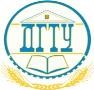 МИНИСТЕРСТВО НАУКИ И ВЫСШЕГО ОБРАЗОВАНИЯ РОССИЙСКОЙ ФЕДЕРАЦИИ ПОЛИТЕХНИЧЕСКИЙ ИНСТИТУТ (ФИЛИАЛ)  ФЕДЕРАЛЬНОГО ГОСУДАРСТВЕННОГО БЮДЖЕТНОГО ОБРАЗОВАТЕЛЬНОГО УЧРЕЖДЕНИЯ ВЫСШЕГО ОБРАЗОВАНИЯ «ДОНСКОЙ ГОСУДАРСТВЕННЫЙ ТЕХНИЧЕСКИЙ УНИВЕРСИТЕТ»  В Г. ТАГАНРОГЕ РОСТОВСКОЙ ОБЛАСТИ ПИ (ФИЛИАЛ) ДГТУ В Г. ТАГАНРОГЕ КАФЕДРА «Гуманитарные и социально-экономические науки» Методические материалы по освоению дисциплины «Гражданское право» Таганрог  2023 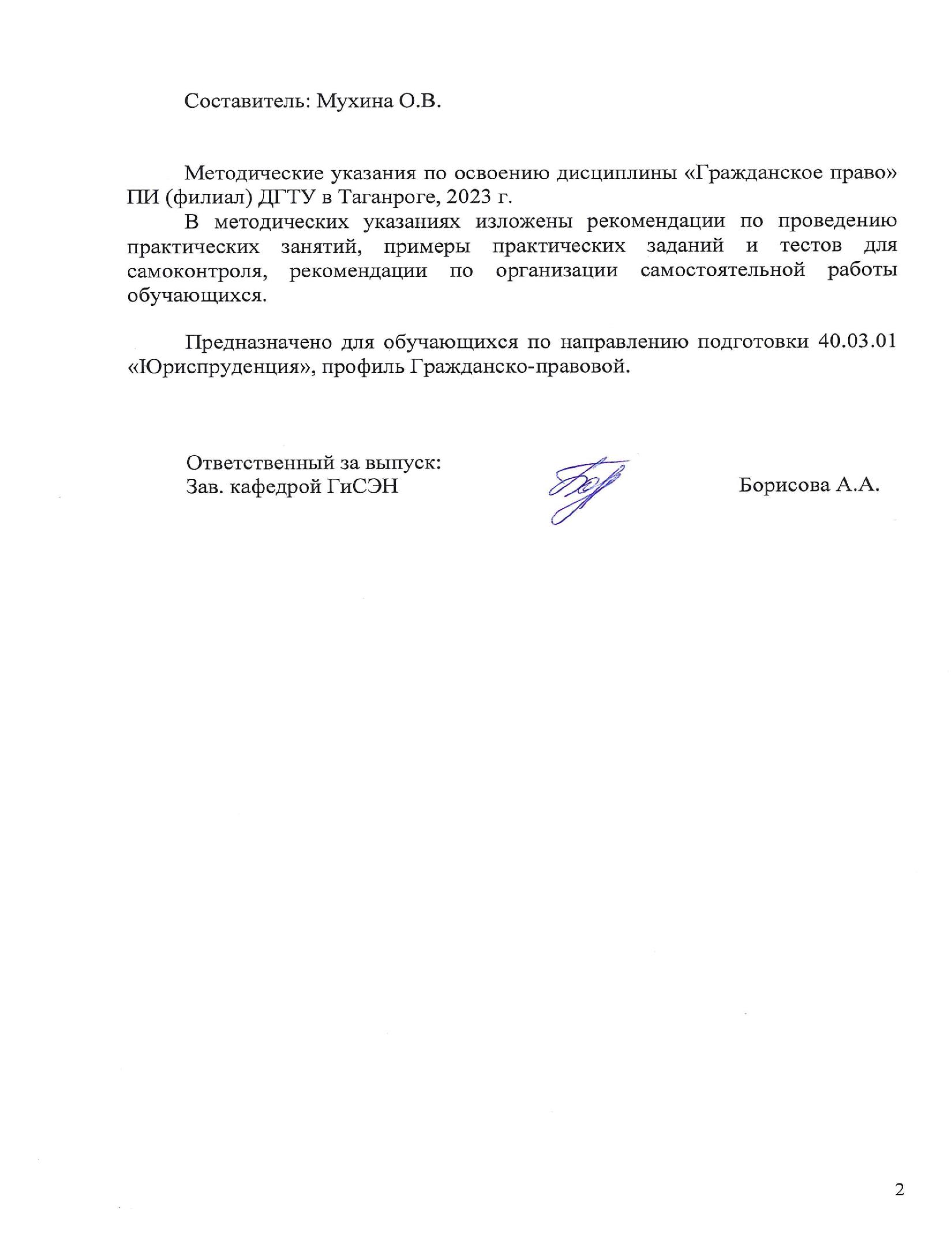 СОДЕРЖАНИЕ ...................................................................ВВЕДЕНИЕ Методические указания по изучению дисциплины «Гражданское право» разработаны в соответствии с рабочей программой данной дисциплины, входящей в состав документации основной образовательной программы по направлению подготовки 40.03.01 Юриспруденция (программа бакалавриата). Цель настоящих методических указаний состоит в оказании содействия обучающимся в успешном освоении дисциплины «Гражданское право» в соответствии с общей концепцией основной образовательной программы по направлению подготовки Юриспруденция (программа бакалавриата). Выполнение предусмотренных методическими указаниями заданий по дисциплине «Гражданское право» позволит обучающимся получить необходимые умения и навыки и на их базе приобрести следующие компетенции:            ОПК- 2.2: Реализует нормы материального и процессуального права в профессиональной деятельности ОПК-4 - способен профессионально толковать нормы права. ОПК-4.14: Разбирается в юридической природе, видах и приемах толкования норм гражданского права,осуществляет профессиональную деятельность, нацеленную на выявление смысланорм гражданского права и доводит смысл норм права до сведения заинтересованных лиц в процессе осуществлениясвоей профессиональной деятельности1 Методические указания для подготовки к практическим занятиям Практическое занятие − это занятие, проводимое под руководством преподавателя в учебной аудитории, направленное на углубление теоретических знаний и овладение определенными методами самостоятельной работы. В процессе таких занятий вырабатываются практические умения. Перед практическим занятием следует изучить конспект лекций, выложенный в ЭИОС и в электронной библиотеке, рекомендованную преподавателем литературу, обращая внимание на практическое применение теории и на методику решения типовых заданий. На практическом занятии главное − уяснить связь решаемых задач с теоретическими положениями. Логическая связь лекций и практических занятий заключается в том, что информация, полученная на лекции, в процессе самостоятельной работы на практическом занятии осмысливается и перерабатывается, при помощи преподавателя анализируется, после чего прочно усваивается. При выполнении практических заданий обучающиеся имеют возможность пользоваться лекционным материалом, с разрешения преподавателя осуществлять деловое общение с одногруппниками. Практические задания Общая часть гражданского права Гражданское право как отрасль права. Источники гражданского права 1.Что является предметом гражданско-правового регулирования? 2.Какие черты характеризуют метод гражданско-правового регулирования общественных отношений? 3.Какова характеристика имущественных отношений, регулируемых гражданским  правом? Регулируются ли имущественные отношения другими отраслями права? Каково  их соотношение с гражданским правом?  4.В чем заключаются особенности личных неимущественных отношений? 5.Какова система гражданского права? 6.Каковы принципы гражданского права и их значение? Гражданское правоотношение. Осуществление и защита гражданских прав.1.Как определить понятие гражданского правоотношения, в чем заключаются его основные особенности? 2.Каковы элементы гражданского правоотношения (субъекты, содержание, объекты)? 3.Чем абсолютные правоотношения отличаются от относительных, вещные от обязательственных? 4.Какие обстоятельства служат основанием возникновения, изменения и прекращения гражданских правоотношений? 5.Что понимается под осуществлением гражданских прав и обязанностей? Каковы принципы (общие начала) и пределы осуществления гражданских прав? 6.Каково понятие защиты гражданских прав? Каковы способы защиты и общие правила их применения? 1.3. Граждане как субъекты гражданского права 1.Что такое правоспособность граждан, и каково ее содержание? Что понимается под правом граждан заниматься предпринимательской деятельностью? 2.Когда возникает и когда прекращается правоспособность граждан? Как понимать равенство и неотчуждаемость правоспособности? 3.Что такое дееспособность граждан, чем они отличается от правоспособности? 4.Каково содержание дееспособности малолетних и несовершеннолетних? Что такое эмансипация? 5.В каком порядке, и по каким основаниям может быть ограничена дееспособность гражданина? Каковы основания и порядок признания его недееспособным? Каковы последствия ограничения дееспособности и признания лица недееспособным? 6.Что такое место жительства гражданина? Каково его правовое значение? Какое значение имеет регистрация по месту жительства? 7.Когда и в каком порядке гражданин может быть признан безвестно отсутствующим и объявлен умершим? Какие юридические последствия при этом возникают? 8.Что такое несостоятельность (банкротство) гражданина? Каковы основания, порядок и последствия признания гражданина несостоятельным? 1.6. Основания возникновения, изменения, прекращения гражданских  правоотношений. Сделки 1.Что такое юридический факт, фактический состав? Как классифицируются юридические факты? Что такое юридические акты, и каковы их виды? При каких условиях могут повлечь за собой возникновение гражданских прав и обязанностей действия граждан и юридических лиц? 2.Что такое «сделки», каково их значение и виды? 3.Что такое «форма сделки»? Какие виды форм заключения сделки? В чем состоят правовые последствия нарушения формы сделки? 4.Что такое государственная регистрация сделок? Когда и кем она совершается? Каково ее значение? 5.Что такое недействительность сделки? Каковы критерии разграничения недействительных сделок на оспоримые и ничтожные? Каковы составы оспоримых и ничтожных сделок?  6.Какие общие и специальные последствия могут иметь место при недействительности сделок? 1.7.  Представительство 1.Какова юридическая сущность представительства? В чем отличие представителя от посредника, посыльного, рукоприкладчика, душеприказчика? 2.На основании каких юридических фактов возникает представительство? 3.Что такое доверенность? Каковы реквизиты и форма доверенности?  4.Имеют ли правовые последствия действия в чужом интересе от имени другого лица и без полномочий от него или с превышением полномочий? 1.8. Сроки в гражданском праве. Исковая давность 1.Что такое срок? Как и для чего устанавливаются сроки? 2.Какое значение имеет срок исковой давности? Какова его продолжительность? 3.Когда начинает свое течение срок исковой давности? Каковы последствия его истечения? 4.По каким правилам происходит приостановление, перерыв и восстановление срока исковой давности? 5.На какие требования исковая давность не распространяется? 	2.Вещное право 	 2.2. Право частной собственности 1.Каковы субъекты права частной собственности? В каком смысле законодатель использует термин «частная форма собственности»? 2.Каковы особенности права собственности граждан? Какие объекты могут принадлежать гражданам на праве собственности? Ограничены ли их количество и стоимость? Каковы особенности возникновения и прекращения права собственности граждан? В каких целях граждане могут использовать имущество, принадлежащее им на праве собственности?  3.Какие юридические лица выступают в качестве субъектов права собственности? Каковы объекты их права? Как юридические лица приобретают имущество, принадлежащее им на праве собственности? Какие права на имущество, переданное в качестве вклада сохраняют (приобретают) учредители юридических лиц? Что такое «уставный (складочный) капитал (фонд)» и «чистые активы»? Какова судьба имущества юридических лиц после их ликвидации 2.3. Право публичной собственности 1.Каковы субъекты и объекты права государственной собственности? Каковы особенности возникновения и прекращения права государственной собственности? Как осуществляется право государственной собственности? 2.Каковы субъекты и объекты права муниципальной собственности? Каковы особенности возникновения и прекращения права муниципальной собственности? Как осуществляется право муниципальной собственности? 3.Каков порядок и способы приватизации государственного и муниципального имущества? 2.4. Право общей собственности  1.Что понимается под правом общей собственности? Каковы виды права общей собственности? 2.Что такое право общей долевой собственности, каковы основания ее возникновения? Каков порядок отчуждения доли, раздела, выдела доли участников общей собственности? 3.Что понимается под правом общей совместной собственности, каковы основания ее возникновения и порядок осуществления? 2.5. Вещные права лиц, не являющихся собственниками 1.Что такое вещное право? Каковы виды вещных прав? В чем сходство и различие права собственности и вещных прав лиц, не являющихся собственниками? 2.Каковы виды вещных прав лиц, не являющихся собственниками? 3.Каково понятие и содержание права хозяйственного ведения и права оперативного управления? Каковы пределы осуществления этих прав и где они обозначены? 2.6. Защита права собственности и иных вещных прав 1.Что такое «защита права собственности»? От каких нарушений предусматривается защита права собственности, и какова система гражданско-правовых способов защиты права собственности и других вещных прав? 2.Каково действие обязательственно-правовых способов защиты?  3.Каково действие вещно-правовых способов защиты? 4.Что такое «виндикационный иск», каковы условия его предъявления и удовлетворения? Как решается вопрос о расчетах между незаконным владельцем и собственником? 5.Что такое «негаторный иск», каковы условия его предъявления и удовлетворения? 	3. Общая часть обязательственного права 	 1.Понятие и виды обязательств 1.Что понимается под обязательством в гражданском праве? Каковы основные особенности обязательства как гражданского правоотношения? В чем состоит отличие обязательственных и вещных правоотношений? 2.Каковы основные элементы обязательственного правоотношения?  3.Каковы виды обязательств? В чем заключается отличие договорных и внедоговорных обязательств? Какие обязательства называются денежными? 4.Каковы основания возникновения обязательств? 3.2. Субъекты обязательств 1.Что такое «субъект в обязательстве»? Чем он отличается от стороны обязательства? 2.Что такое множественность лиц в обязательстве? Каковы разновидности множественности лиц? В чем различие между ними? В каких случаях они возникают? 3.По каким правилам осуществляется перемена лица в обязательстве? 4.Каково положение третьих лиц в обязательстве? В чем заключается сходство и различие между возложением принятия исполнения на третье лицо и уступкой права требования? Между возложением исполнения на третье лицо и переводом долга? Исполнение обязательств 1.Что понимается под исполнением обязательств? Какое значение имеет исполнение обязательств?  2.Что понимается под принципом исполнения обязательств, и каковы эти принципы? Обеспечение исполнения обязательств 1.Что понимается под способами обеспечения исполнения обязательств? Каковы их виды? 2.В чем обеспечительная сила неустойки и задатка? Каковы основания их появления? Каковы виды неустойки? Чем задаток отличается от аванса? 3.В чем обеспечительная сила поручительства и банковской гарантии? В чем заключается сходство и различия между ними? 4.В чем обеспечительная сила залога и удержания? Каковы основания залога? Каковы виды залога? Ответственность за нарушение обязательств 	 1.Что такое гражданско-правовая ответственность и каковы ее особенности? 2.Какие известны виды и формы гражданско-правовой ответственности? 3.Что понимается под составом гражданского правонарушения? Каковы общие и специальные условия гражданско-правовой ответственности? 4.Каковы размеры гражданско-правовой ответственности? Как влияет на размер ответственности должника вина кредитора? 5.В каких случаях возможно снижение размера гражданско-правовой ответственности? Когда должник может быть освобожден от ответственности? Прекращение обязательств 1.Что понимается под прекращением обязательств? 2.Каковы основания (способы) прекращение обязательств? Договорные обязательства по отчуждению имущества 4.1. Договор купли-продажи (общие положения) 1.Понятие договора купли-продажи. Виды договора купли-продажи. Источники правового регулирования отношений купли-продажи. Кто может быть стороной в договоре купли-продажи? Форма и существенные условия договора купли-продажи. Как продавцом исполняется обязанность передать товар покупателю? Момент возникновения права собственности на товар у покупателя и момент перехода на него риска случайной гибели или повреждения товара? Определите обязанности покупателя. 6. Какие основания прекращение договора купли-продажи? 4.2. Розничная купля-продажа Что понимается под договором розничной купли-продажи? Отличиядоговора от обычной купли-продажи? Каково правовое регулирование розничной купли-продажи? 3.Какие права и обязанности сторон по договору розничной купли-продажи? 4. Какие разновидности розничной купли-продажи? 4.3.Договор 	поставки. 	Поставка 	товаров 	для 	государственных 	и  муниципальных нужд Что такое договор поставки? Отличия поставки от обычной купли-продажи и розничной купли-продажи? Какие правовые последствия нарушения условий договора поставки? Возможен ли односторонний отказ от договора? Понятие государственных и муниципальных нужд? Правовые последствия неисполнения, ненадлежащего исполнения государственного (муниципального) контракта? 4.4. Контрактация. Энергоснабжение 1. Что такое договор контрактации? 2. Что такое договор энергоснабжения? 4.5. Продажа недвижимости. Продажа предприятия Каково понятие, общая характеристика договора продажи недвижимости? Каковы особенности предмета договора? Как исполняются обязанности сторонами? Какова ответственность сторон по договору продажи недвижимости? 4. Особенности предмета договора продажи предприятия? 4.6. Мена. Дарение Дайте понятие, определите субъектный состав и содержание договора мены. Определите понятие, объекты и форму договора дарения 4.7. Рента и пожизненное содержание с иждивением Что такое договор ренты, его понятие, общая характеристика, правовое регулирование договора ренты? Отграничение от смежных договоров (купля-продажа, дарение, мена)? Какие существенные условия и форма договора ренты? Момент заключения договора ренты? Каков субъектный состав договора ренты? Какие гарантии соблюдения прав и законных интересов получателей ренты? Каковы особенности заключения, исполнения и прекращения обязательства постоянной ренты; пожизненной ренты; пожизненного содержания с иждивением? Договорные обязательства по передаче имущества в пользование 	 5.1. Аренда (общие положения) 1.Что такое договор аренды, его правовое регулирование? Какой предмет договора и субъектный состав? Каковы форма, существенные и другие условия договора аренды? Определите содержание и исполнение договора. Правовые последствия неисполнения, ненадлежащего исполнения обязанностей сторонами? 5. Каковы основания и последствия прекращения арендного обязательства? 5.2. Прокат. Аренда транспортных средств Определите особенности проката как разновидности договора аренды: понятие, субъектный состав, форма, порядок заключения, исполнение. Правовое регулирование отношений по прокату. Что такое аренда транспортных средств: понятие, отличительные признаки, правовое регулирование? Какое транспортное средство может быть объектом аренды? Виды аренды транспортных средств? Права и обязанности сторон по договору аренды транспортных средств с экипажем и без экипажа? Как прекращается договор? Какова ответственность за вред, причиненный третьим лицам транспортным средством во время аренды? 	5.3. Аренда зданий, сооружений, предприятий 	 Определите понятие и общую характеристику договора аренды здания или сооружения, особенности предмета и объекта договора. Какова форма и порядок государственной регистрации договора аренды зданий и сооружений, существенные условия? Определите особенности исполнения договора аренды здания или сооружения.Какие права арендатора на земельный участок при аренде здания, сооружения? Определите понятие договора аренды предприятия, его предмет. Заключение и оформление договора аренды предприятия. Права кредиторов при передаче предприятия в аренду. Каковы особенности содержания договора аренды предприятия. Исполнение и прекращение договора аренды предприятия? Какова судьба улучшений, произведенных арендатором предприятия? 5.4. Финансовая аренда (лизинг) Определите понятие, отличительные признаки договора финансовой аренды, правовое регулирование лизинговой деятельности? Определите стороны, предмет, форма и существенные условия договора лизинга. Каково содержание и порядок исполнения договора финансовой аренды? Особенности ответственности лизингодателя за ненадлежащее исполнение обязанностей по договору. Договор безвозмездного пользования (ссуда) 	 1.Определите понятие, общую характеристику договора ссуды. Отграничение от смежных договоров. Правовое регулирование. 2.Определите объект и стороны договора ссуды. 3.Каково содержание и исполнение договора? 4.Какие основания и правовые последствия прекращения договора ссуды? Наем жилого помещения, понятие, разновидности 1.Что такое договор найма жилого помещения? Виды договора найма. Что такое жилое помещение как объект договора найма? Виды жилых фондов. Каково правовое регулирование отношений найма жилого помещения? Форма и существенные условия договора.  Каков порядок заключения договоров коммерческого и социального найма жилого  помещения? Каково содержание и исполнение договоров найма?  6. Изменение и прекращение договоров найма жилого помещения. Обязательства по выполнению работ 	 Договор подряда (общие положения) 1.Определите понятие, общую характеристику договора подряда.  2.Что является предметом договора подряда? Что такое принцип генерального подряда. 3.Какова форма, существенные и другие условия договора (цена, срок).  4.Каково содержание и исполнение договора подряда? Распределение рисков случайной гибели, повреждения результат работы, материалов и оборудования. 5.Каковы правовые последствия ненадлежащего исполнения обязанностей сторонами?  6. Прекращение договора подряда.  Бытовой подряд 1.Понятие, отличительные признаки бытового подряда. Особенности правового регулирования. 2.Каково содержание и исполнение договора бытового подряда? Каковы правовые последствия неисполнения, ненадлежащего исполнения обязанностей подрядчика.  Строительный подряд Каково понятие и отличительные признаки договора строительного подряда? Предмет договора. Правовое регулирование. Определите форму и существенные условия строительного подряда.  3.Каково содержание договора подряда? 4. Какова ответственность сторон по договору строительного подряда? Основания и последствия расторжения договора. 6.4. Подряд на выполнение проектных и изыскательских работ.  Подрядные работы для государственных или муниципальных нужд Определите понятие и признаки договора подряда на выполнение проектных и изыскательских работ.  Каков предмет и стороны договора. Каково содержание и исполнение обязательства по выполнению проектных и изыскательских работ? Какова ответственность сторон за ненадлежащее исполнение обязательства? 5. Что такое государственный (муниципальный) контракт? 	6.5. 	Договоры 	на 	выполнение 	научно-исследовательских, 	опытно-конструкторских и технологических работ Определите понятие договоров на выполнение научно-исследовательских, опытно-конструкторских и технологических работ (НИР и ОКР). Отличия от договора подряда. Каковы особенности субъектного состава договоров.  Как исполняется договор на выполнение научно-исследовательских работ?  Ответственность за ненадлежащее исполнение договора. 4. Как исполняется договор на выполнение опытно-конструкторских и технологических работ?  5. Ответственность за ненадлежащее исполнение договора.  Обязательства по оказанию фактических услуг 	 7.1. Договор возмездного оказания услуг 1.Определите понятие и общую характеристику договора возмездного оказания услуг, правовое регулирование, понятие и виды услуг как объекта договорных обязательств. 2.Определите стороны договора, форму, существенные и другие условия договора. 3.Каково содержание и исполнение договора? Правовые последствия ненадлежащего исполнения? 4. Какие основания и последствия прекращения обязательства по возмездному оказанию услуг? 	7.2. Транспортные обязательства (общие положения) 	 1.Определите отношения в сфере транспорта, их значение в экономике. Правовое регулирование отношений в сфере транспорта. 2.Какова система транспортных обязательств: перевозка грузов, пассажиров, багажа; фрахтование (чартер); договор об организации перевозок и др. 3.Кто является субъектом транспортных обязательств? 4.Что такое обязательства, предшествующие перевозке грузов? Договор об организации перевозок. 5.Что такое обязательство по подаче транспортного средства? 7.3. Договор перевозки грузов Определите понятие и общую характеристику договора перевозки грузов? Форма и порядок заключения. Перевозочные документы: виды, значение. Каково содержание и исполнение обязательства по перевозке грузов? Какова ответственность перевозчика, грузоотправителя и грузополучателя за ненадлежащее исполнение обязанностей? Претензии и иски к перевозчику в связи с ненадлежащим исполнением обязательства. 7.4. Договор перевозки пассажиров и багажа. Транспортная экспедиция 1.Определите понятие и виды договора перевозки пассажиров и багажа? 2.Заключение и оформление договора перевозки пассажира и багажа.  3.Каковы права и обязанности сторон по договору перевозки пассажира и багажа? Какова ответственность сторон за ненадлежащее исполнение обязанностей? Определите понятие, общую характеристику и сферу применения договора транспортной экспедиции. Правовое регулирование. 6.Определите предмет, стороны, форму и порядок заключения договора транспортной экспедиции. 7.Каково содержание и исполнение договора? Какова ответственность сторон за ненадлежащее исполнение обязанностей? Как прекращается договор транспортной экспедиции? 7.5. Хранение 1.Определите понятие и основания возникновения обязательства хранения. Что такое договор хранения: понятие, отграничение от смежных договоров? 2.Кто является сторонами и что является предметом договора хранения? Что такое хранение вещей с обезличением? 3.Определите форму и существенные условия.  4.Каково содержание и исполнение договора? Каковы особенности ответственности хранителя за утрату, недостачу, повреждение сданных на хранение вещей? 5.Дайте характеристику специальным видам хранения: хранение на товарном складе; хранение вещей в ломбарде; хранение вещей в гардеробах организаций; хранение ценностей в банке; хранение вещей в гостинице и в камерах хранения общего пользования транспортных организаций; секвестр. Обязательства по оказанию финансовых услуг 	 8.1. Заем 1.Определите правовые формы кредитных отношений. Каковы основания возникновения кредитных (заемных) отношений? 2.Что такое договор займа: понятие, общая характеристика? Отграничение от смежных договоров? Каковы форма договора займа и последствия ее несоблюдения? Каково содержание и исполнение договора займа? Какие последствия ненадлежащего исполнения обязанностей заемщиком? 8.2. Кредитный договор 1.Определите понятие, общую характеристику кредитного договора. Какова форма и порядок заключения? Каково содержание и исполнение кредитного обязательства? 4. Какова ответственность за ненадлежащее исполнение обязанностей сторонами? Финансирование под уступку денежного требования (факторинг) 1.Определите понятие и экономическое значение финансирования под уступку денежного требования (факторинга)? 2.Что такое договор финансирования под уступку: понятие, отличительные признаки? 3.Стороны и предмет договора. 4.Каково содержание и исполнение договора финансирования под уступку денежного требования? Какие права и обязанности у должника? Договор банковского вклада 1.Определите понятие и отличительные признаки договора банковского вклада, правовое регулирование, виды вкладов. 2.Кто является сторонами договора банковского вклада? Какова форма и порядок заключения? 3.Каково содержание и исполнение договора банковского вклада? Какова ответственность банка за ненадлежащее исполнение? Договор банковского счета 1.Определите понятие, общую характеристику договора банковского счета. Виды счетов. 2.Каковы предмет и стороны договора банковского счета? 3.Каковы форма, существенные условия и порядок заключения договора? 4.Каковы права и обязанности сторон, их исполнение? Какова ответственность банка за неисполнение, ненадлежащее исполнение обязанностей? 5.Каковы основания и последствия прекращения договора банковского счета? Страхование (общие положения) 1.Определите понятие, значение и формы страхования, правовое регулирование страховых правоотношений. 2.Охарактеризуйте основные страховые термины: страховой интерес; страховой риск; страховой случай; страховая сумма; страховая премия; страховой взнос. 3.Кто является участником страховых отношений? Имущественное страхование 1.Определите понятие, общую характеристику договора имущественного страхования, форму и порядок заключения, страховой полис. Каково содержание и исполнение договора имущественного страхования, Что такое суброгация? Каковы основания отказа в выплате страхового возмещения? Определите особенности отдельных видов имущественного страхования. 4. Что такое перестрахование: понятие, значение? 8.9. Личное страхование. Обязательное страхование Определите понятие, общую характеристику договора личного страхования, виды личного страхования. Каковы особенности заключения и исполнения договора личного страхования? Что такое страховое обеспечение? 3. Что такое обязательное страхование: понятие, отличительные признаки, виды? Обязательства  по оказанию юридических услуг и из совместной деятельности 9.1. Поручение 1.Что такое договор поручения? 2.Определите понятие и конститутивные признаки договора поручения. Каково отличие от смежных договоров (трудовой договор, транспортная экспедиция)? 3.Каковы предмет и стороны договора поручения? 4.Каково содержание и исполнение договора поручения? Возможно ли передоверие при исполнении поручения? 5.Каковы основания и последствия прекращения договора? 9.2. Договор комиссии. Агентирование 1.Определите понятие и сферу применения договора комиссии, отличие от договора поручения. 2.Что является предметом и кто является сторонами договора? 3.Какова форма и порядок заключения договора комиссии? 4.Каково содержание договора? Каковы правовые последствия ненадлежащего исполнения обязанностей сторонами? 5.Какие основания и последствия прекращения договора комиссии? 6.Определите понятие и сферу применения агентского договора, отличия от других посреднических сделок, правовое регулирование. 7.Каково содержание и исполнение агентского договора? 8.Какие основания прекращения? 9.3. Доверительное управление имуществом  1.Что такое доверительное управление имуществом: возникновение института, отличия от сходных отношений? 2.Каковы основания возникновения обязательства по доверительному управлению имуществом? Понятие и отличительные признаки договора доверительного управления. 3.Каковы предмет и объект доверительного управления? Участники обязательства по доверительному управлению имуществом. 4.Каковы форма и существенные условия договора? 5.Каково содержание и исполнение обязательства по доверительному управлению? 6.Какова ответственность доверительного управляющего за ненадлежащее исполнение обязанностей? Каковы основания прекращения договора? 9.4. Простое товарищество и другие договоры о совместной деятельности 1.Опредедлите понятие, отличительные признаки договора простого товарищества. Проведите отграничение от смежных договоров (долевое участие в строительстве, договоры о создании юридического лица). 2.Каковы предмет и существенные условия договора, правовой режим имущества простого товарищества? 3.Как осуществляется управление делами и ведение дел товарищами? Каковы права и обязанности товарищей? 4.Какова ответственность товарищей во внутренних и внешних отношениях? Как прекращается договор? Внедоговорные и натуральные обязательства 10.1. Обязательства из односторонних действий (публичное обещание награды, публичный конкурс, действия в чужом интересе без поручения).  1.Определите понятие и общую характеристику обязательств из односторонних действий. 2.Что такое публичное обещание награды и публичный конкурс? 3.Что такое обязательства из действий в чужом интересе без поручения: понятие и виды? Каковы условия возникновения обязательства? 4.Каково содержание и исполнение обязательств из действий в чужом интересе без поручения? 5.Определите понятие и виды натуральных обязательств, обязательств из проведения игр и пари, биржевых и иных срочных сделок. 10.2.Обязательства вследствие причинения вреда (общие положения) Что такое обязательства вследствие причинения вреда как разновидность охранительных обязательств: понятие, функции, сфера применения? Проведите соотношение с обязательствами, возникающими при нарушении договоров. Каковы элементы обязательства вследствие причинения вреда (деликтного обязательства): объект, стороны, содержание? Каковы основания и условия возникновения деликтной ответственности? Что такое принцип генерального деликта. Каковы способы и размер возмещения вреда? Как влияет вина потерпевшего и имущественное положение причинителя вреда на размер возмещения? 10.3. Особенности возмещения вреда, причиненного несовершеннолетними, недееспособными лицами, публичной властью Определите понятие и субъекты обязательств из причинения вреда публичной властью.  Каковы условия ответственности за вред, причиненный публичной властью? Какова ответственность за вред, причиненный незаконными действиями правоохранительных и судебных органов? Какова ответственность за вред, причиненный малолетними и несовершеннолетними в возрасте от 14 до 18 лет? Какова ответственность за вред, причиненный недееспособным гражданином, а также гражданином, не способным понимать значение своих действий? 10.4. Возмещение вреда, причиненного источником повышенной опасности. Обязательства из причинения вреда недостатками товаров, работ и услуг 1.Что такое источник повышенной опасности в законодательстве и науке гражданского права? Кто является владельцем источника повышенной опасности?  Каковы субъективные основания ответственности за вред, причиненный источником повышенной опасности? Каковы основания освобождения владельца от ответственности за причинение вреда? 4.Каковы особенности ответственности за вред, причиненный недостатками товаров, работ и услуг? Особенности возмещения вреда, причиненного жизни и здоровью. Компенсация морального вреда 1.Определите понятие и содержание обязательств из причинения вреда жизни и здоровью граждан. 2.Каковы основания и размер возмещения утраченного потерпевшим заработка и иного дохода? Возмещение дополнительных расходов и морального вреда. 3.Каковы основания, субъекты и размер возмещения вреда, причиненного смертью кормильца? Обязательства вследствие неосновательного обогащения: понятие, содержание, соотношение с другими охранительными обязательствами 1.Определите понятие и виды обязательств из неосновательного обогащения. 2.Каково соотношение с другими охранительными обязательствами (требование о возврате имущества из чужого незаконного владения; о возврате полученного по недействительной сделке; требования о возмещении вреда)? 3.Каково содержание и исполнение обязательства из неосновательного обогащения? Какова ответственность неосновательно обогатившегося лица за повреждение, уничтожение чужого имущества? 4.Какое имуществ  не подлежит возврату в качестве неосновательного обогащения? Наследственное право 11.1. Понятие, значение и основные институты наследственного права 1.Определите понятие и значение наследования, наследственное правопреемство, наследование и наследство. 2.Каковы принципы и источники наследственного права? 3.Дайте характеристику основным институтам наследственного права: открытие наследства; время и место открытия наследства; субъекты наследования; недостойные наследники. 4. Что такое наследственная масса? Каковы особенности наследования отдельных видов имущества? Что такое выморочное имущество? 11.2. Наследование по завещанию и по закону.  Определите понятие и значение завещания. Что такое свобода завещания, тайна завещания? Каково содержание завещания? Что такое завещательный отказ, завещательное возложение? Как осуществляется толкование и исполнение завещания? Каковы форма и порядок совершения завещания? Какие виды завещаний? Как осуществляется изменение и отмена завещания? Что такое недействительность завещания? Определите понятие и значение наследования по закону. Обязательная доля в наследстве.  Каковы условия наследования по закону? Какие очереди наследников по закону? Каковы срок и способы принятия наследства? Что такое наследственная трансмиссия? Каковы способы отказа от наследства? Как происходит приращение наследственных долей? Какие меры охраны наследственного имущества? Как осуществляется раздел наследственного имущества? Исключительные права 	12.1. 	Общие 	положения 	о 	праве 	интеллектуальной 	собственности (интеллектуальных правах) Понятие и значение интеллектуальной собственности. Интеллектуальная деятельность и ее результаты.  Объекты интеллектуальной собственности. Понятие, значение и система интеллектуальных прав. Субъекты интеллектуальных прав (авторы, соавторы, правообладатели, наследники, др.). Понятие и правовая природа исключительного права на охраняемые результаты интеллектуальной деятельности и приравненные к ним средства индивидуализации.  Принципы права интеллектуальной собственности Лицензионный договор и его виды. Договор коммерческой концессии (договор франчайзинга). 12.2. Авторское право: понятие, значение, функции, источники, объекты, субъекты 1.Определите понятие и значение интеллектуальной собственности. Что такое интеллектуальная деятельность и ее результаты? Каковы объекты интеллектуальной собственности? Определите понятие, значение и систему интеллектуальных прав. Кто является субъектом интеллектуальных прав? Определите понятие и правовую природу исключительного права на охраняемые результаты интеллектуальной деятельности и приравненные к ним средства индивидуализации. Каковы принципы права интеллектуальной собственности? Как осуществляется распоряжение исключительным правом? Что такое договор об отчуждении исключительного права? Как осуществляется переход исключительного права к другим лицам без договора? Что такое лицензионный договор и каковы его виды? Что такое договор коммерческой концессии (договор франчайзинга)? Как осуществляется охрана и защита интеллектуальных прав? Какова ответственность за нарушение интеллектуальных прав? 12.3. Права, смежные с авторскими (смежные права) Определите понятие и функции прав, смежных с авторскими (смежных прав)? Каковы объекты и субъекты смежных прав? Каковы основания возникновения, срок и сфера действия смежных прав? Что такое исключительное смежное право и способы его использования? Что такое личные неимущественные смежные права? Как осуществляется защита смежных прав? 12.5. Права на иные результаты интеллектуальной деятельности Что такое топология интегральной микросхемы: понятие, признаки, виды, государственная регистрация? Каковы субъекты и содержание интеллектуальных прав на топологию интегральной микросхемы? Как осуществляется распоряжение исключительным правом на топологию интегральной микросхемы. Что такое интеллектуальные права на селекционные достижения: субъекты и объекты интеллектуальных прав? Каковы условия охраноспособности селекционного достижения, патент? Как осуществляется распоряжение исключительным правом на селекционное достижение? Определите понятие и признаки секрета производства (ноу-хау). Кто обладатель секрета производства (ноу-хау)? Каково содержание исключительного права на секрет производства (ноу-хау) и распоряжение им? Что такое исключительные права на результаты интеллектуальной деятельности, которые входят в состав единой технологии, и право на использование этих результатов (обладатели права, отчуждение и защита права на технологию)? Тесты для самоконтроля Тема 1. 1. Гражданское право как отрасль права. Источники гражданского права Гражданское право – это: а) отрасль частного права б) отрасль публичного права в) частно-публичная правовая отрасль. Гражданское право как самостоятельная правовая отрасль имеет: а) только собственный предмет б) собственные предмет и метод в) собственные предмет, метод, объекты недвижимости, доказательства. Гражданское право регулирует: а) имущественные и личные неимущественные правоотношения, основанные на равенстве, автономии воли и имущественной самостоятельности их участников б) имущественные и личные неимущественные отношения, основанные на равенстве, автономии воли и имущественной самостоятельности их участников в) только имущественные отношения, основанные на равенстве, автономии воли и имущественной самостоятельности их участников. Гражданское право не регулирует: а) имущественные отношения, основанные автономии воли их участников б) имущественные отношения, основанные на властном подчинении одной стороны другой, если иное не предусмотрено законодательством в) имущественные отношения, основанные на равенстве их участников. Предпринимательской деятельностью является: а) самостоятельная, осуществляемая на свой риск деятельность, направленная на пользование имуществом, продажу товаров, выполнение работ или оказание услуг лицами, зарегистрированными в качестве субъектов предпринимательской деятельности в установленном законом порядке б) самостоятельная, осуществляемая на свой риск деятельность, направленная на систематическое получение прибыли от пользования имуществом, продажи товаров, выполнения работ или оказания услуг лицами, зарегистрированными в качестве субъектов предпринимательской деятельности в установленном законом порядке в) самостоятельная, осуществляемая любыми лицами на свой риск деятельность, направленная на систематическое получение прибыли от пользования имуществом, продажи товаров, выполнения работ или оказания услуг. Предпринимательская деятельность по своей юридической природе представляет собой: а) заключение и исполнение субъектом предпринимательской деятельности возмездных договоров б) 	только 	заключение 	субъектом 	предпринимательской 	деятельности 	возмездных договоров в) продажу товаров, выполнение работ или оказание услуг субъектом предпринимательской деятельности в форме и на основании юридических фактов. Правила, установленные гражданским законодательством РФ, к отношениям с участием иностранных граждан, лиц без гражданства и иностранных юридических лиц: а) не применяются б) применяются всегда в) применяются, если иное не предусмотрено федеральным законом. Участниками регулируемых гражданским законодательством отношений являются: а) исключительно юридические и физические лица б) только граждане и юридические лица в) граждане, юридические лица и публично-правовые образования. В регулируемых гражданским законодательством отношениях Российская Федерация, субъекты Российской Федерации и муниципальные образования: а) могут участвовать б) не могут участвовать в) обязаны участвовать Неотчуждаемые права и свободы человека и другие нематериальные блага в соответствии с ГК РФ: а) защищаются гражданским законодательством, если иное не вытекает из существа этих нематериальных благ б) защищаются и регулируются гражданским законодательством в) не защищаются гражданским законодательством, если иное не вытекает из существа этих нематериальных благ 11.В соответствии с ГК РФ гражданское законодательство состоит из: а) ГК РФ и иных федеральных законов б) ГК РФ, иных федеральных законов и федеральных подзаконных актов в) ГК РФ, иных федеральных законов, федеральных подзаконных актов, нормативных правовых актов субъектов РФ. Обычаем делового оборота признается: а) сложившееся и широко применяемое в какой-либо области предпринимательской деятельности правило поведения, предусмотренное законодательством, независимо от того, зафиксировано ли оно в каком-либо документе б) сложившееся и широко применяемое правило поведения, не предусмотренное законодательством, независимо от того, зафиксировано ли оно в каком-либо документе в) сложившееся и широко применяемое в какой-либо области предпринимательской деятельности правило поведения, не предусмотренное законодательством, независимо от того, зафиксировано ли оно в каком-либо документе. По общему правилу, акты гражданского законодательства: а) не имеют обратной силы и не применяются к отношениям, возникшим после введения их в действие б) имеют обратную силу и применяются к отношениям, возникшим после введения их в действие в) не имеют обратной силы и применяются к отношениям, возникшим после введения их в действие. По 	отношениям, 	возникшим 	до 	введения 	в 	действие 	акта 	гражданского законодательства, он применяется к правам и обязанностям, возникшим: а) после введения его в действие б) до введения его в действие в) как после, так и до введения его в действие 15. Гражданское законодательство по аналогии: а) применяется б) применяется только судом в) не применяется. В случаях, когда гражданские отношения сторон урегулированы договором аналогия закона: а) применяется б) не применяется в) применяется, если это предусмотрено договором. В соответствии с ГК РФ подзаконные акты, регулирующие гражданские отношения, по аналогии: а) применяются б) не применяются в) не используются. Международные договоры РФ применяются для регулирования гражданских отношений: а) непосредственно, кроме случаев, когда из международного договора следует, что для его применения требуется издание внутригосударственного акта б) всегда непосредственно в) только в случае издания соответствующего внутригосударственного акта В рамках аналогии права требования добросовестности, разумности и справедливости: а) не применяются б) применяются в) применяются, если иное прямо не предусмотрено. Тема 1.2. Гражданское правоотношение. Осуществление и защита гражданских прав Гражданское правоотношение – это: а) юридическая связь между объектами гражданского права б) юридическая связь между субъектами гражданского права в) юридическая связь между субъектами и объектами гражданского права. Содержание гражданского правоотношения – это: а) совокупность субъективных прав и обязанностей его субъектов б) совокупность субъективных прав, обязанностей, интересов и ответственности его субъектов в) разница в субъективных правах и обязанностях. Содержание субъективного гражданского права – это всегда правомочия: а) владения, пользования и распоряжения б) требования, на собственные действия, на защиту в) иметь, распределять, усматривать. Содержание субъективной гражданской обязанности – это: а) возможности б) необходимости в) необходимости и возможности. Граждане и юридические лица осуществляют принадлежащие им гражданские права: а) по твоему усмотрению б) по своему усмотрению в) по Вашему и нашему усмотрению. Граждане (физические лица) и юридические лица приобретают и осуществляют свои гражданские права: а) своей волей и в чужом интересе б) своей волей и в своем интересе в) чужой волей и в чужом интересе Отказ граждан и юридических лиц от осуществления принадлежащих им прав: а) влечет прекращения этих прав, за исключением случаев, предусмотренных законом б) не влечет прекращения этих прав, за исключением случаев, предусмотренных законом в) всегда влечет прекращение этих прав. Пределы осуществления гражданских прав гражданским законодательством: а) устанавливаются б) не устанавливаются в) исключаются. Действия граждан и юридических лиц, осуществляемые исключительно с намерением причинить вред другому лицу: а) не допускаются б) допускаются в) допускаются при самозащите. При злоупотреблении правом суд, арбитражный суд или третейский суд: а) не может отказать лицу в защите принадлежащего ему права б) может отказать лицу в защите принадлежащего ему права в) ничего не может. В случаях, когда закон ставит защиту гражданских прав в зависимость от того, осуществлялись ли эти права разумно и добросовестно, разумность действий и добросовестность участников гражданских правоотношений: а) экстраполируются б) аннулируются в) презюмируются. Защиту нарушенных или оспоренных гражданских прав осуществляет в соответствии с подведомственностью дел, установленной процессуальным законодательством: а) суд общей юрисдикции, арбитражный суд или третейский суд б) только третейский суд в) только арбитражный суд. Защита гражданских прав в административном порядке осуществляется: а) лишь в случаях, предусмотренных договором б) лишь в случаях, предусмотренных законом в) лишь в случаях, указанных и в законах, и подзаконных актах. При осуществлении защиты гражданских прав решение, принятое в административном порядке: а) может быть обжаловано в суд общей юрисдикции или арбитражный суд б) не может быть обжаловано в суд в) может быть обжаловано в третейский суд. В соответствии с ГК РФ защита гражданских прав может осуществляться способами, предусмотренными: а) федеральными законами б) федеральными подзаконными актами в) соглашением сторон. Способы самозащиты должны: а) быть несоразмерны нарушению и выходить за пределы действий, необходимых для его пресечения б) быть соразмерны нарушению и выходить за пределы действий, необходимых для его пресечения в) быть соразмерны нарушению и не выходить за пределы действий, необходимых для его пресечения. В соответствии с ГК РФ лицо, право которого нарушено: а) не может требовать полного возмещения причиненных ему убытков б) может требовать полного возмещения причиненных ему убытков, если законом или договором не предусмотрено возмещение убытков в меньшем размере в) обязан требовать полного возмещения причиненных ему убытков, если законом или договором не предусмотрено возмещение убытков в меньшем размере. В состав убытков включаются: а) реальный ущерб и упущенная выгода б) реальный ущерб и нереальный ущерб в) моральный вред и упущенная выгода. Убытки – это: а) расходы, которые лицо, чье право нарушено, произвело или должно будет произвести для восстановления нарушенного права, утрата или повреждение его имущества (реальный ущерб), а также неполученные доходы, которые это лицо получило бы при обычных условиях гражданского оборота, если бы его право не было нарушено (упущенная выгода) б) расходы, которые лицо, чье право нарушено, произвело или должно будет произвести для восстановления нарушенного права, утрата или повреждение его имущества (моральный ущерб), а также полученные доходы, которые это лицо получило при обычных условиях гражданского оборота, если бы его право не было нарушено (упущенная выгода) в) расходы, которые правонарушитель, произвел или должен будет произвести для восстановления нарушенного права, утрата или повреждение его имущества (реальный ущерб), а также полученные доходы, которые это лицо получило бы при обычных условиях гражданского оборота, если бы его право не было нарушено (упущенная выгода). Если лицо, нарушившее право, получило вследствие этого доходы, лицо, право которого нарушено, в соответствии с ГК РФ вправе требовать возмещения наряду с другими убытками упущенной выгоды в размере: а) меньшем, чем такие расходы б) большем, чем такие доходы в) не меньшем, чем такие доходы. Убытки, причиненные гражданину или юридическому лицу в результате незаконных действий (бездействия) государственных органов, органов местного самоуправления или должностных лиц этих органов, в том числе издания не соответствующего закону или иному правовому акту акта государственного органа или органа местного самоуправления, подлежат возмещению: а) только Российской Федерацией б) Российской Федерацией, соответствующим субъектом Российской Федерации или муниципальным образованием в) за счет денежных средств государственных и муниципальных унитарных предприятий. Убытки, причиненные гражданину или юридическому лицу в результате незаконных действий (бездействия) государственных органов, органов местного самоуправления или должностных лиц этих органов, в том числе издания не соответствующего закону или иному правовому акту акта государственного органа или органа местного самоуправления, подлежат возмещению по правилам: а) гражданского и бюджетного законодательства б) только по правилам бюджетного законодательства в) только по правилам гражданского законодательства. Тема 1.3. Граждане (физические лица) как субъекты гражданского права Гражданская правоспособность гражданина – это: а) необходимость нести обязанности б) способность иметь гражданские права и нести обязанности в) обязанность иметь гражданские права и нести обязанности. Гражданская правоспособность гражданина возникает: а) в момент его рождения б) в момент регистрации имени гражданина в) в момент регистрации. Гражданская правоспособность гражданина прекращается: а) эмансипацией б) браком в) его смертью. Местом жительства гражданина признается место: а) где гражданин постоянно или преимущественно проживает б) регистрации в) прописки. Псевдоним в гражданском обороте: а) гражданин может использовать в случаях и в порядке, предусмотренных законом б) гражданин обязан использовать в случаях и в порядке, предусмотренных законом в) гражданин не может использовать. В соответствии с ГК РФ имя гражданина, включает в себя: а) только имя б) фамилию и собственно имя, а также отчество, если иное не вытекает из закона или национального обычая в) всегда фамилию, имя и отчество Гражданская дееспособность гражданина – это: а) способность гражданина своими действиями приобретать и осуществлять гражданские права, создавать для себя гражданские обязанности и исполнять их б) тоже, что и гражданская правоспособность в) потребность гражданина создавать для себя гражданские обязанности и исполнять их. При признании брака недействительным суд: а) 	обязан 	принять 	решение 	об 	утрате 	несовершеннолетним 	супругом 	полной дееспособности с момента, определяемого судом б) 	может 	принять 	решение 	об 	утрате 	несовершеннолетним 	супругом 	полной дееспособности с момента, определяемого судом в) не может принять решение об утрате несовершеннолетним супругом полной дееспособности с момента, определяемого судом. Сделки, направленные на ограничение правоспособности или дееспособности гражданина: а) ничтожны, за исключением случаев, когда такие сделки допускаются законом б) всегда ничтожны в) действительны. К предпринимательской деятельности граждан, осуществляемой без образования юридического лица, соответственно применяются правила ГК РФ, которые регулируют деятельность: а) юридических лиц, являющихся коммерческими организациями, если иное не вытекает из закона, иных правовых актов или существа правоотношения б) юридических лиц, являющихся не коммерческими организациями, если иное не вытекает из закона, иных правовых актов или существа правоотношения в) публично-правовых образований. Эмансипация производится: а) только по решению органа опеки и попечительства б) по решению органа опеки и попечительства – с согласия обоих родителей, усыновителей или попечителя либо при отсутствии такого согласия – по решению суда в) только по решению суда Родители, усыновители и попечитель по обязательствам эмансипированного несовершеннолетнего: а) несут уголовную ответственность б) несут гражданско-правовую ответственность в) не несут гражданско-правовой ответственности. От имени гражданина, признанного недееспособным, сделки совершает: а) его опекун б) его попечитель в) его агент. Опека устанавливается над: а) над всеми б) над несовершеннолетними в возрасте от четырнадцати до восемнадцати лет, а также над гражданами, ограниченными судом в дееспособности вследствие злоупотребления спиртными напитками или наркотическими средствами в) малолетними, а также над гражданами, признанными судом недееспособными вследствие психического расстройства. В соответствии с ГК РФ патронаж – это форма: а) попечительства б) опеки в) эмансипации. В случае явки или обнаружения места пребывания гражданина, признанного безвестно отсутствующим: а) орган опеки и попечительства отменяет решение о признании его безвестно отсутствующим б) суд отменяет решение о признании его безвестно отсутствующим в) орган местного самоуправления отменяет решение о признании его безвестно отсутствующим. По общему правилу, гражданин может быть объявлен судом умершим, если в месте его жительства нет сведений о месте его пребывания в течение: а) пяти лет б) десяти лет в) одного года. Государственной регистрации подлежат следующие акты гражданского состояния: а) рождение, заключение договора, расторжение брака, усыновление (удочерение), установление отцовства, перемена имени, смерть гражданина б) 	рождение, 	заключение 	брака, 	расторжение 	брака, 	усыновление 	(удочерение), установление отцовства, перемена лица в обязательстве, смерть гражданина в) 	рождение, 	заключение 	брака, 	расторжение 	брака, 	усыновление 	(удочерение), установление отцовства, перемена имени, смерть гражданина. Лица, к которым имущество гражданина, объявленного умершим, перешло по возмездным сделкам: а) обязаны возвратить ему это имущество, если доказано, что, приобретая имущество, они знали, что гражданин, объявленный умершим, находится в живых б) могут возвратить ему это имущество, если доказано, что, приобретая имущество, они знали, что гражданин, объявленный умершим, находится в живых в) обязаны возвратить ему это имущество, если доказано, что, приобретая имущество, они не знали, что гражданин, объявленный умершим, находится в живых. В гражданском праве гражданин: а) не отвечает по своим обязательствам б) отвечает по своим обязательствам всем принадлежащим ему имуществом без всяких исключений в) отвечает по своим обязательствам всем принадлежащим ему имуществом, за исключением имущества, на которое в соответствии с законом не может быть обращено взыскание. Тема 1.4.  Юридические лица и публично-правовые образования как субъекты гражданского права Юридическим лицом в гражданском праве признается организация, которая: а) имеет в собственности, хозяйственном ведении или оперативном управлении обособленное имущество и отвечает по своим обязательствам этим имуществом, может от своего имени приобретать и осуществлять имущественные и личные неимущественные права, нести обязанности, но не может быть истцом и ответчиком в суде б) имеет в собственности, хозяйственном ведении или оперативном управлении обособленное имущество и не отвечает по своим обязательствам этим имуществом, может от своего имени приобретать и осуществлять имущественные и личные неимущественные права, нести обязанности, быть истцом и ответчиком в суде в) имеет в собственности, хозяйственном ведении или оперативном управлении обособленное имущество и отвечает по своим обязательствам этим имуществом, может от своего имени приобретать и осуществлять имущественные и личные неимущественные права, нести обязанности, быть истцом и ответчиком в суде. В соответствии с ГК РФ юридические лица подразделяются на: а) коммерческие, некоммерческие, квазикоммерческие б) коммерческие и некоммерческие в) коммерческие, предпринимательские, некоммерческие. Правоспособность юридического лица возникает в момент его: а) приватизации б) создания в) собрания. В соответствии с ГК РФ правоспособность юридического лица прекращается в момент: а) внесения записи о его исключении из единого государственного реестра юридических лиц б) исключения записи из единого государственного реестра юридических лиц в) публичного объявления об исключении юридического лица из единого государственного реестра юридических лиц. К юридическим лицам, в отношении которых их участники имеют обязательственные права, относятся: а) хозяйственные товарищества и общества, производственные и потребительские кооперативы б) государственные и муниципальные унитарные предприятия, а также финансируемые собственником учреждения в) общественные и религиозные организации (объединения), благотворительные и иные фонды, объединения юридических лиц (ассоциации и союзы). Единый государственный реестр юридических лиц: а) открыт для всеобщего ознакомления б) открыт для всеобщего удивления в) закрыт для всеобщего ознакомления. 8. Юридическое лицо считается созданным со дня: а) вступления в силу единого государственного реестра юридических лиц б) исключения записи из единого государственного реестра юридических лиц в) внесения соответствующей записи в единый государственный реестр юридических лиц. Филиалом является: а) обособленное подразделение юридического лица, расположенное вне места его нахождения и осуществляющее все его функции или их часть, в том числе функции представительства б) обособленное подразделение лица, расположенное вне места его нахождения и осуществляющее часть функций юридического лица в) обособленное подразделение юридического лица, расположенное вне места его нахождения и осуществляющее все функции представительства. Представительства и филиалы: а) не должны быть указаны в учредительных документах создавшего их юридического лица б) должны быть указаны в учредительных документах создавшего их юридического лица в) могут быть указаны в учредительных документах создавшего их юридического лица. Коммерческие организации в соответствии с ГК РФ – это: а) юридические лица, преследующие извлечение прибыли в качестве основной цели своей деятельности б) юридические лица, не преследующие извлечение прибыли в качестве основной цели своей деятельности в) юридические лица, преследующие извлечение прибыли в качестве основной цели своей деятельности, но не распределяющие полученную прибыль между своими участниками. Некоммерческие организации в соответствии с ГК РФ – это: а) любые юридические лица, не распределяющие полученную прибыль между участниками б) юридические лица, не имеющие извлечение прибыли в качестве цели основной цели своей деятельности и не распределяющие полученную прибыль между участниками в) юридические лица, не осуществляющие коммерческую (торговую) деятельность. В случаях, установленных законом, по решению уполномоченных государственных органов или по решению суда, осуществляется реорганизация юридического лица в форме его: а) разделения или выделения из его состава одного или нескольких юридических лиц б) ликвидации в) слияния или преобразования. При присоединении юридического лица к другому юридическому лицу к последнему переходят права и обязанности присоединенного юридического лица в соответствии с: а) разделительным балансом б) передаточным актом в) разделительным актом. Учредители (участники) юридического лица или орган, принявшие решение о реорганизации юридического лица: а) обязаны письменно уведомить об этом кредиторов реорганизуемого юридического лица б) не обязаны письменно уведомить об этом кредиторов реорганизуемого юридического лица в) имеют право письменно уведомить об этом кредиторов реорганизуемого юридического лица. Кредитор реорганизуемого юридического лица: а) обязан потребовать прекращения или досрочного исполнения обязательства, должником по которому является это юридическое лицо, и возмещения убытков б) не вправе потребовать прекращения или досрочного исполнения обязательства, должником по которому является это юридическое лицо, и возмещения убытков в) вправе потребовать прекращения или досрочного исполнения обязательства, должником по которому является это юридическое лицо, и возмещения убытков. Если разделительный баланс не дает возможности определить правопреемника реорганизованного юридического лица, вновь возникшие юридические лица по обязательствам реорганизованного юридического лица перед его кредиторами несут: а) солидарную ответственность б) субсидиарную ответственность в) видовую ответственность. Юридическое лицо, являющееся коммерческой организацией: а) имеет право иметь фирменное наименование б) не должно иметь фирменное наименование в) должно иметь фирменное наименование. Юридические лица, являющиеся коммерческими организациями, могут создаваться только в форме: а) хозяйственных обществ, производственных кооперативов, государственных и муниципальных унитарных предприятий б) хозяйственных товариществ и обществ, производственных и потребительских кооперативов, государственных и муниципальных унитарных предприятий в) хозяйственных товариществ и обществ, производственных кооперативов, государственных и муниципальных унитарных предприятий. У юридического лица: а) учредительный договор заключается, а устав утверждается его учредителями (участниками) б) учредительный договор утверждается, а устав заключается его учредителями (участниками) в) учредительный договор и устав утверждаются его учредителями (участниками). Лицо, которое в силу закона или учредительных документов юридического лица выступает от его имени, обязано по требованию учредителей (участников) юридического лица: а) возместить убытки, причиненные им юридическому лицу, если иное не предусмотрено законом или договором б) возместить убытки, причиненные им юридическому лицу в) возместить только реальный ущерб. Некоммерческие организации: а) всегда могут осуществлять предпринимательскую деятельность б) не могут осуществлять предпринимательскую деятельность в) могут осуществлять предпринимательскую деятельность лишь постольку, поскольку это служит достижению целей, ради которых они созданы, и соответствующую этим целям. Юридическое лицо, созданное в соответствии с ГК РФ одним учредителем: а) действует на основании устава, утвержденного этим учредителем б) не имеет устава в) всегда имеет типовой устав. Юридическое лицо приобретает гражданские права и принимает на себя гражданские обязанности через: а) публично-правовые образования б) свои органы в) законодательство. Ликвидация юридического лица влечет его прекращение: а) без перехода прав и обязанностей в порядке правопреемства к другим лицам б) с переходом прав и обязанностей в порядке правопреемства к другим лицам в) с переходом только прав в порядке правопреемства к другим лицам Решением суда о ликвидации юридического лица на его учредителей (участников) либо орган, уполномоченный на ликвидацию юридического лица его учредительными документами: а) могут быть возложены обязанности по осуществлению ликвидации юридического лица б) не могут быть возложены обязанности по осуществлению ликвидации юридического лица в) возлагаются обязанности по осуществлению ликвидации юридического лица. Учредители (участники) юридического лица или орган, принявшие решение о ликвидации юридического лица, назначают: а) правопреемников б) ликвидационного директора в) ликвидационную комиссию (ликвидатора). Ликвидация юридического лица считается завершенной, а юридическое лицо – прекратившим существование после: а) суда б) потопа в) внесения об этом записи в единый государственный реестр юридических лиц. При 	ликвидации 	юридического 	лица 	требования 	граждан, 	перед 	которыми ликвидируемое юридическое лицо несет ответственность за причинение вреда жизни или здоровью, путем капитализации соответствующих повременных платежей, а также по требованиям о компенсации морального вреда удовлетворяются: а) в первую очередь б) во вторую очередь в) в шестую очередь. Требования кредиторов, не удовлетворенные из-за недостаточности имущества ликвидируемого юридического лица: а) считаются б) не считаются в) считаются погашенными. Признание юридического лица банкротом судом: а) влечет его ликвидацию б) может влечь его ликвидацию в) не может влечь его ликвидацию. Хозяйственными товариществами и обществами признаются: а) коммерческие организации с разделенным на доли (вклады) учредителей (участников) уставным (складочным) капиталом б) коммерческие организации с не разделенным на доли (вклады) учредителей (участников) уставным (складочным) капиталом в) некоммерческие организации с разделенным на доли (вклады) учредителей (участников) уставным (складочным) капиталом. Имущество, созданное за счет вкладов учредителей (участников), а также произведенное и приобретенное хозяйственным товариществом или обществом в процессе его деятельности, принадлежит ему на праве: а) хозяйственного ведения б) собственности в) оперативного управления. Государственные органы и органы местного самоуправления: а) вправе выступать участниками хозяйственных обществ и вкладчиками в товариществах на вере б) не вправе выступать участниками хозяйственных обществ и вкладчиками в товариществах на вере в) не вправе выступать участниками хозяйственных обществ и вкладчиками в товариществах на вере, если иное не установлено законом. Хозяйственные товарищества, а также общества с ограниченной и дополнительной ответственностью: а) вправе выпускать акции б) могут выпускать акции в) не вправе выпускать акции. Лицо может быть участником только: а) двух полных товариществ б) одного полного товарищества в) трех полных товариществ. Полное товарищество создается и действует на основании: а) устава и учредительного договора б) устава в) учредительного договора. Участники полного товарищества: а) солидарно несут субсидиарную ответственность своим имуществом по обязательствам товарищества б) субсидиарно несут солидарную ответственность своим имуществом по обязательствам товарищества в) солидарно несут солидарную ответственность своим имуществом по обязательствам товарищества. Управление деятельностью товарищества на вере осуществляется: а) полными товарищами б) не полными товарищами в) вкладчиками. Участники ООО, внесшие вклады не полностью: а) несут полную ответственность по его обязательствам б) несут субсидиарную ответственность по его обязательствам в пределах стоимости неоплаченной части вклада каждого из участников в) несут солидарную ответственность по его обязательствам в пределах стоимости неоплаченной части вклада каждого из участников. Общество с ограниченной ответственностью: а) не может иметь в качестве единственного участника другое хозяйственное общество, состоящее из одного лица б) не может иметь в качестве единственного участника другое хозяйственное общество, состоящее из двух лиц в) может иметь в качестве единственного участника другое хозяйственное общество, состоящее из одного лица. Если по окончании второго или каждого последующего финансового года стоимость чистых активов общества с ограниченной ответственностью окажется меньше уставного капитала, общество: а) обязано объявить об уменьшении своего уставного капитала и зарегистрировать его уменьшение в установленном порядке б) имеет право объявить об уменьшении своего уставного капитала и зарегистрировать его уменьшение в установленном порядке в) имеет право лишь объявить об этом. В соответствии с ГК РФ общество с ограниченной ответственностью вправе преобразоваться в: а) полное или коммандитное товарищество б) унитарное предприятие в) акционерное общество или в производственный кооператив. Участник общества с ограниченной ответственностью: а) не вправе в любое время выйти из общества независимо от согласия других его участников б) вправе в любое время выйти из общества независимо от согласия других его участников в) вправе выйти из общества по окончании финансового года независимо от согласия других его участников. Акционерным обществом признается общество, уставный капитал которого разделен на определенное число: а) акций б) акций и облигаций в) акций и иных ценных бумаг. Участники акционерного общества (акционеры): а) отвечают по его обязательствам в пределах стоимости принадлежащих им акций, но не несут риск убытков, связанных с деятельностью общества б) не отвечают по его обязательствам и не несут риск убытков, связанных с деятельностью общества, в пределах стоимости принадлежащих им акций в) не отвечают по его обязательствам и несут риск убытков, связанных с деятельностью общества, в пределах стоимости принадлежащих им акций. В соответствии с ГК РФ в акционерном обществе создается совет директоров (наблюдательный совет), если число его акционеров более: а) пятидесяти б) шести в) десяти. Хозяйственное общество признается зависимым, если другое (преобладающее, участвующее) общество имеет: а) менее двадцати процентов голосующих акций акционерного общества или двадцати процентов уставного капитала общества с ограниченной ответственностью б) более десяти процентов голосующих акций акционерного общества или десяти процентов уставного капитала общества с ограниченной ответственностью в) более двадцати процентов голосующих акций акционерного общества или двадцати процентов уставного капитала общества с ограниченной ответственностью. Число членов производственного кооператива должно быть не менее: а) пяти б) десяти в) двадцати. Унитарное предприятие – это: а) некоммерческая организация б) коммерческая организация в) автономное коммерческое партнерство. Унитарное предприятие на закрепленное за ним собственником имущество: а) имеет право собственности б) не имеет права собственности в) не имеет правомочий. Бюджетное учреждение: а) отвечает по своим обязательствам находящимися в его распоряжении денежными средствами, 	а 	при 	их 	недостаточности 	субсидиарную 	ответственность 	по 	его обязательствам несет собственник соответствующего имущества б) не отвечает по своим обязательствам находящимися в его распоряжении денежными средствами в) отвечает по своим обязательствам всем находящимися в его распоряжении имуществом. Члены ассоциации (союза) свою самостоятельность и права юридического лица: а) не имеют б) сохраняют в) не сохраняют. К публично-правовым образованиям применяются нормы, определяющие участие в отношениях, регулируемых гражданским законодательством: а) юридических лиц, если иное не вытекает из закона или особенностей данных образований б) индивидуальных предпринимателей, если иное не вытекает из закона или особенностей данных образований в) граждан и юридических лиц, если иное не вытекает из закона или особенностей данных образований. По 	общему 	правилу, 	юридические 	лица, 	созданные 	РФ, 	субъектами 	РФ, муниципальными образованиями: а) отвечают по их обязательствам б) не отвечают по их обязательствам в) не отвечают ни по каким обязательствам. Субъекты РФ, муниципальные образования по общему правилу в сфере действия гражданского права: а) отвечают по обязательствам друг друга, а также по обязательствам РФ б) не отвечают по обязательствам друг друга, а также по обязательствам РФ в) отвечают по обязательствам друг друга и не отвечают по обязательствам РФ. Тема 1.5. Объекты гражданских прав Объекты, изъятые из оборота, должны быть прямо указаны: а) в Федеральном законе б) в Указе Президента РФ в) Постановлении Правительства РФ. Отсутствие обязательных реквизитов ценной бумаги или несоответствие ценной бумаги установленной для нее форме влечет ее: а) оспоримость б) деликтоспособность в) ничтожность. Восстановление прав по утраченным ценным бумагам на предъявителя и ордерным ценным бумагам производится: а) в порядке, предусмотренном судом б) 	муниципальным 	органом 	в 	порядке, 	предусмотренном 	процессуальным законодательством в) судом в порядке, предусмотренном процессуальным законодательством. Нематериальные блага к объектам гражданских прав: а) относятся б) никогда не относятся в) всегда не относятся. Постольку, поскольку законом или иными правовыми актами не установлено иное, в гражданском праве к животным применяются общие правила: а) об информации б) об имуществе в) о недвижимости. К недвижимым вещам относятся: а) исключительно земельные участки б) земельные участки, участки недр и все, что прочно связано с землей, то есть объекты, перемещение которых без несоразмерного ущерба их назначению невозможно, в том числе здания, сооружения, объекты незавершенного строительства, а также и иное имущество по специальному указанию закона в) только земля, здания и сооружения. Предприятием как объектом прав признается: а) любой имущественный комплекс б) имущественный комплекс, используемый для осуществления предпринимательской деятельности в) неимущественный комплекс, используемый для осуществления некоммерческой деятельности. Государственной регистрации в едином государственном реестре подлежит: а) только право собственности на недвижимые вещи б) только переход вещных прав на недвижимость в) право собственности и другие вещные права на недвижимые вещи, ограничения этих прав, их возникновение, переход и прекращение. К нематериальным благам относятся: а) жизнь и здоровье, достоинство личности, личная неприкосновенность, честь и доброе имя, деловая репутация, неприкосновенность частной жизни, личная и семейная тайна, право свободного передвижения, выбора места пребывания и жительства, право на имя, право авторства, иные личные неимущественные права и другие нематериальные блага, принадлежащие гражданину от рождения или в силу закона, неотчуждаемы и непередаваемы иным способом б) жизнь и здоровье, достоинство личности, личная неприкосновенность, честь и доброе имя, деловая репутация, неприкосновенность частной жизни, личная и семейная тайна, право свободного передвижения, выбора места пребывания и жительства, право на имя, право авторства, иные личные имущественные права и другие материальные блага, принадлежащие гражданину от рождения или в силу закона, отчуждаемы и непередаваемы иным способом в) жизнь и нездоровье, достоинство личности, личная прикосновенность, честь и доброе имя, деловая репутация, прикосновенность частной жизни, личная и семейная тайна, право свободного передвижения, выбора места пребывания и жительства, право на имя, право авторства, иные личные неимущественные права и другие нематериальные блага, принадлежащие гражданину от рождения или в силу закона, неотчуждаемы и непередаваемы иным способом. В соответствии с ГК РФ моральный вред – это: а) физические или нравственные страдания б) ухудшение физического состояние здоровья в) вред, причиненный морали. При определении размера компенсации морального вреда суд принимает во внимание: а) степень вины нарушителя, степень физических и нравственных страданий, связанных с индивидуальными особенностями лица, которому причинен вред б) степень вины нарушителя, степень физических и нравственных страданий, связанных с индивидуальными особенностями лица, которому причинен вред, и иные заслуживающие внимания обстоятельства в) степень физических и нравственных страданий, связанных с индивидуальными особенностями лица, которому причинен вред, и иные заслуживающие внимания обстоятельства. Гражданин вправе требовать по суду опровержения порочащих его честь, достоинство или деловую репутацию сведений, если: а) распространивший такие сведения не докажет, что они соответствуют действительности б) 	распространивший 	такие 	сведения 	не 	докажет, 	что 	они 	не 	соответствуют действительности в) он сам докажет, что такие сведения соответствуют действительности. В соответствии с ГК РФ по требованию заинтересованных лиц допускается после смерти гражданина защита только его: а) чести, достоинства и деловой репутации б) чести и достоинства в) чести. Гражданин, в отношении которого средствами массовой информации опубликованы сведения, ущемляющие его права или охраняемые законом интересы: а) имеет право на опубликование своего ответа в тех же средствах массовой информации б) имеет право на опубликование своего ответа в любых средствах массовой информации в) имеет право на опубликование своего ответа за плату в других средствах массовой информации. Если установить лицо, распространившее сведения, порочащие честь, достоинство или деловую репутацию гражданина, невозможно, лицо, в отношении которого такие сведения распространены, вправе обратиться в суд с заявлением о: а) признании распространенных сведений не соответствующими действительности б) признании распространенных сведений соответствующими действительности в) приостановлении распространения сведений, соответствующих действительности. Гражданин, в отношении которого распространены сведения, порочащие его честь, достоинство или деловую репутацию, вправе наряду с опровержением таких сведений требовать: а) возмещения убытков, компенсации морального вреда и расторжения договора б) только компенсации морального вреда в) возмещения убытков и морального вреда, причиненных их распространением. Тема 1.6 Основания возникновения, изменения и прекращения гражданских правоотношений. Сделки Гражданские права и обязанности возникают: а) из оснований, предусмотренных законом и иными правовыми актами, а также из действий граждан и юридических лиц, которые хотя и не предусмотрены законом или такими актами, но в силу общих начал и смысла гражданского законодательства порождают гражданские права и обязанности б) только из оснований, предусмотренных законом и иными правовыми актами, а также из действий граждан в) только из оснований, предусмотренных законом и иными правовыми актами. Гражданские права и обязанности возникают: а) только из договоров б) из договоров и иных сделок, предусмотренных законом, а также из договоров и любых сделок, не предусмотренных законов в) из договоров и иных сделок, предусмотренных законом, а также из договоров и иных сделок, хотя и не предусмотренных законом, но не противоречащих ему. Гражданские права и обязанности возникают вследствие: а) событий, с которыми закон или иной правовой акт связывает наступление гражданскоправовых последствий б) событий, с которыми закон, иной правовой акт или договор связывают наступление гражданско-правовых последствий в) гражданско-правового действия в общественной жизни событийного характера. Права на имущество, подлежащие государственной регистрации, возникают: а) с момента регистрации соответствующих прав на него, если иное не установлено законом б) исключительно с момента регистрации соответствующих прав на него в) с момента передачи имущества. Сделками в гражданском праве признаются: а) действия и бездействие граждан и юридических лиц, направленные на установление, изменение или прекращение гражданских прав и обязанностей б) действия граждан и юридических лиц, направленные на установление, изменение или прекращение гражданских прав и обязанностей в) действие государства, направленное на установление, изменение или прекращение прав и обязанностей. Односторонней считается сделка: а) для совершения которой в соответствии с законом, иными правовыми актами или соглашением сторон необходимо и достаточно выражения воли одной стороны б) которую заключает одна сторона с другой стороной в) в которой имеется только один предмет исполнения, причитающийся этой стороне. Для заключения договора необходимо: а) выражение согласованной воли двух и более сторон б) обязательно письменное выражение согласованной воли двух сторон либо трех или более сторон в) выражение согласованной воли только двух сторон. Односторонняя сделка создает обязанности: а) для других лиц б) для лица, совершившего сделку, а также для других лиц в случаях, установленных федеральным законом либо соглашением с этими лицами в) только для лица, совершившего сделку. Сделка считается совершенной под отлагательным условием, если: а) стороны поставили возникновение прав и обязанностей в зависимость от обстоятельства, относительно которого неизвестно, наступит оно или не наступит б) стороны отложили совершение сделки в) стороны поставили прекращение прав и обязанностей в зависимость от обстоятельства, относительно которого неизвестно, наступит оно или не наступит. Сделка считается совершенной под отменительным условием, если: а) стороны отменили совершение сделки б) стороны поставили прекращение прав и обязанностей в зависимость от обстоятельства, относительно которого неизвестно, наступит оно или не наступит в) стороны поставили возникновение прав и обязанностей в зависимость от обстоятельства, относительно которого неизвестно, наступит оно или не наступит. Молчание признается выражением воли совершить сделку в случаях предусмотренных: а) законом или соглашением сторон б) только законом в) только соглашением сторон. В соответствии с ГК РФ письменная форма сделок может быть: а) нотариальной и документированной б) простой и сложной в) простой и нотариальной. По общему правилу ГК РФ несоблюдение простой письменной формы сделки: а) вызывает сожаление б) влечет ее недействительность в) лишает стороны права в случае спора ссылаться в подтверждение сделки и ее условий на свидетельские показания, но не лишает их права приводить письменные и другие доказательства. Несоблюдение нотариальной формы, а в случаях, установленных законом, – требования о государственной регистрации сделки влечет ее: а) ничтожность б) оспоримость в) легальность. Последствия недействительности ничтожной сделки суд по собственной инициативе: а) обязан применить б) не вправе применить в) вправе применить. Недействительная сделка не влечет: а) никаких юридических последствий б) 	юридических 	последствий, 	за 	исключением 	тех, 	которые 	связаны 	с 	ее недействительностью в) никаких обязанностей. Сделка, не соответствующая требованиям закона или иных правовых актов: а) всегда оспорима б) ничтожна, если закон не устанавливает, что такая сделка оспорима, или не предусматривает иных последствий нарушения в) оспорима, если закон не устанавливает, что такая сделка ничтожна, или не предусматривает иных последствий нарушения. Недействительность части сделки: а) никогда не влечет недействительности прочих ее частей б) влечет недействительность прочих ее частей в) не влечет недействительности прочих ее частей, если можно предположить, что сделка была бы совершена и без включения недействительной ее части. Срок исковой давности по требованию о применении последствий недействительности ничтожной сделки составляет: а) три года б) десять лет в) один год. Срок 	исковой 	давности 	по 	требованию 	о 	признании 	оспоримой 	сделки недействительной и о применении последствий ее недействительности составляет: а) три года б) десять лет в) один год. Тема 1.7. Представительство. Сделка, совершенная представителем от имени представляемого непосредственно создает, изменяет и прекращает гражданские права и обязанности: а) представляемого б) представителя в) и представителя, и представляемого. Представитель не может совершать сделки от имени представляемого в отношении: а) себя лично б) другого лица, представителем которого он одновременно не является. в) третьих лиц. Не допускается совершение через представителя сделок, которые: а) носят непредпринимательский характер б) исключительно личных сделок в) по своему характеру могут быть совершены только лично, а равно других сделок, указанных в законе. Последующее одобрение сделки представляемым создает, изменяет и прекращает гражданские права и обязанности по данной сделке с момента ее совершения для: а) коммерческого представителя б) представителя в) представляемого. Коммерческим представителем является лицо: а) постоянно и самостоятельно представительствующее от имени предпринимателей при заключении ими договоров в сфере предпринимательской деятельности б) представительствующее от имени государства при заключении договоров в сфере предпринимательской деятельности в) постоянно и не самостоятельно представительствующее от имени не предпринимателей при заключении ими договоров в сфере предпринимательской деятельности. Коммерческий представитель действует на основании: а) письменного договора б) устного договора в) либо письменного, либо устного договора по его усмотрению. Доверенностью признается: а) любое уполномочие, даваемое одним лицом другому лицу для представительства перед третьими лицами б) 	письменное 	уполномочие, 	выдаваемое 	одним 	лицом 	другому 	лицу 	для представительства перед третьими лицами в) устное уполномочие, даваемое одним лицом другому лицу для представительства перед третьими лицами. Доверенность на совершение сделок, требующих нотариальной формы: а) должна быть нотариально удостоверена, за исключением случаев, предусмотренных законом б) всегда должна быть нотариально удостоверена в) может быть нотариально удостоверена. Доверенность от имени юридического лица выдается за подписью: а) только его руководителя и с приложением печати этой организации б) его руководителя или иного лица, уполномоченного на это его учредительными документами, с приложением печати этой организации в) исключительно нотариуса. По общему правилу срок действия доверенности не может превышать: а) одного года б) трех лет в) пяти лет. Доверенность, в которой не указана дата ее совершения: а) действительна б) оспорима в) ничтожна. Лицо, которому выдана доверенность, может осуществить передоверие: а) в любом случае по своему усмотрению б) только если оно уполномочено на это доверенностью либо вынуждено к этому силою обстоятельств для охраны интересов лица, выдавшего доверенность в) только если оно уполномочено на это доверенностью. По общему правилу доверенность, выдаваемая в порядке передоверия: а) должна быть нотариально удостоверена б) может быть нотариально удостоверена в) должна быть совершена в простой письменной форме. Срок действия доверенности, выданной в порядке передоверия, не может превышать: а) сокращенного срока давности б) одного года в) срока действия доверенности, на основании которой она выдана. С прекращением доверенности передоверие: а) теряет силу б) сохраняется в) существует. В случае признания гражданина, которому выдана доверенность, безвестно отсутствующим действие доверенности: а) сохраняется б) прекращается в) возобновляется. По прекращении доверенности лицо, которому она выдана, или его правопреемники: а) вправе вернуть доверенность б) имеют право медленно вернуть доверенность в) обязаны немедленно вернуть доверенность. Лицо, выдавшее доверенность, может во всякое время отменить: а) доверенность или передоверие б) только доверенность в) только передоверие. Лицо, которому доверенность выдана: а) должно передать ее дальше б) может во всякое время отказаться от нее в) обязано во всякое время отказаться от нее. Тема 1.8. Сроки в гражданском праве. Исковая давность В соответствии с ГК РФ установленный законом, иными правовыми актами, сделкой или назначаемый судом срок определяется: а) календарной датой или истечением периода времени, который исчисляется годами, месяцами, неделями, днями или часами б) только календарной датой в) исключительно истечением периода времени, который исчисляется годами, месяцами, неделями, днями или часами. Срок в гражданском праве: а) может определяться указанием на событие, которое не должно неизбежно наступить. б) не может определяться указанием на событие, которое должно неизбежно наступить в) может определяться указанием на событие, которое должно неизбежно наступить. Течение срока, определенного периодом времени, начинается: а) в день календарной даты или наступления события, которыми определено его начало б) за день до календарной даты или наступления события, которыми определено его начало в) на следующий день после календарной даты или наступления события, которыми определено его начало. Если последний день срока приходится на нерабочий день, днем окончания срока считается: а) этот день б) ближайший следующий за ним рабочий день в) ближайший предыдущий рабочий день. Письменные заявления и извещения, считаются сделанными в срок, если они до двадцати четырех часов последнего дня срока: а) сданы в суд б) сданы в организацию связи в) в любой исполнительный орган власти. Исковой давностью признается: а) срок для осуществления права по иску лица, право которого нарушено б) срок для защиты права по иску лица, право которого нарушено в) защита права по иску лица, право которого нарушено. Сроки исковой давности и порядок их исчисления: а) императивные б) диспозитивные в) алеаторные. Требование о защите нарушенного права принимается к рассмотрению судом: а) независимо от истечения срока исковой давности б) в зависимости от истечения срока исковой давности в) по его желанию. Исковая давность применяется судом только по: а) по заявлению прокурора б) заявлению стороны в споре в) по заявлению судебного пристава. Истечение срока исковой давности, о применении которой заявлено стороной в споре, является основанием к вынесению судом: а) решения об отказе в иске б) определения о прекращении производства по делу в) приговора. Течение срока исковой давности, по общему правилу, начинается со дня: а) когда произошло то событие, о котором знал правонарушитель б) прекращения обязательства надлежащим исполнением в) когда лицо узнало или должно было узнать о нарушении своего права. Общий срок исковой давности устанавливается: а) в четыре года б) в один год в) в три года. По регрессным обязательствам течение исковой давности начинается с момента: а) исполнения основного обязательства б) исполнения регрессного обязательства в) исполнения и основного и регрессного обязательства. Со дня прекращения обстоятельства, послужившего основанием приостановления давности, течение ее срока: а) не осуществляется б) продолжается в) начинается заново. После перерыва течение срока исковой давности: а) начинается заново б) продолжается в) прекращается. Восстановление срока исковой давности судом: а) всегда допускается б) невозможно в) возможно только в отношении физических лиц. Должник или иное обязанное лицо, исполнившее обязанность по истечении срока исковой давности: а) вправе требовать исполненное обратно б) не вправе требовать исполненное обратно в) обязано требовать исполненное обратно. Исковая давность не распространяется на: а) требования о выплате денег, требования о передаче прав по ценным бумагам б) требования продавца по договору розничной купле-продаже в) требования вкладчиков к банку о выдаче вкладов; требования о возмещении вреда, причиненного жизни или здоровью гражданина. Тема 2.1.  Общие положения о праве собственности Собственность – это: а) правовая категория, находящаяся в гражданском законодательстве б) это категория, объединяющая экономические отношения в) это совокупность вещей, принадлежащих собственнику Право собственности имеет: а) абсолютный характер б)доверительный характер в) относительный характер Вправе ли субъект РФ принимать нормативные акты, регулирующие отношения собственности? а) нет, право собственности регулируется только федеральным законодательством б) да, по вопросам управления собственностью субъекта РФ в) вправе, если они не противоречат федеральному законодательству Правовые нормы, регулирующие отношения собственности, образуют: а) гражданско-правовой институт б) комплексный (межотраслевой) институт в) подотрасль гражданского права Вещно-правовой характер носит: а) право интеллектуальной собственности б) право промышленной собственности в) право собственности союза театральных деятелей Правомочие распоряжения имуществом означает: а) совершение действий по передаче имущества в собственность другого лица б) совершение любых возможных сделок в) совершение действий, изменяющих юридическую судьбу вещи Может ли собственник передать другим лицам права владения, пользования, распоряжения, оставаясь при этом собственником? а) нет, не может, в этом случае прекращается право собственности. б) нет, собственник может передать другим лицам только некоторые свои правомочия. в) да, может. Кто несет риск случайной гибели или случайного повреждения имущества? а) лицо, в чем фактическом владении находится имущество б) собственник имущества, если иное не предусмотрено законом или договором. в) лицо, которому передано имущество по договору. Какие права приобретает лицо на самовольную постройку? а) лицо приобретает право собственности на указанное имущество, если оно владело этим имуществом открыто в течение пятнадцати лет. б) лицо не имеет право продать или подарить указанное имущество, но может сдавать в аренду. в) лицо, осуществляющее самовольную постройку, не приобретает на нее право собственности, и лицо не вправе распоряжаться постройкой – продавать, дарить, сдавать в аренду, совершать другие сделки. Может ли собственник разместить в принадлежащем ему жилом помещении предприятия, организации, учреждения? а) да, может как собственник использовать жилое помещение для любых целей, в том числе и указанных. б) может, после получения согласия жилищно-эксплуатационной организации. в) может только после перевода такого помещения в нежилое. Какие 	основные 	правомочия 	составляют 	содержание 	субъективного 	права собственности? а) владение и пользование б) владение и возможность защищать право собственности в) владение, пользование и распоряжение. Субъективное право собственности характеризуется признаками: а) относительный характер, разнообразие видов объектов данного права б) абсолютный характер, объектами выступают вещи в) множественностью субъектов права собственности, наличием права следования. Что означает право собственности в объективном смысле? а) существование права собственности независимо от воли собственника. б) возникновение права собственности по поводу конкретного объекта. в) совокупность правовых норм, регулирующих отношения собственности. Особенностью субъектного состава правоотношения собственности является: а) имеется только управомоченный субъект (собственник) б) неопределенный круг обязанных лиц в) управомоченным лицом (собственником) может быть только дееспособное лицо. Относятся ли расходы по страхованию имущества к бремени содержания имущества? а) да, относятся б) относятся при наличии согласия собственника в) не относятся, поскольку страхование порождает обязательственные отношения. Приобретательная давность – это: а) специальный срок исковой давности б) основание прекращения государственной собственности в) основание приобретения частной собственности. Возможность пользоваться плодами вещи и доходами от ее использования: а) охватывается правомочием пользования б) охватывается правомочием владения в) является самостоятельным правомочием собственника. В случае лишения собственника правомочия распоряжения вещью его субъективное право собственности: а) прекращается б) ограничивается в) претерпевает изменение иного рода. Уничтожение вещи собственником является реализацией его правомочия: а) пользования б) владения в) распоряжения. По сравнению с собственником у субъекта ограниченного вещного права в ином объеме присутствует правомочие: а) владения и пользования б) распоряжения в) все названные правомочия. Перечень ограниченных вещных прав, закрепленный в си. 216 ГК РФ: а) является исчерпывающим б) является открытым в) не определен, поскольку понятие ограниченного вещного права является доктринальной, не имеющей практического значения категорией. Безнадзорной считается вещь: а) которая выбыла из владения собственника б) которая не имеет собственника, либо собственник которой не известен, либо вещь, от права собственности на которую собственник отказался в) в отношении которой собственник не предпринимает каких-либо мер по уходу и обеспечению сохранности. Если лицо нашло вещь в помещении или на транспорте, то: а) оно сдает вещь представителю владельца помещения или транспорта б) вещь сдается в органы местного самоуправления в) вещь сдается на временное хранение представителю владельца помещения или транспортного средства. Может ли лицо, обнаружившее безнадзорную вещь, хранить ее у себя: а) да, может; б) нет, в любом случае он обязан распорядиться вещью в) может, с разрешения органа местного самоуправления. Несет ли ответственность лицо, нашедшее вещь, за её утрату или повреждение? а) да, в случае умысла или грубой неосторожности; б) нет, не несет; в) да, если собственник, потерявший вещь, в течение года предъявит соответствующие требования. В каком размере, лицо нашедшее вещь, несет ответственность за ее утрату или повреждения. а) лицо обязано возместить собственнику все убытки, связанные с утратой или повреждением б) лицо несет ответственность в пределах стоимости вещи в) размер ответственности определяется по соглашению между собственником и лицом, нашедшим вещь. Какие последствия наступают в случае, если в течение 6 месяцев с момента заявления о находке не будет установлен собственник: а) вещь передается в доход государства б) вещь поступает в собственность лица, нашедшего вещь, а при отказе его от вещи – в муниципальную собственность в) вещь попадает в муниципальную собственность. Установлен ли размер вознаграждения, которое лицо нашедшее вещь, вправе требовать от собственника? а) нет, он определяется по соглашению сторон б) он определяется по решению суда в) размер вознаграждения составляет 20% от стоимости вещи. Какие последствия наступают при обнаружении безнадзорных или пригульных домашних животных? а) эти животные переходят в собственность лица, обнаружившего их б) эти животные должны быть возвращены собственнику, а при отсутствии такой возможности – милиции или органам местного самоуправления в) эти животные должны быть реализованы с публичных торгов. Каким должно быть владение имуществом для его приобретателя по приобретательной давности? а) должно основываться на соглашении с собственником. б) должно быть добросовестным, открытым и непрерывным в)должно быть законным. Гражданин или юридическое лицо, отказавшееся от права собственности на имущество: а) теряет право собственности с момента заявления об отказе от права собственности б) сохраняет права и обязанности на имущество до момента приобретения его другим лицом в) сохраняет права и обязанности на имущество до заключения договора с приобретателем. С какого момента прекращается право собственности на имущество, на которое обращается взыскание по обязательствам собственника? а) с момента вынесения решения суда или акта соответствующего уполномоченного органа б) с момента возникновения права собственности у лица, к которому переходит это имущество в) с момента составления приемо-передаточного акта между прежним и новым собственником. Какие последствия наступают в случае приобретения лицом имущества, которое в силу закона не может ему принадлежать? а) имущество передается соответствующему государственному органу или органу местного самоуправления б) это имущество должно быть отчуждено собственником в течение года в) это имущество подлежит реквизиции. Какие последствия наступают в случае, если собственник бесхозяйственно содержит культурные ценности, отнесенные к особо охраняемым объектам? а) государство вправе конфисковать данное имущество б) такое имущество передается соответствующим учреждениям культуры по решению суда в) имущество подлежит изъятию государством путем выкупа или продажи с публичных торгов. По общему правилу последствием добросовестной переработки является приобретение права собственности на изготовленную вещь: а) собственником материалов б) спецификатором — в случае существенного превышения стоимости переработки над стоимостью материалов в) спецификатором — в случае существенного превышения стоимости материалов над стоимостью переработки. Исчисление срока давностного владения недвижимой вещью, предусмотренного ст. 234 ГК РФ, может начинаться: а) не ранее 1 января 1995 г. (введение в действие части первой ГК РФ) б) не ранее 1 января 1991 г. (введение в действие Закона РСФСР “О собственности в РСФСР”) в) в любое время, поскольку норме ст. 234 ГК РФ придана обратная сила. При обнаружении клада, содержащего вещи, относящиеся к памятникам истории или культуры, он поступает в собственность: а) лица, обнаружившего клад б) собственника земельного участка или иного участка, где был сокрыт клад в) государства. Лицо, обнаружившее на своем земельном участке отвалы или сливы, образовавшиеся при добыче полезных ископаемых, вправе: а) обратить эти вещи в свою собственность б) обратить эти вещи в свою собственность после признания их судом бесхозяйными в) обратить эти вещи в свою собственность, если их стоимость явно ниже суммы, соответствующей 5-кратному минимальному размеру оплаты труда. Лицо, обнаружившее потерянную вещь: а) приобретает на нее право собственности в момент подачи заявления об обнаружении в милицию или орган местного самоуправления б) приобретает на нее право собственности в момент обнаружения в) приобретает на нее право собственности, если в течение 6 месяцев с момента заявления об обнаружении вещи собственник вещи не будет установлен. Лицо, осуществляющее в соответствии с местным обычаем добычу общедоступных животных: а) приобретает на животных право собственности; б) приобретает на животных право собственности, если это не противоречит специальному законодательству; в) приобретает право собственности, если стоимость добычи явно ниже суммы, соответствующей 5-кратному размеру оплаты труда. Культурные ценности могут быть выкуплены у собственника в случае: а) расточительного отношения к ценностям б) неисполнения им требования органа местного самоуправления об устранении нарушений в осуществлении правомочий собственника в) бесхозяйственного содержания ценностей, которое грозит утратой ими своего культурного или исторического значения. Отказ собственника от права собственности на принадлежащее ему имущество: а) влечет прекращение прав и обязанностей собственника в отношении соответствующего имущества; б) не влечет прекращение прав и обязанностей собственника в отношении имущества; в) не влечет прекращение прав и обязанностей собственника до приобретения права собственности на него другим лицом. Право собственности на имущество, на которое обращается взыскание по обязательствам собственника, прекращается у собственника с момента: а) постановления судебного решения; б) наступления срока, указанного в договоре; в) возникновения права собственности у лица, к которому переходит это имущество. Право собственности на автотранспортное средство, приобретенное гражданином по договору купли-продажи, возникает у него с момента: а) передачи вещи, если иное не предусмотрено договором; б) регистрации автотранспортного средства в органах МРЭО; в) регистрации договора купли-продажи. Тема 2.2. Право частной собственности Может ли гражданин быть собственником предприятия (имущественного комплекса)? а) да, может б) нет, собственником предприятий могут быть только юридические лица в) да, при наличии соответствующей лицензии В собственности гражданина может находиться: а) один жилой дом или одна квартира б) несколько жилых домов и квартир в) несколько жилых домов и квартир при условии проживания в них членов его семьи Член жилищно-строительного кооператива, полностью внесший свой паевой взнос за квартиру: а) становится собственником данной квартиры б) освобождается от обязанности внесения каких-либо взносов в ЖСК в) освобождается от уплаты коммунальных платежей Какие правовые последствия наступают, если гражданин допускает жесткое обращение с домашними животными? а) принимаются меры административной ответственности б) по решению органа местного самоуправления происходит изъятие домашних животных в) по решению суда прекращается право собственности на домашних животных Вправе ли собственник приватизированного жилого помещения требовать его передачи в государственную или муниципальную собственность? а) да, вправе б) нет, такое право не предусмотрено законодательством в) да, на основании решения суда Что входит в состав имущества собственника жилого помещения в многоквартирном жилом доме? а) только жилые помещения б) жилые помещения и часть лестничной площадки в) жилые помещения и доля в праве собственности на общее имущество многоквартирного жилого дома В собственности граждан не могут находиться: а) акции, облигации и валютные ценности б) земля сельскохозяйственного назначения в) золотая акция, военная техника Имущество, приобретенное гражданином до вступления в брак: а) находится в совместной собственности супругов б) находится в общей долевой собственности супругов в) находится в собственности данного гражданина Индивидуальный 	предприниматель 	вправе 	использовать 	для 	занятия предпринимательской деятельностью: а) любое имущество, находящееся в его собственности б) только имущество, учитываемое в книге учета доходов и расходов в) любое имущество, кроме полученного в порядке наследования Собственник жилого помещения в многоквартирном доме наделен в отношении санитарно-технического 	оборудования, 	расположенного 	внутри 	его 	помещения 	и обслуживающего другие помещения: а) правом владения и пользования; б) долей в праве собственности; в) долей в праве собственности, которая производна от права собственности на жилое помещение. Жилой дом, возведенный супругами в период брака, становится: а) их общей совместной собственностью; б) собственностью того из супругов, которому предоставлен в бессрочное пользование земельный участок для строительства; в) общей совместной собственностью супругов, если между ними не заключен договор об установлении иного режима совместно нажитого имущества. Члены семьи собственника жилого помещения наделены в отношении этого помещения правом: а) пользования; б) пользования и владения; в) пользования, владения и распоряжения. Общественные и религиозные организации осуществляют правомочия собственника: а) по своему усмотрению. б) в соответствии с целями и задачами, закрепленными в учредительных документах. в) с ограничениями, установленными органом регистрации данных юридических лиц. Вклад, внесенный участником ООО: а). Переходит в собственность ООО. б). Остается в собственности участника, ООО принадлежит право пользования. в). Вклад участника в виде недвижимости может передаваться только в пользование, другие вклады – в собственность ООО. Неделимый фонд производственного кооператива: а). Переходит к членам кооператива при его ликвидации. б). Не подлежит делению на паи членов кооператива, на него не может быть обращено взыскание по долгам членов кооператива. в). Предназначен для выплат членам кооператива в случае несостоятельности (банкротства) последнего. При выходе участника из ООО: а). Ему выплачивается номинальная стоимость доли в уставном капитале б). Участнику возвращается внесенный им вклад в). Участнику выплачивается действительная стоимость его доли в уставном капитале. При выходе участника из общественной организации: а). Он имеет право на возврат ранее внесенного взноса б). Участник не имеет права на получение какого-либо имущества в). Имеет право на получение компенсационных выплат по решению общего собрания Кто является собственником общего имущества в многоквартирном жилом доме? а). Товарищество собственников жилья б). Собственники жилых помещений в). Все граждане, проживающие в этом доме Прибыль, полученная от предпринимательской деятельности полного товарищества: а). Принадлежит участникам товарищества на праве долевой собственности б). Поступает в собственность полного товарищества в). Направляется на возмещение вкладов, внесенных участниками товарищества Могут ли некоммерческие организации иметь в собственности предприятия (имущественные комплексы)? а). Нет, это противоречит задачам некоммерческих организаций б). Да, в случае занятия предпринимательской деятельностью в). Да, в случае реорганизации некоммерческой организации Преимущественное право получения акций участниками ЗАО регулируется: а). Ст. 250 ГК, регулирующей по аналогии права участников долевой собственности б). Регулируется только законодательством об АО в). Определяется исключительно участием ЗАО. В чем заключаются особенности использования имущества общественных организаций? а) Имущество общественных организаций не может использоваться для осуществления предпринимательской деятельности. б) Каких-либо указанных особенностей законодательством не предусмотрено. в) Имущество общественных организаций должно использоваться лишь для достижения целей, предусмотренных их учредительными документами Акционеры хозяйственного общества наделены в отношении имущества общества: а) вещными правами; б) правами требования; в) правом общей долевой собственности. Тема 2.3. Право публичной собственности Государственная казна – это: а). Государственное имущество, за исключением закрепленного за государственными предприятиями и учреждениями б). Это недвижимое имущество, находящееся в собственности государства в). Это средства федерального бюджета и других внебюджетных фондов, золотовалютные резервы, алмазный фонд. В чем гражданско-правовое значение государственной казны? а). Она используется для исполнения обязательств казенных предприятий б). Государство отвечает по своим обязательствам государственной казной в). 	Средства 	государственной 	казны 	составляют 	исключительную 	собственность государства Какое имущество может находиться в государственной собственности? а). Любое имущество б). Любые объекты, за исключением тех, которые находятся в исключительной муниципальной собственности в). Любое имущество, за исключением жилых помещений Кто является собственником государственного и муниципального имущества? а) РФ, субъекты РФ, муниципальные образования б) Федеральные органы государственной власти, субъекты РФ, органы местного самоуправления в) РФ, субъекты РФ, муниципальные образования и муниципальные предприятия К способам приватизации государственного имущества относятся: а). Продажа государственного имущества на аукционе б). Передача государственного имущества в качестве взноса в уставный фонд унитарных предприятий в). Передача акций, находящихся в государственной собственности в доверительное управление Могут ли иностранные граждане приобретать в собственность земельные участки сельскохозяйственного назначения? а). Не могут б). Да, если это предусмотрено законодательством субъектов РФ в). Могут, при условии сохранения целевого назначения этих земель Основанием возникновения муниципальной собственности является: а). Приватизация государственного имущества б). Прибыль, полученная унитарными предприятиями, находящимися на территории муниципального образования в). Взимание местных налогов и сборов Могут ли объекты государственной собственности передаваться в муниципальную собственность? а). Не могут б). Да, если это предусмотрено законами и другими правовыми актами в). Да, если это предусмотрено программой приватизации государственного имущества Какие федеральные органы исполнительной власти создаются для управления федеральным имуществом? а). Федеральные службы б). Федеральные агентства в). Федеральные министерства К объектам исключительной федеральной собственности относится: а). Ресурсы континентального шельфа б). Имущество ОАО «Камаз» в). Имущество учебных заведений среднего профессионального образования Что составляет экономическую основу местного самоуправления? а) средства федерального и местного бюджета б) муниципальное имущество, средства местного бюджета и имущественные права муниципальных образований в) муниципальная собственность, часть прибыли, находящаяся в муниципальном пользовании субъектов предпринимательской деятельности От имени муниципального образования правомочия собственник осуществляет: а) органы местного самоуправления б) органы государственной власти и органы местного самоуправления в) органы местного самоуправления, муниципальные предприятия и учреждения Может ли собственность субъектов РФ передаваться в муниципальную собственность? а) да, может б) нет, это противоречит законодательству в) да, в порядке приватизации государственного имущества В праве ли владелец земельного участка, не являющийся собственником, распоряжаться этим участком? а) не вправе б) вправе, на основании соглашения с собственником в) не вправе, если иное не предусмотрено законом или договором Собственник здания, сооружения, находящегося на земельном участке, принадлежащем на праве собственности другому лицу: а) имеет право пользования земельным участком, находящимся под недвижимостью б) по истечении 15 лет с момента регистрации недвижимости приобретает право собственности на земельный участок в) получает право требовать установления земельного сервитута. Земельный участок может быть изъят у собственника: а) для государственных или муниципальных нужд б) для установления сервитута в) для нужд сельского хозяйства Изъятие у собственника земельного участка означает: а) прекращение права собственности на земельный участок б) прекращение правомочия распоряжения в) прекращение правомочия пользования Решение об изъятии земельного участка для государственных или муниципальных нужд применяется: а) федеральным органом исполнительной власти или органом исполнительной власти субъектов РФ. б) органами исполнительной власти субъектов РФ или органами местного самоуправления в) Президентом Российской Федерации Собственник 	земельного 	участка, 	изымаемого 	для 	государственных 	или муниципальных нужд, получает информацию об изъятии: а) из средств массовой информации б) из официального печатного органа, в котором публикуется такая информация в) из уведомления, направленного ему органом, принявшим решение об изъятии земельного участка Обращение взыскания на земельный участок по обязательствам собственника осуществляется: а) по решению суда, если иное не установлено законами или договором б) только с согласия собственника в) только по решению суда Выкупная цена при изъятии земельного участка для государственных 	или муниципальных нужд: а) включает рыночную стоимость земельного участка и находящейся на нем недвижимости б) устанавливаются специальными федеральными органами исполнительной власти в) включает рыночную стоимость земельного участка, находящейся на нем недвижимости и убытки, связанные с изъятием участка. Собственником имущества государственной корпорации является: а) государство б) трудовой коллектив государственной корпорации в) государственная корпорация Собственником имущества дочернего общества является: а) основное общество или товарищество б) трудовой коллектив дочернего общества в) дочернее общество Собственником 	имущества 	акционерного 	общества 	работников 	(народного предприятия) является: а) акционерное общество б) трудовой коллектив народного предприятия в) работники-акционеры акционерного общества Собственниками имущества товарищества собственников жилья являются: а) товарищество собственников жилья б) собственники жилых помещений – участники ТСЖ в) собственники всех жилых помещений, находящихся в многоквартирном жилом доме. Собственниками имущества товарищества на вере являются: а) полные товарищи б) полные товарищи и вкладчики в) товарищество на вере Покупателями приватизируемого государственного имущества не могут быть: а) муниципальные предприятия и учреждения; б) общественные организации и благотворительные фонды; в) хозяйственные общества, в уставном капитале которых доля РФ, субъектов РФ составляет 20%. На специализированных аукционах осуществляется: а) продажа «золотой акции»; б) продажа акций, принадлежащих государству в ОАО; в) продажа акций акционерных обществ топливно-энергетического комплекса. На каких условиях допускается продажа акций, принадлежащих государству в ОАО, на территории других государств: а) если специализированные аукционы по продаже таких акций на территории Российской Федерации признаны несостоявшимися; б) такие акции могут использоваться только для обеспечения по ценным бумагам, выпускаемым иностранными эмитентами; в) такие акции подлежат продаже по решению собрания акционеров ОАО для любых целей. Продажа государственного или муниципального имущества путем публичного предложения производится при условии: а) принятия решения Правительством РФ о продаже имущества путем публичного предложения; б) при объявлении аукциона по продаже соответствующего имущества несостоявшимся; в) принятии решения суда о таком способе приватизации. В каком случае допускается продажа государственного или муниципального имущества без объявления цены? а) в случаях, предусмотренных специальными законами; б) в случае, когда продажа государственного или муниципального имущества путем публичного предложения не состоялась; в) в случае банкротства государственного или муниципального предприятия, за которыми закреплено данное имущество. Субъектами права муниципальной собственности в Российской Федерации могут выступать: а) муниципальные предприятия на праве оперативного управления; б) муниципальные предприятия на праве хозяйственного ведения; в) муниципальные образования. Действующее законодательство предусматривает: а) презумпцию права государственной собственности на природные ресурсы; б) презумпцию права государственной собственности на бесхозяйные вещи; в) неограниченную виндикацию государственной собственности. Без согласия собственника казенное предприятие не вправе распоряжаться: а) движимым имуществом; б) недвижимым имуществом; в) имуществом, принадлежащим ему на праве оперативного управления. Тема 2.4. Право общей собственности Какие признаки характерны для общей собственности? а) множественность субъектов права собственности и единство объекта (общее имущество) б) Указанные в п.1 признаки и наличие договора между собственниками в) Множественность субъектов права собственности и наличие зарегистрированного имущества Общая совместная собственность возникает: а) В случаях, предусмотренных законом б) В случаях, предусмотренных законом и по соглашению сторон в) В случаях, когда общим имуществом выступает единая вещь Что необходимо для распоряжения имуществом, находящимся в долевой собственности? а) Согласие всех собственников б) Необходимо уведомление других собственников о распоряжении общим имуществом в) Необходимо решение суда В каком порядке собственники несут расходы по содержанию общего имущества? а) Пропорционально размеру доли в праве собственности на общее имущество б) Порядок несения расходов должен быть определен соглашением собственников в) Каждый из собственников несет расходы по содержанию находящегося в его пользовании имущества Какие сделки вправе совершать собственник в отношении принадлежащей ему доли в праве собственности на общее имущество? а) Любые сделки, не противоречащие закону б) Сделки, указанные в соглашении между собственниками в) Только возмездные сделки Какое право принадлежит собственникам при продаже одним из них своей доли? а) Преимущественное право покупки б) Право на получение части дохода, полученного от продажи доли в) Право быть одним из получателей доли Какие последствия наступают при нарушении правил о преимущественном праве покупки? а) Любой из собственников вправе требовать перевода на себя прав и обязанностей покупателя б) Такая сделка по продаже доли является недействительной в) Собственник вправе требовать уменьшения доли нового собственника Могут ли государство и муниципальные образования быть участниками общей собственности? а) Да, только в случаях, установленных законом б) Только в отношении недвижимого имущества в) Да, могут В 	чем 	особенности 	распоряжения 	имуществом, 	находящимся 	в 	совместной собственности? а) Каждый собственник вправе распоряжаться общим имуществом, при этом согласие других собственников предполагается б) Распоряжение происходит по согласию всех собственников в) Необходимо уведомление другого собственника Приватизация жилого помещения, в котором проживают несколько лиц, приводит к возникновению: а) Общей долевой собственности б) Общей совместной собственности в) Общей совместной собственности, если договором не предусмотрено создание долевой собственности Какие существуют формы общей собственности? а) общая долевая и общая совместная собственность. б) долевая, совместная и собственность акционеров в уставном капитале акционерного общества. в) долевая, совместная и коллективная собственность. В каких случаях применяется преимущественное право покупки? а) при прекращении общей долевой и общей совместной собственности. б) преимущественное право покупки имеют члены трудового коллектива акционерного общества при продаже акционерами принадлежащих им акций. в) при продаже доли в праве общей собственности постороннему лицу остальные участники долевой собственности имеют преимущественное право покупки продаваемой доли. Если размер долей участников в праве общей долевой собственности не может быть определен законом или соглашением собственников: а) такие доли признаются равными; б) право собственности прекращается на основании решения суда; в) применяются нормы об общей совместной собственности. Если участник долевой собственности за счет собственных средств и с соблюдением порядка пользования общим имуществом произвел неотделимые улучшения общего имущества: а) он вправе требовать увеличения своей доли; б) он вправе требовать выдела своей доли; в) никаких особых прав у такого участника не возникает. Доли членов на имущество фермерского хозяйства при долевой собственности: а) признаются равными б) устанавливаются соглашением между участниками фермерского хозяйства в) устанавливается главой фермерского хозяйства. Имущество крестьянского (фермерского) хозяйства принадлежит его участникам: а)на праве раздельной собственности; б)на праве общей долевой собственности, если соглашением между ними не установлено иное; в)на праве совместной собственности, если соглашением между ними не установлено иное. Распоряжение имуществом фермерского хозяйства осуществляется: а) с согласия всех участников фермерского хозяйства; б) каждым из участников самостоятельно; в) в интересах хозяйства главой фермерского хозяйства. При выходе из фермерского хозяйства одного из участников, действуют следующие ограничения: а) не подлежат разделу материальные ценности фермерского хозяйства; б) не подлежат разделу земельный участок и средства производства; в) участник не вправе при выходе требовать выплаты денежной компенсации, соразмерной его доле в праве общей собственности. Имущество крестьянского (фермерского) хозяйства подлежит разделу: а) по требованию не менее половины членов хозяйства; б) по соглашению между участниками; в) при выходе из хозяйства всех его членов. В случае перехода по наследству жилого дома к нескольким наследникам, они приобретают право: а) долевой собственности; б) совместной собственности; в) долевой или совместной собственности в зависимости от соглашения наследников. С точки зрения российского гражданского права, субъекту общей долевой собственности принадлежит: а) право на долю в имуществе; б) доля в праве на имущество; в) особое вещное право, не являющееся в чистом виде абсолютным правом собственности. Владение, пользование и распоряжение общим имуществом супругов осуществляется: а) по обоюдному согласию супругов; б) по обоюдному согласию супругов, которое во всех случаях предполагается независимо от того, кем из супругов совершается сделка; в) по обоюдному согласию супругов, при этом для совершения некоторых сделок одним из супругов требуется нотариально удостоверенное согласие другого супруга. Супруг, чье нотариально удостоверенное согласие на совершение сделки по распоряжению находившейся в совместной собственности недвижимости не было получено, вправе требовать: а) признания такой сделки незаключенной в течение 1 года с того момента, когда он узнал или должен был узнать о совершении сделки; б) перевода на себя прав и обязанностей покупателя в течение 1 года с того момента, когда он узнал или должен был узнать о совершении сделки; в) признания такой сделки недействительной в течение 1 года с того момента, когда он узнал или должен был узнать о совершении сделки. Тема 2.5. Вещные права лиц, не являющихся собственниками Вправе ли в настоящее время граждане получить земельный участок в пользование наследуемое владение? а). Да, граждане имеют такое право б). Такое право утратило силу с момента введения в действие Земельного кодекса РФ в). Да, могут приобрести до 1 января 2007 г. В постоянное (бессрочное) пользование земельным участком представляются: а). Государственными и муниципальными учреждениями, федеральными казенными предприятиями, органами государственной власти и органами местного самоуправления б). Только органами государственной власти и органами местного самоуправления в). Любым субъектом гражданских правоотношений Допускается ли распоряжение земельным участком, предоставленным в пожизненное наследуемое владение? а). Допускается совершение сделки по передаче земельного участка в аренду или безвозмездное пользование б). Допускаются любые сделки с согласия собственника земельного участка в). Не допускается, за исключением передачи права на земельный участок по наследованию. Сервитут представляет собой: а). Право собственника и других лиц на совместное получение недвижимости б). Установленные законом ограничения на совместное право собственности на недвижимость в). Право ограниченного пользования чужим объектом недвижимого имущества, например для прохода, проезда. В праве ли собственник изъять имущество, закрепленное за государственным или муниципальным учреждением предприятием на праве хозяйственного ведения а). Нет, такое право за собственником не закреплено б). Да, в случаях предусмотренных законом или иными правовыми актами в). Да, в случаях предусмотренных уставом унитарного предприятия Имущество ликвидируемого унитарного предприятия, оставшегося после расчетов с кредиторами а). Подлежит приватизации б). Подлежит возврату собственнику в). Используется для достижения целей, предусмотренными учредительными документами предприятия Сохраняется ли право членов семьи собственника жилого помещения при отчуждении этого помещения? а). Да, сохраняется б). Не сохраняется в). Сохраняется, если один из членов семьи собственника является несовершеннолетним лицом Вправе ли учреждения отчуждать имущество, закрепленное за ним собственником? а). Не вправе б). Вправе, если это предусмотрено уставом учреждения в). Вправе за исключением объектов недвижимости В чем состоят различия между правом хозяйственного ведения и правом оперативного управления? а) На праве хозяйственного ведения имущество закрепляется за государственными предприятиями, осуществляющими хозяйственную деятельность, на праве оперативного управления – за учреждениями. б) Правомочия лица, имеющего имущество на праве оперативного управления уже, чем на праве хозяйственного ведения. в) На праве хозяйственного ведения закрепляется имущество за коммерческими организациями, передаваемое учредителями (участниками) в качестве вклада, на праве оперативного управления – за учреждениями. На каком вещном праве учреждению принадлежит имущество, полученное от предпринимательской деятельности? а) На праве собственности. б) На праве оперативного управления. в) Указанное имущество поступает в самостоятельное распоряжение учреждения. Тема 2.6. Защита права собственности и иных вещных прав В соответствии с ГК РФ собственник: а) вправе истребовать свое имущество из чужого незаконного владения б) обязан истребовать свое имущество из чужого незаконного владения в) не вправе истребовать свое имущество из чужого незаконного владения. Собственник вправе истребовать от добросовестного приобретателя возмездно приобретенное последним имущество: а) в любом случае б) в случае, когда имущество утеряно собственником или лицом, которому имущество было передано собственником во владение, либо похищено у того или другого, либо выбыло из их владения иным путем помимо их воли в) только в случае, когда имущество выбыло из владения исключительно собственника по его воле. Если имущество приобретено безвозмездно от лица, которое не имело права его отчуждать, то собственник: а) вправе истребовать имущество во всех случаях б) не вправе истребовать имущество в) обязуется истребовать имущество во всех случаях. Деньги, а также ценные бумаги на предъявителя не могут быть истребованы: а) от добросовестного приобретателя б) как от добросовестного, так и недобросовестного приобретателя в) от недобросовестного приобретателя.. При истребовании имущества из чужого незаконного владения собственник, наряду с требованием о возврате имущества, вправе также потребовать от недобросовестного владельца: а) возврата или возмещения всех расходов, которые он понес или должен был со времени, когда он узнал или должен был узнать о неправомерности владения б) возврата или возмещения всех доходов, которые он извлек или должен был извлечь со времени, когда он узнал или должен был узнать о неправомерности владения в) возврата или возмещения всех доходов, которые это лицо извлекло или должно было извлечь за все время владения. При истребовании имущества из чужого незаконного владения собственник, наряду с требованием о возврате имущества, вправе также потребовать от добросовестного владельца: а) возврата или возмещения 50 % доходов б) возврата или возмещения всех доходов, которые это лицо извлекло или должно было извлечь за все время владения в) возврата или возмещения всех доходов, которые он извлек или должен был извлечь со времени, когда он узнал или должен был узнать о неправомерности владения или получил повестку по иску собственника о возврате имущества. Добросовестный (недобросовестный владелец): а) вправе требовать от собственника возмещения произведенных им необходимых затрат на имущество с того времени, с которого собственнику причитаются доходы от имущества б) вправе требовать от собственника возмещения произведенных им необходимых затрат на имущество с любого времени в) вправе требовать от собственника возмещения произведенных им затрат на имущество с того времени, с которого собственнику причитаются доходы от имущества. Добросовестный владелец: а) не вправе оставить за собой произведенные им улучшения, если они могут быть отделены без повреждения имущества б) вправе оставить за собой произведенные им улучшения, если они могут быть отделены без повреждения имущества в) обязан оставить за собой произведенные им улучшения, если они могут быть отделены без повреждения имущества. В соответствии с ГК РФ собственник: а) может требовать устранения всяких нарушений его права, хотя бы эти нарушения и не были соединены с лишением владения б) может требовать устранения всяких улучшений его права, хотя бы эти улучшения и не были соединены с владением в) не может требовать устранения всяких нарушений его права, хотя бы эти нарушения и не были соединены с лишением владения. Владелец, не являющийся собственником, но владеющий имуществом по основанию, предусмотренному законом или договором, имеет право на защиту своего владения: а) только против собственника б) только против третьих лиц, не являющихся собственниками в) как против собственника, так и третьих лиц, не являющихся собственниками. В случае принятия РФ закона, прекращающего право собственности, убытки, причиненные собственнику в результате принятия этого акта, в том числе стоимость имущества: а) возмещаются руководителем органа, принявшего такой акт б) не возмещаются в) возмещаются государством В каком случае допускается продажа государственного или муниципального имущества без объявления цены? а) в случаях, предусмотренных специальными законами; б) в случае, когда продажа государственного или муниципального имущества путем публичного предложения не состоялась; в) в случае банкротства государственного или муниципального предприятия, за которыми закреплено данное имущество. Какое имущество собственник вправе истребовать из чужого незаконного владения? а) Только то индивидуально-определенное имущество, которое ему принадлежит на праве собственности. б) Имущество, указанное в п.1., при невозможности истребования такого имущества – аналогичное имущество. в) Имущество, указанное в п.1., кроме денег и ценных бумаг на предъявителя. Какие способы защиты может применить государственное унитарное предприятие при изъятии собственником находящегося в хозяйственном ведении имущества? а) Предприятие вправе обратиться с жалобой в вышестоящий орган. б) Предприятие вправе обратиться в суд с виндикационным иском. в) Предприятие не вправе использовать способы защиты в отношении действий собственника. Негаторный иск – это: а) Иск собственника об устранении препятствий, хотя бы и не связанных с лишением владения. б) Это иск о возмещении убытков, причиненных собственнику. в) Это требование о признании недействительным решения об отказе в государственной регистрации права собственности на недвижимость. Собственник вправе истребовать находящееся в незаконном владении имущество: а). У недобросовестного приобретателя. б) У недобросовестного приобретателя, а также у добросовестного приобретателя в том случае, если имущество выбыло из владения собственника помимо его воли. в) У добросовестного или недобросовестного приобретателя, кроме случая признания их недееспособными. Основаниями для удовлетворения виндикационного иска являются: а) наличие вещи в натуре; б) отсутствие договорных отношений между сторонами спора; в) все названные обстоятельства. Иск об исключения имущества из-под ареста следует квалифицировать как а) виндикационный;: б) негаторный; в) особый вид вещного иска. Лицом, к которому может быть предъявлен виндикационный иск, является лицо: а) нарушившее владение собственника; б) в нарушение условий договора отказывающееся вернутьсобственнику вещь; в) осуществляющее на момент предъявления иска фактическое владение предметом спора. В случае отказа арендодателя в соответствии с условиями договора передать вещь во владение и пользование арендатору последний может предъявить: а) виндикационный иск; б) договорный иск; в) кондикционный иск. В случае добровольной утраты собственником владения его виндикационный иск к возмездному добросовестному приобретателю: а) удовлетворяется; б) не удовлетворяется; в) удовлетворяется, если вещь сохранена в натуре. В случае добровольной утраты собственником владения его виндикационный иск к возмездному недобросовестному приобретателю: а) удовлетворяется; б) не удовлетворяется; в) не удовлетворяется, даже если вещь сохранена в натуре. В случае добровольной утраты собственником владения его виндикационный иск к безвозмездному недобросовестному приобретателю: а) удовлетворяется; б) не удовлетворяется; в) удовлетворяется, если вещь сохранена в натуре. В случае недобровольной утраты собственником владения его виндикационный иск к безвозмездному недобросовестному приобретателю: а) удовлетворяется; б) не удовлетворяется; в) удовлетворяется, если вещь сохранена в натуре. Тема 3.1. Понятие и виды обязательств Гражданско-правовое обязательство – это: а) правоотношение, в силу которого одно лицо (должник) обязано совершить в пользу другого лица (кредитора) определенное действие, как то: передать имущество, выполнить работу, уплатить деньги и т.п., либо воздержаться от определенного действия, а кредитор имеет право требовать от должника исполнения его обязанности б) действие граждан и юридических лиц, направленное на возникновение, изменение и прекращение гражданских прав и обязанностей в) действие граждан, юридических лиц, а также публично-правовых образований, направленное на возникновение, изменение и прекращение гражданских прав и обязанностей. Гражданско-правовое обязательство является: а) абсолютным правоотношением б) относительным правоотношением в) вещным правоотношением. Основаниями возникновения обязательств могут быть: а) только договоры б) договоры и деликты в) договоры, односторонние сделки, неправомерные действия, события и другие юридические факты. Содержанием обязательства являются: а) права и обязанности сторон б) должник и кредитор в) вещи, деньги, работы и услуги. Одностороннее обязательство – это: а) обязательство, возникающее по воле одной стороны б) обязательство, в котором участвует только одна сторона в) обязательство, в котором одна сторона имеет права, а другая сторона несет обязанности. Взаимное обязательство – это: а) обязательство, возникающее по воле обеих сторон б) обязательство, в котором каждая из сторон одновременно является и кредитором, и должником в) обязательство, в котором одна сторона имеет права, а другая сторона несет обязанности. Внедоговорные обязательства подразделяются на: а) обязательства по совместной деятельности и смешанные б) обязательства из односторонних сделок и обязательства из причинения вреда и неосновательного обогащения в) по реализации имущества, оказанию услуг, страхованию, перевозкам, расчетам и кредитованию. Альтернативным является обязательство, в котором: а) должник вправе заменить предмет исполнения другим заранее определенным сторонами б) должник обязан по выбору кредитора либо исполнить обязательство в натуре либо возместить убытки в) должник обязан по своему выбору предоставить кредитору один из нескольких предметов исполнения. В альтернативном обязательстве право выбора предмета исполнения принадлежит: а) всегда кредитору б) всегда должнику в) должнику, если из закона, иных правовых актов или условий обязательства не вытекает иное. Регрессным является обязательство: а) от исполнения которого должник может быть освобожден, если оно утратило интерес для кредитора б) в котором должник обязан по своему выбору предоставить кредитору один из нескольких предметов исполнения в) в силу которого кредитор вправе требовать от должника передачи денежной суммы (или иного имущества), уплаченной (переданного) кредитором третьему лицу за (или по вине) должника. Тема 3.2. Субъекты обязательств Обязанная сторона в обязательстве называется: а) должником б) истцом в) субъектом общественного долга. Управомоченная сторона в обязательстве называется: а) кредитором б) истцом в) третьим лицом. Может ли обязательство создавать права и обязанности для лиц, не участвующих в нем в качестве сторон (для третьих лиц)? а) обязательство может создавать права и обязанности для третьих лиц б) обязательство не может создавать права и обязанности для третьих лиц в) в случаях, предусмотренных законом или соглашением сторон, обязательство может создавать для третьих лиц права, но не может создавать обязанностей. По общему правилу обязательство со множественностью лиц является: а) долевым б) солидарным в) субсидиарным. Какие права имеет кредитор при солидарной обязанности? а) кредитор имеет право требовать исполнения обязательства от всех должников в равных долях б) кредитор имеет право требовать исполнения обязательства от всех кредиторов в долях, которые он устанавливает по своему усмотрению в) кредитор вправе требовать исполнения обязательства как от всех должников совместно, так и от любого из них в отдельности, притом как полостью, так и в части долга. Каковы последствия полного исполнения солидарной обязанности одним из должников? а) остальные должники не освобождаются от исполнения кредитору б) остальные должники частично освобождаются от исполнения кредитору в) остальные должники освобождаются от исполнения кредитору, однако должник исполнивший солидарную обязанность, приобретает право регрессного требования к остальным должникам в равных долях за вычетом доли, падающей на него самого, если иное не вытекает из отношений между солидарными должниками. В случае солидарной обязанности должник не вправе выдвигать против требования кредитора возражения: а) являющиеся общими для всех должников б) основанные на отношениях нескольких должников с кредитором в) основанные на таких отношениях других должников с кредитором, в которых данный должник не участвует. При солидарности на стороне кредиторов требование к должнику в полном объеме может быть предъявлено: а) лишь всеми кредиторами совместно б) любым из солидарных кредиторов в) кредитором, уполномоченным остальными солидарными кредиторами на принятие исполнения. Допускается ли уступка требований об алиментах и о возмещении вреда, причиненного жизни или здоровью? а) не допускается б) допускается в) допускается только в случаях, предусмотренных законом. Для перехода к другому лицу прав кредитора согласие должника: а) требуется, если иное не предусмотрено законом б) не требуется в) не требуется, за исключением случаев, когда в обязательстве личность кредитора имеет существенное значение для должника. Должник вправе выдвигать против требования нового кредитора возражения, которые он имел против первоначального кредитора к моменту: а) заключения соглашения между первоначальным и новым кредитором об уступке права требования б) нотариального удостоверения или государственной регистрации сделки об уступке права требования в) получения уведомления о переходе прав по обязательству к новому кредитору. Если должник не был письменно уведомлен о состоявшемся переходе прав кредитора к другому лицу: а) исполнение обязательства первоначальному кредитору признается исполнением надлежащему кредитору б) договор, являющийся основанием такого перехода, признается недействительным в) обязательство прекращается. Требуется ли согласие кредитора на перевод должником своего долга на другое лицо? а) требуется б) не требуется в) требуется в случаях, прямо предусмотренных законом, иными правовыми актами или договором. По общему правилу, первоначальный кредитор, уступивший требование новому кредитору: а) не отвечает ни за действительность, ни за исполнение переданного требования должником б) отвечает за действительность переданного им требования в) отвечает и за действительность, и за исполнение требования должником. Уступка требования по ордерной ценной бумаге совершается: а) в нотариальной форме б) путем государственной регистрации в) путем индоссамента на этой ценной бумаге. Тема 3.4. Исполнение обязательств Исполнение обязательства – это: а) совершение должником действий по передаче имущества, выполнению работ, оказанию услуг, составляющих содержание его обязанности б) бездействие должника, составляющее содержание обязанности в) совершение должником действий или воздержание от совершения действий, составляющих содержание его обязанности. К принципам исполнения обязательств относится: а) принцип свободы договора б) принцип надлежащего исполнения обязательств в) принцип нереального исполнения обязательств. Допускается ли односторонний отказ от исполнения обязательства, не связанного с осуществлением его сторонами предпринимательской деятельности? а) не допускается, за исключением случаев, предусмотренных законом б) допускается, если иное не установлено законом, иными правовыми актами, соглашением сторон и не вытекает из существа обязательства в) допускается в случаях предусмотренных договором. Допускается ли односторонний отказ от исполнения обязательства, связанного с осуществлением его сторонами предпринимательской деятельности? а) односторонний отказ от исполнения обязательств не допускается б) односторонний отказ от исполнения обязательств допускается в случаях предусмотренных законом, а также в случаях, предусмотренных договором в) односторонний отказ от исполнения обязательств допускается лишь в случаях, предусмотренных договором. При ненадлежащем исполнении обязательств уплата неустойки и возмещение убытков должником: а) освобождают должника от исполнения обязанности в натуре; б) не освобождают должника от исполнения обязанности в натуре; в) как правило, не освобождают должника от исполнения обязанности в натуре; В случае неисполнения обязательства уплата неустойки и возмещение убытков должником: а) освобождают должника от исполнения обязанности в натуре; б) как правило, освобождают должника от исполнения обязанности в натуре; в) не освобождают. должника от исполнения обязанности в натуре. Допускается ли частичное исполнение обязательства? а) не допускается б) допускается в) кредитор вправе не принимать исполнения обязательства по частям, если иное не предусмотрено законом, иными правовыми актами, условиями обязательства и не вытекает из обычаев делового оборота Возложение исполнения обязательства на третье лицо допускается: а) если из закона, иных правовых актов, условий обязательства или его существа не вытекает обязанность должника исполнить обязательство лично б) в случаях, предусмотренных законом, 	иными правовыми актами, условиями обязательства либо вытекает из существа обязательства в) если обязательство не связано с осуществлением его сторонами предпринимательской деятельности По общему правилу обязательство, срок исполнения которого определен моментом востребования, должник обязан исполнить: а) немедленно б) в семидневный срок со дня предъявления кредитором требования о его исполнении в) в разумный срок после возникновения обязательства. Обязательство, из содержания которого невозможно установить срок его исполнения, должно быть исполнено: а) немедленно по первому требованию кредитора б) в семидневный срок со дня предъявления кредитором требования о его исполнении в) в разумный срок после возникновения обязательства. Допускается ли досрочное исполнение обязательства? а) не допускается б) допускается, если иное не предусмотрено законом, иными правовыми актами или условиями обязательства либо не вытекает из его существа в) 	допускается, 	если 	обязательство 	связано 	с 	осуществлением 	его 	сторонами предпринимательской деятельности. По общему правилу обязательства должны исполняться в месте: а) жительства (нахождения) должника б) жительства (нахождения) кредитора в) предъявления кредитором иска о понуждении должника к исполнению обязательства. По общему правилу денежное обязательство должно быть исполнено в месте жительства (нахождения): а) должника в момент возникновения обязательства б) кредитора в момент возникновения обязательства в) кредитора в момент возникновения обязательства; если кредитор к моменту исполнения обязательства изменил место жительства (нахождения) и известил об этом должника – в новом месте жительства (нахождения) кредитора. По общему правилу обязательство по передаче имущества, предусматривающее его перевозку, считается исполненным в месте: а) нахождения кредитора б) передаче имущества последнему перевозчику для доставки его кредитору в) сдачи имущества первому перевозчику для доставки его кредитору. По общему правилу местом исполнения обязательства по передаче недвижимого имущества считается место: а) заключения договора об отчуждении этого имущества б) нахождения данного имущества в) жительства (нахождения) должника. Сумма 	произведенного 	платежа, 	недостаточная 	для 	исполнения 	денежного обязательства полностью, погашает в первую очередь: а) основную сумму долга б) проценты за просрочку исполнения денежного обязательства в) издержки кредитора по получению исполнения. Сумма 	произведенного 	платежа, 	недостаточная 	для 	исполнения 	денежного обязательства полностью, погашает во вторую очередь: а) основную сумму долга б) проценты за просрочку исполнения денежного обязательства в) издержки кредитора по получению исполнения. Денежное обязательство, а также обязательство по передаче ценных бумаг может быть исполнено внесением долга в депозит, если обусловленное договором или законом исполнение не может быть произведено: а) по причинам, связанным с личностью должника б) по причинам, связанным с личностью кредитора в) вследствие наличия спора между кредитором и должником. Если в денежном обязательстве предусмотрено, что оно подлежит оплате в рублях в сумме, эквивалентной определенной сумме в иностранной валюте, то подлежащая уплате в рублях сумма определяется: а) как правило, по официальному курсу соответствующей валюты на день платежа б) по официальному курсу соответствующей валюты на день возникновения обязательства в) по официальному курсу соответствующей валюты на день заключения договора. Допускается ли использование иностранной валюты, а также платежных документов в иностранной валюте при осуществлении расчетов на территории Российской Федерации? а) допускается б) допускается в случаях, в порядке и на условиях, определенных законом или в установленном им порядке в) не допускается. Уплата неустойки и возмещение убытков освобождают должника от исполнения обязательства в натуре: а) во всех случаях б) если имеет место неисполнение обязательства в) если имеет место ненадлежащее исполнение обязательства. В каких случаях должник вправе внести причитающиеся с него деньги в депозит нотариуса или суда? а) если обязательство не может быть исполнено должником вследствие недееспособности кредитора и отсутствия у него представителя б) если обязательство не может быть исполнено должником вследствие уклонения кредитора от принятия исполнения в) в обоих вышеперечисленных случаях. Тема 3.5. Обеспечение исполнения обязательств Действующим Гражданским кодексом РФ в качестве основных способов обеспечения исполнения обязательств предусмотрены: а) неустойка, залог, поручительство, задаток, банковская гарантия, удержание имущества должника б) все вышеперечисленное и возмещение убытков в) неустойка, залог, выдача доверенности, задаток, банковская гарантия. Перечень предусмотренных ГК способов обеспечения исполнения обязательств: а) является исчерпывающим б) не является исчерпывающим, в связи с чем исполнение обязательств может обеспечиваться и другими способами, предусмотренными законом в) не является исчерпывающим, в связи с чем исполнение обязательств может обеспечиваться и другими способами, предусмотренными законом или договором. Неустойка – это: а) определенная законом или договором денежная сумма, которую должник обязан уплатить кредитору в случае неисполнения или ненадлежащего исполнения обязательства, в частности в случае просрочки исполнения б) определенная законом денежная сумма, которую должник обязан уплатить кредитору в случае неисполнения или ненадлежащего исполнения обязательства, в частности в случае просрочки исполнения в) денежная сумма, выдаваемая одной их договаривающихся сторон в счет причитающихся с нее по договору платежей другой стороне, в доказательство заключения договора и в обеспечение его исполнения. Несоблюдение письменной формы соглашения о неустойке: а) влечет его недействительность б) влечет его недействительность, за исключением случаев, когда сделка, являющаяся основанием обеспеченного неустойкой обязательства, могла быть совершена в устной форме в) не влечет его недействительности, но лишает стороны права в случае спора в подтверждение факта заключения данного соглашения и его условий на свидетельские показания. Можно ли изменить соглашением сторон размер законной неустойки? а) размер законной неустойки не может быть изменен соглашением сторон б) размер законной неустойки может быть уменьшен соглашением сторон, если закон этого не запрещает в) размер законной неустойки может быть увеличен соглашением сторон, если закон этого не запрещает. Если подлежащая уплате неустойка явно несоразмерна последствиям нарушения обязательства: а) суд вправе освободить должника от обязанности платить неустойку б) суд вправе уменьшить неустойку в) кредитор не вправе требовать уплаты неустойки, а если она уплачена – обязан возвратить сумму неустойки должнику либо зачесть ее в счет исполнения обеспеченного неустойкой обязательства. Обязан ли кредитор доказывать причинение ему убытков по требованию об уплате неустойки? а) обязан б) обязан, только если на этом настаивает должник в) не обязан. В каком порядке отвечают поручитель и должник при неисполнении или ненадлежащем исполнении должником обеспеченного поручительством обязательства? а) поручитель и должник отвечают перед кредитором в равных долях б) поручитель и должник отвечают перед кредитором солидарно, если законом или договором поручительства не предусмотрена субсидиарная ответственность поручителя в) поручитель несет субсидиарную ответственность при неисполнении или ненадлежащем исполнении должником обязательства. Если иное не предусмотрено договором поручительства, лица, совместно давшие поручительство, отвечают перед кредитором: а) солидарно б) солидарно, если они являются кредитными организациями в) в долях. Ответственность лиц, поручившихся за одного и того же должника по разным договорам поручительства, является: а) солидарная б) субсидиарная в) ни один из перечисленных вариантов. Если иное не предусмотрено правовыми актами или договором поручителя с должником, объем регрессного требования поручителя, исполнившего обязательство за должника, включает: а) только сумму, уплаченную кредитору б) сумму уплаченную кредитору, а также проценты на сумму, выплаченную кредитору в) сумму уплаченную кредитору, проценты на эту сумму и иные убытки, понесенные поручителем в связи с ответственностью за должника. С переводом на другое лицо долга по обеспеченному поручительством обязательству поручительство: а) не прекращается б) прекращается в) прекращается, если поручитель не дал кредитору согласия отвечать за нового должника. Если в договоре поручительства не установлен срок, на который оно дано, но в договоре между кредитором и должником установлен срок основного обязательства, поручительство прекращается, если кредитор не предъявит иска к поручителю в течение: а) одного года со дня заключения договора поручительства б) одного года со дня наступления срока исполнения обеспеченного поручительством обязательства в) двух лет со дня заключения договора поручительства Если в договоре поручительства не установлен срок, на который оно дано, и в договоре между кредитором и должником не установлен срок исполнения основного обязательства, поручительство прекращается, если кредитор не предъявит иска к поручителю в течение: а) одного года со дня заключения договора поручительства б) одного года со дня наступления срока исполнения обеспеченного поручительством обязательства в) двух лет со дня заключения договора поручительства Залог – это способ обеспечения исполнения обязательства, при котором: а) кредитор по обеспеченному залогом обязательству имеет право в случае неисполнения должником этого обязательства получить удовлетворение из стоимости заложенного имущества преимущественно перед другими кредиторами лица, которому принадлежит это имущество б) кредитор имеет право в случае неисполнения должником обязательства обратить заложенное имущество в свою собственность в) кредитор имеет право в случае неисполнения должником обязательства продать заложенное имущество. Залогодателем может быть: а) только сам должник; б) только третье лицо; в) как сам должник, так и третье лицо. Что не может быть предметом залога? а) имущество, изъятое из оборота; требования, неразрывно связанные с личностью кредитора и имущественные права, удостоверенные ценной бумагой б) имущество, изъятое из оборота, требования, неразрывно связанные с личностью кредитора и иные права, уступка которых другому лицу запрещена законом в) имущество, изъятое из оборота; имущество ограниченное в обороте, требования, неразрывно связанные с личностью кредитора. Можно ли передать в залог право аренды земельного участка? а) нельзя, такой договор будет недействительным б) можно, но только в случае аренды участка с правом выкупа в) можно, но только при согласии собственника участка – арендодателя. В договоре о залоге должны быть указаны: а) предмет залога и его оценка б) предмет залога и его оценка, существо, размер и срок исполнения обязательства, обеспечиваемого залогом и должно содержаться указание на то, у какой из сторон находится заложенное имущество в) предмет залога и его оценка, существо, размер и срок исполнения обязательства, обеспечиваемого залогом, должно содержаться указание на то, у какой из сторон находится заложенное имущество, а также порядок обращения взыскания на заложенное имущество. Право залога возникает: а) с момента заключения договора о залоге; б) с момента заключения договора о залоге, а в отношении имущества, которое надлежит передаче залогодержателю, с момента передачи этого имущества, если иное не предусмотрено договором о залоге в) с момента возникновения обязательства, обеспечиваемого залогом. При ипотеке и залоге товаров в обороте предмет залога: а) передается залогодержателю б) остается у залогодателя в) по соглашению может быть оставлен как у залогодателя, так и передан залогодержателю. При закладе предмет залога: а) передается залогодержателю б) остается у залогодателя в) может быть оставлен у залогодателя с наложением знаков, свидетельствующих о залоге. Соглашение залогодержателя с залогодателем о внесудебном порядке обращения взыскания на заложенное недвижимое имущество может быть заключено: а) одновременно с заключением договора о залоге б) как в момент заключения договора о залоге, так и после его заключения в) после возникновения оснований для обращения взыскания на предмет залога. В каких случаях взыскание на предмет залога может быть обращено только по решению суда? а) для заключения договора о залоге требовалось согласие или разрешение другого лица или органа б) предметом залога является недвижимое имущество в) отсутствует должник и установить место его нахождения невозможно. При переходе права собственности на заложенное имущество от залогодателя к другому лицу: а) право залога сохраняет силу б) право залога сохраняет силу, если приобретатель знал или должен был знать о залоге в) право залога прекращается С переводом на другое лицо долга по обязательству, обеспеченному залогом: а) залог прекращается б) залог прекращается, если залогодатель не дал кредитору согласия отвечать за нового должника; в) залог сохраняется. Залог вещей в ломбарде оформляется: а) выдачей ломбардом закладной б) выдачей ломбардом квитанции в) выдачей ломбардом залогового билета. Вправе ли залогодатель распоряжаться предметом залога? а) вправе б) не вправе в) вправе, но только с согласия залогодержателя, если иное не предусмотрено законом или договором или не вытекает из существа залога. Право удержания применяется в случаях, предусмотренных: а) законом б) законом и иными правовыми актами в) законом или договором. Гарантом по банковской гарантии могут выступать: а) только банки б) банки, иные кредитные учреждения или страховые организации в) любые дееспособные субъекты гражданского права. Может ли быть отозвана банковская гарантия? а) банковская гарантия не может быть отозвана гарантом б) банковская гарантия не может быть отозвана гарантом, если в ней не предусмотрено иное в) банковская гарантия может быть отозвана гарантом в любое время. С какого момента по общему правилу вступает в силу банковская гарантия? а) с момента заключения соглашения между гарантом и принципалом б) со дня ее выдачи в) с момента предъявления требования бенефициаром. Выплачивает ли принципал вознаграждение гаранту за выдачу банковской гарантии? а) не выплачивает б) выплачивает в) выплачивает, если иное не предусмотрено в гарантии. Зависит ли предусмотренное банковской гарантией обязательство гаранта перед бенефициаром от основного обязательства? а) зависит б) зависит, если иное не предусмотрено гарантией в) не зависит. Каковы последствия прекращения или признания недействительным основного обязательства, обеспеченного банковской гарантией: а) банковская гарантия продолжает действовать б) прекращение банковской гарантии в) прекращение банковской гарантии, если в ней содержится ссылка на основное обязательство. В какой форме должно быть представлено требование бенефициара гаранту по банковской гарантии? а) в устной форме б) в письменной форме в) в нотариальной форме. Предусмотренное банковской гарантией обязательство гаранта перед бенефициаром ограничивается: а) суммой, на которую выдана гарантия б) суммой, которую должен уплатить бенефициару принципал (основной должник) в) суммой, определенной в договоре между бенефициаром и принципалом. Обязательство гаранта перед бенефициаром по банковской гарантии прекращается: а) уплатой бенефициару суммы, на которую выдана гарантия и окончанием определенного в гарантии срока, на который она выдана б) вследствие отказа бенефициара от своих прав по гарантии в) по всем вышеперечисленным основаниям. Задатком может быть: а) только денежная сумма б) только вещи в) как денежная сумма, так и вещи. При прекращении обязательства, обеспеченного задатком, до начала его исполнения либо вследствие невозможности исполнения: а) задаток остается у получившей его стороны б) задаток возвращается стороне, давшей задаток в) задаток делится пополам между сторонами. Если за неисполнение договора ответственна сторона, давшая задаток, то: а) задаток остается у другой стороны б) задаток возвращается стороне, давшей задаток в) стороне давшей задаток, возвращается половина его стоимости Если за неисполнение договора ответственна сторона, получившая задаток, то: а) она обязана возвратить другой стороне полученный задаток б) она обязана уплатить другой стороне двойную сумму задатка в) она обязана уплатить другой стороне двойную сумму задатка и возместить убытки с зачетом суммы задатка, если в договоре не предусмотрено иное. Какие функции выполняет задаток? а) обеспечительную и доказательственную б) обеспечительную и платежную в) обеспечительную, платежную и доказательственную. Тема 3.6. Гражданско-правовая ответственность за нарушение обязательств Под гражданско-правовой ответственностью следует понимать: а) взыскание за недисциплинированность б) санкции, связанные с дополнительными обременениями для правонарушителя в) обстоятельства, принудившие правонарушителя к исполнению обязательства В зависимости от основания гражданско-правового обязательства различают следующие виды ответственности: а) договорную и внедоговорную б) судебную и внесудебную в) единоличную и общую. Внедоговорная ответственность наступает тогда, когда санкция применяется к правонарушителю: а) при преддоговорных отношениях б) не состоящему в договорных отношениях с потерпевшим в) состоящему в устных договорных отношениях с потерпевшим. Долевую ответственность по обязательствам перед кредитором несет (несут): а) любой должник за всех б) каждый должник в своей доле в) все должники за каждого. Основанием гражданско-правовой ответственности является: а) действие или бездействие субъекта правоотношения б) наличие умысла или неосторожности у субъекта гражданского правоотношения в) состав гражданского правонарушения. Что является общей мерой гражданско-правовой ответственности? а) возмещение убытков; б) уплата неустойки; в) присуждение должника к исполнению обязательства в натуре. Какой по общему правилу является неустойка по соотношению с убытками? а) штрафной; б) исключительной; в) зачетной. Что в гражданском праве понимается под убытками? а) расходы, которые лицо, чье право нарушено, произвело или должно будет произвести для восстановления нарушенного права, утрата или повреждение его имущества; б) неполученные доходы, которые лицо, чье право нарушено, получило бы при обычных условиях гражданского оборота, если бы его право не было нарушено; в) реальный ущерб, а также упущенная выгода. Убытки, причиненные гражданину или юридическому лицу в результате незаконных действий органов местного самоуправления подлежат возмещению: а) Российской Федерацией б) должностным лицом, причинившим убытки в) органом местного самоуправления. Если иное не предусмотрено законом или договором размер процентов за пользование чужими денежными средствами определяется: а) существующей в месте жительства (нахождения) кредитора учетной ставкой банковского процента на день исполнения денежного обязательства; б) существующей в месте жительства (нахождения) должника учетной ставкой банковского процента на день исполнения денежного обязательства; в) существующей в месте жительства (нахождения) должника учетной ставкой банковского процента на день предъявления иска. Если убытки, причиненные кредитору неправомерным пользованием его денежными средствами, превышают сумму процентов, причитающуюся ему на основании п. 1 ст. 395 ГК РФ, то: а) кредитор вправе требовать либо уплаты процентов, либо возмещение убытков; б) кредитор вправе требовать возмещения убытков в части, превышающей сумму процентов; в) кредитор вправе требовать и уплаты процентов и сверх того возмещения убытков. В случае неисполнения должником обязательства по передаче индивидуальноопределенной вещи, преимущественное право требовать отобрания этой вещи у должника и ее передачи имеет: а) тот из кредиторов, в пользу которого обязательство возникло раньше; б) тот из кредиторов, в пользу которого обязательство возникло позже; в) тот из кредиторов, кто раньше предъявил требование должнику. Предусматривается ли гражданским законодательством ограниченная ответственность? а) да, предусматривается по отдельным видам обязательств и по обязательствам, связанным с определенным родом деятельности; б) нет, в гражданском праве без исключений действует принцип полного возмещения убытков; в) да, ограниченная ответственность предусмотрена для учреждений, которые отвечают только денежными средствами. В гражданском праве в отношении лица, не исполнившего обязательства или исполнившего его ненадлежащим образом, действует презумпция: а) вины должника; б) невиновности должника; в) виновности или невиновности должника в зависимости от обстоятельств. Что является основанием для освобождения от ответственности должника при осуществлении им предпринимательской деятельности? а) отсутствие вины должника-предпринимателя; б) нарушение обязанностей со стороны контрагентов должника, отсутствие на рынке нужных для исполнения товаров, отсутствие у должника необходимых денежных средств; в) действие непреодолимой силы. Недопустимо заключение соглашения об устранении или ограничении ответственности должника за будущее: а) виновное нарушение обязательства; б) умышленное нарушение обязательства; в) нарушение обязательства, если последнее связано с осуществлением должником предпринимательской деятельности. Полный состав гражданского правонарушения включает следующие элементы: а) причинение имущественного или морального вреда и вина; б) противоправность поведения должника, наличие вреда, причинно-следственная связь между противоправным поведением и вредом; в) противоправность поведения должника, наличие вреда, причинно-следственная связь между противоправным поведением и вредом, а также вина. Какие формы вины предусматриваются в гражданском праве? а) умысел, самонадеянность и легкомыслие; б) прямой и косвенный умысел и неосторожность; в) умысел, простую и грубую неосторожность. Если кредитор умышленно или по неосторожности содействовал увеличению размера убытков, причиненных неисполнением или ненадлежащим исполнением, то суд: а) вправе освободить должника от ответственности; б) вправе уменьшить размер ответственности должника; в) не должен принимать во внимание данное обстоятельство. Кредитор 	вправе 	предъявить 	требование 	к 	лицу, 	несущему 	субсидиарную ответственность: а) непосредственно, без предъявления требования к основному должнику; б) непосредственно, без предъявления требования к основному должнику, если иное не предусмотрено законом или договором; в) только после предъявления требования основному должнику, оставшемуся без удовлетворения или неполучения кредитором от должника ответа на предъявленное требование в разумный срок. Тема 3.7. Прекращение обязательств Перечень предусмотренных ГК оснований прекращения обязательств: а) является исчерпывающим б) не является исчерпывающим, в связи с чем другие основания прекращения обязательств могут быть установлены законом в) не является исчерпывающим, в связи с чем другие основания прекращения обязательств могут быть установлены законом, иными правовыми актами или договором. Что является основанием для прекращения обязательств? а) надлежащее исполнение обязательства, отступное, зачет требований б) совпадение должника и кредитора в одном лице, новация, прощение долга в) все перечисленное в пунктах а и б. Нахождение долгового документа у должника удостоверяет, пока не доказано обратное: а) наличие у должника обязанности б) прекращение обязательства в) изменение обязательства При отказе кредитора выдать расписку, вернуть долговой документ или отметить в расписке невозможность его возвращения должник вправе: а) задержать исполнение обязательства б) отказаться от исполнения обязательства в) требовать возврата исполненного по обязательству. Для прекращения обязательства зачетом необходимо: а) судебное решение б) соглашение сторон в) заявление одной из сторон. Зачет является: а) односторонней сделкой; б) двусторонней сделкой в) событием. По каким обязательствам допускается зачет требований? а) по любым встречным требованиям б) по встречным однородным требованиям, срок которых наступил либо срок которого не указан или определен моментом востребования в) по денежным требованиям о взыскании алиментов, пожизненном содержании и о возмещении вреда, причиненного жизни или здоровью. Допускается ли зачет требований, если по заявлению стороны обязательства к требованию подлежит применению срок исковой давности, и этот срок истек? а) допускается б) допускается только в случаях, предусмотренных законом в) не допускается. При совпадении должника и кредитора в одном лице обязательство: а) прекращается б) изменяется в) возобновляется. Новация – это: а) освобождение кредитором должника от лежащей на нем обязанности б) предоставление взамен исполнения отступного (уплаты денег, передачи имущества и др.) в) 	прекращение 	обязательства 	соглашением 	сторон 	о 	замене 	первоначального обязательства, существовавшего между ними, другим обязательством между теми же лицами, предусматривающим иной предмет или способ исполнения. Новация не допускается в отношении обязательств: а) по возмещению вреда, причиненного жизни или здоровью, и по уплате алиментов б) по возмещению вреда, причиненного жизни или здоровью, по уплате алиментов и по предоставлению пожизненного содержания с иждивением в) если к требованию одной из сторон по заявлению другой стороны подлежит применению срок исковой давности и этот срок истек. Прекращает ли новация дополнительные обязательства, связанные с первоначальным обязательством? а) не прекращает б) прекращает в) прекращает, если иное не предусмотрено соглашением сторон. Прекращение обязательства по требованию одной из сторон допускается: а) только в случаях предусмотренных законом б) только в случаях предусмотренных договором в) как в случаях предусмотренных законом, так и договором. К основаниям прекращения обязательств независимо от воли сторон относятся: а) невозможность исполнения обязательства; издание государственным органом акта, делающим невозможным исполнение обязательства полностью или частично б) совпадение должника и кредитора в одном лице, смерть гражданина, являющегося должником или кредитором, ликвидация юридического лица в) все перечисленное в пунктах а и б. В случае признания в установленном порядке недействительным акта государственного органа, на основании которого обязательство прекратилось: а) обязательство не восстанавливается б) обязательство восстанавливается в) обязательство восстанавливается, если иное не вытекает из соглашения сторон или существа обязательства и исполнение не утратило интерес для кредитора. Допустимо ли в гражданском праве прекращение обязательства освобождением кредитором должника от обязанностей? а) нет, такой способ прекращения обязательств не допустим б) да, такой способ может применяться во всех случаях в) да, такой способ может применяться, если это не нарушает прав других лиц в отношении имущества кредитора. Прекращаются ли обязательства смертью гражданина? а) да, все обязательства прекращаются б) прекращаются только обязательства, неразрывно связанные с личностью должника или кредитора в) нет, никакие обязательства не прекращаются, но правопреемники отвечают по ним лишь в пределах стоимости перешедшего к ним имущества. Прекращаются ли обязательства ликвидацией юридического лица? а) да, все обязательства прекращаются б) да, все обязательства прекращаются, кроме случаев, когда законом или иными правовыми актами исполнение обязательства ликвидируемого юридического лица возлагается на другое лицо в) нет, никакие обязательства не прекращаются, но правопреемники отвечают по ним лишь в пределах стоимости перешедшего к ним имущества. Тема 3.3. Гражданско-правовой договор Договор – это: а) соглашение двух лиц об установлении гражданских прав и обязанностей; б) соглашение двух лиц об установлении, изменении или прекращении гражданских прав и обязанностей; в) соглашение двух или более лиц об установлении, изменении или прекращении гражданских прав и обязанностей. Для гражданско-правовых договоров не характерна такая черта, как: а) принудительность б) возмездность в) единое волеизъявление сторон Как соотносятся между собой категории «договор» и «сделка»? а) договор является разновидностью сделки; б) сделка является разновидностью договора; в) содержание терминов «договор» и «сделка» совпадают. К договорам применяются правила: а) об односторонних сделках; б) о двусторонних сделках; в) о двух- и многосторонних сделках. Допускается ли понуждение к заключению договора? а) не допускается; б) не допускается, за исключением случаев, когда обязанность заключить договор предусмотрена законом или добровольно принятым обязательством; в) допускается. Могут ли стороны заключить договор, не предусмотренный законом или иным правовым актом? а) могут заключать лишь договоры, предусмотренные законодательством; б) могут заключить договор, хотя и не предусмотренный законом или иными правовыми актами, но не противоречащий им; в) могут заключить договор, не предусмотренный законодательством, при условии последующего его нотариального удостоверения. Смешанный договор – это: а) договор, в котором содержаться элементы различных договоров, предусмотренных законом или иными правовыми актами; б) договор, в котором содержаться элементы договоров, не предусмотренных законом или иными правовыми актами; в) договор, в котором содержаться элементы договоров, как предусмотренных, так и не предусмотренных законом или иными правовыми актами; Если после заключения договора принят закон, устанавливающий обязательные для сторон правила, иные, чем те, которые действовали при заключении договора, условия заключенного договора: а) сохраняют силу во всех случаях; б) сохраняют силу, кроме случаев, когда в законе установлено, что его действие распространяется на отношения, возникшие из ранее заключенных договоров; в) утрачивают силу, а вместо них применяются императивные нормы закона. Каким условием является условие о предмете договора? а) существенным; б) обычным; в) случайным. Как правило, условие о цене является: а) существенным; б) обычным; в) случайным. В случаях, когда в возмездном договоре цена не определена, то: а) стороны обязаны дополнительно согласовать цену; б) договор считается незаключенным; в) исполнение должно быть оплачено по цене, которая при сравнимых обстоятельствах обычно взимается за аналогичные товары, работы или услуги; Вправе ли стороны распространить условия заключенного ими договора на их отношения, возникшие до заключения договора? а) вправе; б) не вправе; в) вправе только в случаях, предусмотренных законом. Одной из сторон публичного договора обязательно является: а) коммерческая организация; б) индивидуальный предприниматель без образования юридического лица; в) коммерческая организация или индивидуальный предприниматель без образования юридического лица. Имеет ли право коммерческая организация отказаться от заключения публичного договора? а) не имеет права при наличии возможности предоставить потребителю соответствующие товары, услуги, выполнить соответствующие работы; б) имеет право при согласии потребителя; в) во всех случаях не имеет права. Договором в пользу третьего лица признается договор, в котором: а) должник обязан произвести исполнение третьему лицу, имеющему право требовать от должника исполнения обязательства в свою пользу; б) третье лицо вправе требовать исполнения в свою пользу; в) исполнение будет выгодно третьему лицу. Вправе ли стороны расторгать или изменять заключенный ими договор в пользу третьего лица? а) вправе в любое время; б) вправе до момента выражения третьим лицом должнику намерения воспользоваться своим правом по договору; в) вправе до момента выражения третьим лицом должнику намерения воспользоваться своим правом по договору; а после – только с согласия третьего лица, если иное не предусмотрено законом, иными правовыми актами или договором. Договор присоединения – это: а) договор, условия которого определены одной из сторон в формулярах или иных стандартных формах и могли быть приняты другой стороной не иначе как путем присоединения к предложенному договору в целом; б) договор, условия которого определены сторонами в формулярах или иных стандартных формах; в) договор, отдельные условия которого определены примерными условиями, разработанными для договоров соответствующего вида и опубликованными в печати. Предварительный договор должен содержать: а) условия, позволяющие установить предмет основного договора; б) условия, позволяющие установить предмет, а также другие существенные условия основного договора; в) условия, позволяющие установить предмет, другие существенные условия основного договора, а также срок, в течение которого стороны обязуются заключить основной договор. В какой форме должен быть заключен предварительный договор? а) простой письменной; б) нотариальной; в) в форме, установленной для основного договора, а если форма основного договора не установлена, то в письменной форме. Если в предварительном договоре не определен срок, в который должен быть заключен основной договор, то: а) предварительный договор считается незаключенным; б) основной договор подлежит заключению в течение года с момента заключения основного договора; в) основной договор подлежит заключению в течение двух лет с момента заключения основного договора. Окончание срока действия договора: а) освобождает стороны от ответственности за его нарушение; б) освобождает стороны от ответственности за его нарушение, если иное не предусмотрено договором; в) не освобождает стороны от ответственности за его нарушение. В каком случае договор считается заключенным? а) при достижении сторонами соглашения по всем существенным условиям договора; б) при подписании сторонами текста договора; в) при достижении сторонами соглашения по условиям договора, являющимся обязательными для данного договора. С какого момента по общему правилу договор считается заключенным? а) с момента уведомления сторонами о заключении договора налоговые органы; б) с момента получения лицом, направившим оферту, ее акцепта; в) с момента обмена сторонами подписанными договорами. Если в договоре не указано место его заключения, договор считается заключенным в месте: а) жительства (нахождения) оферента; б) жительства (нахождения) акцептанта; в) где фактически договор подписан. Оферта-это: а) предложение о заключении договора б) предложение о возобновлении переговоров в)сообщение об отказе от заключения договора. Оферта должна содержать: а) данные о другой стороне договора б) обязательно дату заключения договора в) существенные условия договора. С какого момента оферта связывает направившее ее лицо? а) с момента ее отправки; б) с момента ее получения адресатом; в) с момента поступления в организацию связи для доставки адресату. Публичная оферта должна быть адресована: а) одному конкретному лицу; б) нескольким конкретным лицам; в) неопределенному кругу лиц. Реклама, адресованная неопределенному кругу лиц, рассматривается как: а) акцепт б) приглашение делать оферту в) получение оферты. Может ли быть отозвана направленная акцептанту оферта? а) может б) не может в) не может, если иное не оговорено в самой оферте либо не вытекает из существа предложения или обстановки в которой оно было сделано. Акцептом признается: а) ответ об отказе заключения договора б) предложение заключить договор в) ответ лица, которому адресована оферта, о ее принятии. Может ли акцепт содержать согласие заключить договор на иных условиях, чем предложено в оферте? а) нет, акцепт должен быть полным и безоговорочным; б) может, в случаях, предусмотренных законом; в) может, если такое содержание акцепта было предусмотрено в оферте. Акцепт на иных условиях, чем предложено в оферте: а) считается недействительным б) считается новой офертой в) считается не полученным Является ли молчание акцептом? а) молчание является акцептом; б) молчание не является акцептом; в) молчание не является акцептом, если иное не вытекает из закона, обычая делового оборота или прежних деловых отношений сторон. Если извещение об отзыве акцепта поступило лицу, направившему оферту, ранее акцента или одновременно с ним, то: а) акцепт считается законным б) акцепт считается полученным в) акцепт считается не полученным. При заключении договора в обязательном порядке ответ на оферту должен быть дан после ее получения в течение: а) тридцати дней б) двух месяцев в) трех месяцев Выигравшим аукцион признается: а) лицо, предложившее наиболее высокую цену; б) лицо, предложившее лучшие условия; в) лицо, предложившее наиболее высокую цену или лучшие условия. Выигравшим торги по конкурсу признается: а) лицо, предложившее наиболее высокую цену; б) лицо, предложившее лучшие условия; в) лицо, предложившее наиболее высокую цену или лучшие условия. Кем по общему правилу определяется форма торгов? а) собственником продаваемой вещи или обладателем реализуемого имущественного права б) организатором торгов в) конкурсной комиссией. Аукцион и конкурс считается закрытым, если в них участвуют: а) только лица, специального приглашенные для этой цели б) не более 50 лиц в) не более 10 лиц. Открытыми считаются торги, в которых: а) участвует не менее 10 лиц б) участвует не менее 50 лиц в) может участвовать любое лицо. Если иное не предусмотрено в законе или в извещении о проведении торгов, организатор открытых торгов: а) вправе отказаться от проведения аукциона или конкурса в любое время б) вправе отказаться от проведения аукциона или конкурса в любое время, а конкурса – не позднее чем за тридцать дней до проведения конкурса в) вправе отказаться от проведения аукциона в любое время, но не позднее чем за три дня до наступления даты его проведения, а конкурса – не позднее чем за тридцать дней до проведения конкурса. Аукцион и (или) конкурс признается несостоявшимся, если в нем участвовал(и) только: а) два участника б) физические лица в) один участник. Если предметом торгов было только право на заключение договора, по общему правилу такой договор должен быть подписан сторонами не позднее: а)10 дней после завершения торгов б) 20 дней после завершения торгов в) 30 дней после завершения торгов. По требованию одной из сторон договор может быть изменен или расторгнут по решению суда только: а) при нарушении условий договора другой стороной б) при существенном нарушении условий договора другой стороной и при существенном изменении обстоятельств, из которых стороны исходили при заключении договора в) при существенном нарушении условий договора другой стороной и в иных случаях, предусмотренных ГК, другими законами или договором. Существенным признается нарушение договора одной из сторон, которое: а) влечет для другой стороны такой ущерб, что она в значительной степени лишается того, на что была вправе рассчитывать при заключении договора б) существенно изменяет обстоятельства в) влечет нарушение баланса интересов сторон. Требуется ли предварительное направление одной стороной предложения об изменении или расторжении договора другой стороне до обращения в суд? а) требуется б) требуется только в случаях, предусмотренных законом в) не требуется. Требование о расторжении договора может быть заявлено стороной в суд при отсутствии установленного законом или договором срока и неполучении ответа от другой стороны в течение: а) двадцати дней б) тридцати дней в) шестидесяти дней. В какой форме по общему правилу должно совершаться соглашение об изменении или расторжении договора? а) в простой письменной б) в нотариальной в) в той же форме, что и договор. При изменении или расторжении договора в судебном порядке обязательства считаются измененными или прекращенными с момента: а) обращения заинтересованной стороны с иском об изменении или расторжении договора в суд б) вынесения решения суда об изменении или расторжении договора в) вступления в законную силу решения суда об изменении или расторжении договора. Вправе ли стороны требовать возращения того, что было исполнено ими по обязательству до момента изменения или расторжения договора? а) вправе б) не вправе в) не вправе, если иное не установлено законом или соглашением сторон. Задания для оценивания результатов обучения в виде знаний Собеседование 1.1 Понятие и юридические признаки недвижимого  имущества (недвижимости) Вещи как объекты гражданских прав.  Вещи движимые и недвижимые: критерии разграничения. Понятие и признаки недвижимого имущества (недвижимости).  История развития категории «недвижимость».  Виды недвижимого имущества.  Жилые помещения как объекты недвижимости. Земельные участки как объекты недвижимости. Объекты незавершенного строительства как вид недвижимости. Имущественные комплексы как особый вид недвижимого имущества.  Объекты самовольного строительства и особенности их правового режима. 3.3 Договор о залоге недвижимого имущества (ипотеке) Понятие и виды способов обеспечения исполнения обязательств.  Залог в системе способов обеспечения исполнения обязательств. Договор о залоге недвижимости (понятие, стороны, существенные условия).  Порядок обращения требований кредиторов на недвижимое имущество, являющееся предметом залога.  Особенности ипотеки земельного участка. Особенности ипотеки предприятий, зданий и сооружений.  Особенности ипотеки жилых домов и квартир.  Перечень тем для проведения дискуссии, круглого стола 2.1. Договор купли-продажи недвижимости Понятие, стороны и существенные условия договора купли-продажи недвижимости. Форма и государственная регистрация перехода права собственности по договору купли-продажи недвижимости. Роль нотариуса в совершении сделки. Содержание договора купли-продажи недвижимости. Существенные и иные условия. Способы оплаты по договор купли-продажи недвижимости. Использование средств материнского капитала для оплаты по договору продажи недвижимости. Ответственность сторон по договору купли-продажи недвижимого имущества. Расторжение договора купли-продажи недвижимости. Налогообложение сделок по продаже недвижимого имущества. Договор 	купли-продажи 	недвижимости, 	находящейся 	в 	общей собственности. Анализ судебной практики по расторжению договоров купли-продажи недвижимости. Оспаривание договоров купли-продажи недвижимости: основания, правоприменительная практика. 2.3. Переход права собственности на недвижимое имущество на основании односторонней сделки (по завещанию) Понятие института наследования имущества.  Общие правила наследования имущества. Состав наследства и круг наследников.  Наследование по закону. Очередность наследников. Наследование по завещанию. Недостойные наследники. Наследование по завещанию. Требования, предъявляемые к завещанию. Роль нотариуса в наследственных правоотношениях. Оспаривание завещания: анализ судебной практики. 1.4. Юридические лица 1.Что такое юридическое лицо? В чем состоит отличие правоспособности и дееспособности юридических лиц от правоспособности и дееспособности граждан? Каким образом юридическое лицо реализует свою правоспособность? Каков гражданско-правовой статус филиалов и представительств юридического лица? Как классифицируются юридические лица? Как создаются юридические лица и как они прекращают свою деятельность? В чем особенности ликвидации юридического лица в связи с несостоятельностью (банкротством)? 2.Правовое положение коммерческих организаций: что такое коммерческая организация? Каковы их организационно-правовые формы? Чем хозяйственные товарищества отличаются от хозяйственных обществ? Что такое производственный кооператив? Какими особенностями обладают унитарные предприятия? Каково правовое положение зависимых и дочерних обществ? 3.Правовое положение некоммерческих организаций, какие организации являются некоммерческими? Каковы их организационно-правовые формы? 1.5. Объекты гражданских прав 1.Что включается в понятие «объекты гражданских прав»? Какие их виды можно выделить? 2.Что такое вещи как объекты гражданских прав? Какова классификация вещей в гражданском праве? В чем ее правовое значение?3.Что такое ценная бумага? Каковы отличительные признаки ценных бумаг? Каковы виды ценных бумаг? 4.Что включается в понятие «нематериальное благо»? Чем они отличаются от других объектов гражданских прав? Какие нематериальные блага защищаются гражданским правом? Каковы основные способы защиты? Что такое «моральный вред», и при каких условиях он подлежит компенсации? 2.1. Общие положения о праве собственности 1.Что представляет собой собственность как социально-экономическая категория?  2.Каково понятие и содержание права собственности? Как понимать абсолютный характер права собственности? В чем особенности права собственности как вещного права? В чем заключается «благо» и «бремя» собственности длясобственника?3.Каковысубъекты права собственности и формы собственности в РФ? 4.Каковы первоначальные и производные способы возникновения права собственности? 5.Каковы способы и последствия прекращения права собственности? 3.3. Договор 1.Что такое гражданско-правовой договор? В чем состоит его отличие от других юридических фактов? Как соотносятся между собой понятия «договор» и «сделка»; «договор» и «обязательство»? 2.Что понимается под свободой договоров? 3.Каково содержание договора? Каковы существенные условия договора? 4.Что такое «толкование договора»? Кто его осуществляет и по каким правилам? 5.Каковы виды договоров? 6.Как заключаются договоры? Как они изменяются и расторгаются? 8.6. Расчетные обязательства 1.Определите понятие и виды расчетов в РФ.  2.Дайте понятие расчетного правоотношения. Определите предмет и участников  расчетных обязательств, правовое регулирование. 3.Что такое формы безналичных расчетов: понятие, общая характеристика? 4.Что такое расчеты платежными поручениями: основание, субъекты, содержание? 5.Что такое расчеты по аккредитиву? 6.Что такое расчеты по инкассо? 7.Что такое расчеты чеками и с использованием банковских карт? 12.4. Патентное право: понятие, значение, источники, объекты, субъекты Каково понятие и значение патентного права? Какие источники патентного права? Каковы 	объекты 	патентного 	права 	и 	их 	виды, 	условия патентоспособности? Что такое непатентоспособные объекты? Каковы способы использования объекта патентного права? Кто субъекты патентного права? Какие личные неимущественные права автора изобретения, полезной модели, промышленного образца? Что такое право автора на вознаграждение? Что такое исключительное право патентообладателя? Каковы срок и сфера действия исключительного права? Как осуществляется распоряжение исключительным правом патентообладателя? Как оформляются патентные права? Что такое приоритет и его дата? Что такое экспертиза заявки? Как происходит опубликование патентных заявок? Как осуществляется временная правовая охрана изобретения, регистрация объекта патентных прав и выдача патента? Основания и порядок прекращения и восстановления действия патента? Как осуществляется защита патентных прав? 12.6. Права на средства индивидуализации юридических лиц, товаров, работ, услуг и предприятий Определите понятие и система средств индивидуализации юридических лиц, товаров, работ, услуг и предприятий? Определите понятие, виды товарных знаков (знаков обслуживания), их отличие от иных обозначений. Что такое исключительное право на товарный знак (знак обслуживания): понятие, возникновение, срок и сфера действия, субъекты? Как происходит регистрация, использование и распоряжение исключительным правом на товарный знак? Что такое наименование места происхождения товара: понятие, признаки и государственная регистрация, использование? Каковы обладатели и содержание исключительного права на наименование места происхождения товара? Определите понятие и виды фирменного наименования, соотношение с коммерческим обозначением, их использование. 5. Как осуществляется защита прав на средства индивидуализации? Критерии оценивания дискуссии (круглого стола) Комплект задач 4.1. Договор купли-продажи (общие положения) 1.  К адвокату на консультацию явилась Минеева и пояснила, что она, будучи гражданкой США, приехала в Санкт-Петербург на похороны своего родственника, единственной наследницей которого она является. В связи с необходимостью срочного возвращения в США Минеева хотела выяснить, имеет ли она возможность сейчас (до выдачи ей свидетельства о праве на наследство) совершить в Санкт-Петербурге сделки купли-продажи перешедшего к ней по наследству имущества, так как покупатели у нее уже есть. Минеева также поинтересовалась, как ей следует оформить предстоящие сделки, и сообщила, что она хотела бы продать: ювелирные изделия, коллекцию охотничьих ружей; акции российских и иностранных компаний; недостроенный коттедж в Зеленогорске с возложением на покупателя обязанности погасить задолженность по платежам строительной компании и передачей покупателю права получения заказанного и оплаченного санитарно-технического оборудования для коттеджа; дачу в Крыму, принадлежавшую наследодателю. Какие разъяснения должен дать Минеевой адвокат? 2. Строительная компания выиграла инвестиционные торги на право строительства жилого дома. Не имея достаточных финансовых средств для осуществления строительства, компания обратилась в юридическую фирму с предложением разработать договор куплипродажи квартир в строящемся доме. При этом компания просила включить в договор: условие о поэтапной оплате покупателем строящейся квартиры, в соответствии с которым право собственности на квартиру переходит к покупателю после полной ее оплаты, а риск случайного повреждения или порчи - с момента подписания договора купли-продажи; условие о том, что цена квартир определяется из расчета 500 долларов США за 1 кв. м, но окончательная сумма уточняется после завершения перепланировки квартир с учетом пожеланий покупателей. Кроме того, строительная компания предполагала взять кредит в банке под залог строящегося дома и хотела бы получить консультацию, можно ли об этом не упоминать в договорах купли-продажи квартир. Ее также интересовал вопрос, нуждаются ли в государственной регистрации договоры купли-продажи, которые предполагается заключать. Наконец, был задан вопрос: сможет ли компания, если она не найдет достаточных средств на строительство дома, продать по договору купли-продажи полученные по конкурсу право застройки и право аренды земельного участка сроком на 49 лет (в том числе без согласия арендодателя)? Дайте ответы на поставленные вопросы от имени юридической фирмы. 3. Николаев договорился с Крыловым о покупке телевизора. Николаев передал Крылову аванс и заявил, что на следующий день сам приедет за телевизором. Однако в течение недели Николаев так и не приехал за телевизором. Крылов позвонил Николаеву и предложил, чтобы телевизор Николаеву доставил знакомый Крылова Романов, которому Николаев и передаст оставшуюся часть покупной цены. Николаев согласился. Во время перевозки телевизора автомобиль Романова попал в аварию, и телевизор оказался разбитым. Узнав об этом, Николаев потребовал возвращения аванса, но Крылов ответил отказом, заявив, что авария, как было установлено, произошла по вине Романова, и Николаев сам дал согласие на такую перевозку. Кроме того, Крылов потребовал от Николаева полной оплаты покупной цены, предложив Николаеву взыскивать с Романова ущерб за гибель своего телевизора. Кто прав в этом споре? Изменилось бы решение, если бы не Крылов, а Николаев с согласия Крылова прислал за телевизором своего знакомого и телевизор был бы разбит при сходных обстоятельствах? 4. Зимой Григорьев купил у Чашкина дачу. Когда в мае он привез на дачу свою семью, то обнаружил, что в двух комнатах уже поселился Сидоров с семьей. Сидоров сообщил, что летом прошлого года он заключил с Чашкиным договор аренды двух комнат в дачном доме сроком на 5 лет и заплатил вперед всю арендную плату, хотя письменного договора с Григорьевым не имеет. Григорьев обратился с претензиями к Чашкину, но последний заявил, что Григорьев знал о том, что Чашкин систематически сдавал дачу в аренду и не задавал ему вопросов относительно наличия арендаторов. Кроме того, как он понял, Григорьева интересовало оформление правоустанавливающих документов, а пользоваться дачей он не собирался, так как постоянно проживает с семьей за границей. Именно поэтому в их договоре и отсутствовало указание на срок передачи дачи. Кроме того, Чашкин сообщил, что Григорьева вызывают в суд, так как по решению суда о разделе имущества между Чашкиным и его бывшей женой, вступившему в силу до регистрации договора куплипродажи дачи, она была передана жене Чашкина. Григорьев обратился за помощью к адвокату. Какие разъяснения ему следует дать? 5. В мае Проскуров продал принадлежащий ему мотоцикл Романкову. В ноябре того же года Романков обнаружил, что люлька мотоцикла пришла в состояние полной негодности. Как выяснилось, Проскуров перед продажей заменил люльку на продаваемом мотоцикле на старую, которую тщательно залатал и покрасил. Романков потребовал расторжения договора и возврата ему покупной цены. Проскуров ссылался на то, что если бы люлька была новой, он назначил бы за мотоцикл значительно большую цену. Кроме того, по его мнению, Романков пропустил срок для предъявления требования о недостатках проданного товара. Тогда Романков обратился в суд, но судья не принял от него исковое заявление, сославшись на пропуск срока обнаружения недостатков проданного товара. Решите спор. Какие последствия наступят, если из-за наличия дефектов в мотоцикле Романков попал в аварию и получил травму? Изменится ли решение, если Романков приобрел мотоцикл в комиссионном магазине, торгующем подержанными товарами? Климов купил у Федорова корову. Вскоре Климов убедился, что приобретенная им корова больна. Ветеринарный врач, к которому Климов обратился за помощью, посоветовал прирезать корову. Когда корову прирезали, то в ее желудке нашли иголку. По заключению врача корова заболела до продажи ее Федоровым. Продав мясо зарезанной коровы и подсчитав убытки, Климов обратился к Федорову с требованием их возместить. Однако Федоров отказался удовлетворить требование Климова, утверждая, что он продал здоровое животное и, во всяком случае, ему ничего не было известно о ее болезни. Кроме того, он сослался на то, что Климову следовало заявить о болезни коровы немедленно после обнаружения заболевания. Климов указывал, что, не зная причины заболевания коровы, он не имел основания заявлять претензии продавцу, а когда корова была прирезана, надо было сразу же заняться реализацией мяса и выяснить размер убытков. Поэтому Климов считает, что он своевременно заявил претензию Федорову. Как разрешить спор? 4.2. Розничная купля-продажа 1. Алексеев купил в магазине мебельный гарнирур. Он полностью оплатил мебель и просил оставить ее в магазине на три дня, так как в его квартире производится ремонт. Директор магазина согласился оказать Алексееву подобную услугу при условии ее оплаты, что и было сделано Алексеевым. Через 5 дней Алексеев явился за мебелью и обнаружил, что магазин не работает. Директор магазина сообщил Алексееву, что вся мебель из магазина, включая и гарнитур, приобретенный Алексеевым, вывезена фирмой, поставлявшей в магазин мебель для реализации, за просрочку оплаты. Алексеев потребовал возвратить ему уплаченные деньги, но директор отказался это сделать, сославшись на отсутствие денег на счете, и предложил покупателю зайти через месяц. Алексеев заявил, что он готов взамен мебели приобрести в магазине другие товары на оплаченную им сумму, но директор магазина с этим не согласился. Алексеев обратился за консультацией в Общество защиты прав потребителей Какую консультацию он должен получить? Изменится ли содержание консультации, если Алексеев явился в магазин не через 5, а через 15 дней, а также если обнаружится, что он потерял кассовый чек? Изменится ли также решение, если Алексеев в момент заключения соглашения оплатил только половину стоимости мебельного гарнитура, а оставшуюся часть покупной цены обязался внести в момент получения мебели? 2. Попова купила на рынке у индивидуального предпринимателя нарядное платье и показала его подруге. Последняя сообщила ей, что в соседнем магазине такое же платье стоит значительно дешевле. Попова отправилась на рынок, нашла предпринимателя и потребовала возвратить ей часть покупной цены или взять платье обратно, а ей возвратить деньги. Предприниматель отказался, и Попова обратилась с жалобой в юридический отдел администрации рынка. Какие разъяснения она должна получить? Каким будет разъяснение, если Попова, придя домой, обнаружила плохо обработанные швы, а продавец отказался принять платье обратно, сославшись на то, что качество обработки швов является обычным для подобных вещей турецкого производства? 3. 16 ноября Крылов купил в универмаге костюм и ботинки, предварительно их примерив и внимательно осмотрев. Придя домой, Крылов снова стал примерять костюм, но фасон и расцветка костюма ему не понравились. Посоветовавшись с отцом, Крылов решил обменять костюм в ближайшее воскресенье, 21 ноября. Костюм Крылов больше не надевал. 20 ноября, возвращаясь с работы, Крылов споткнулся на лестнице, а потом обнаружил, что у одного из новых ботинок с носка отрывается подошва. 21 ноября Крылов пришел в универмаг и потребовал обменять костюм, а за ботинки возвратить деньги. Администрация универмага обменять костюм отказалась, ссылаясь на то, что костюм вполне доброкачественный, соответствующего размера и никаких серьезных причин для обмена нет. Что же касается ботинок, то администрация согласилась принять их обратно, но лишь в обмен на другую пару. Вправе ли Крылов обменять доброкачественный костюм, фасон и расцветка которого ему не понравились? Какие права имеет покупатель в случае выявления в купленной обуви дефектов производственного характера? Вправе ли Крылов в изложенной ситуации потребовать обмена ботинок на ботинки другой более качественной и дорогой модели? Изменится ли ответ на поставленные вопросы, если Крылов с подобными требованиями обратится через шесть месяцев после покупки костюма и ботинок? 4. Ларионов и Вершинин приобрели в магазине по электрообогревателю отечественного производства одной и той же модели. Через шесть месяцев в квартире Ларионова произошел пожар, выгорел пол в одной из комнат, была испорчена мебель и домашние вещи. Причиной пожара оказалась неисправность обогревателя, имеющего производственный дефект в виде плохой изоляции нагревательных элементов. Ларионов решил обратиться с иском о возмещении причиненного вреда к магазину, но оказалось, что магазин, где был куплен обогреватель, ликвидирован. Имеет ли право Ларионов обратиться с иском о возмещении причиненного вреда к предприятию-изготовителю, и если имеет, то в течение какого срока? Узнав о случившемся с Ларионовым, Вершинин решил вернуть свой обогреватель предприятию-изготовителю. Вправе ли* он сделать это, если и у его обогревателя обнаружится производственный дефект? На какую денежную сумму вправе рассчитывать Вершинин с учетом того, что за этот период обогреватели подорожали на 20%, а своим обогревателем Вершинин пользовался в течение трех месяцев? Изменится ли решение, если будет установлено, что предприятие-изготовитель установило для электрообогревателей гарантийный срок в три месяца? 5. Спортивная школа заключила договор с заводом-изготовителем о покупке санитарно-технического оборудования с обязательством доставки и предварительной оплатой в размере 50% стоимости товара. Срок исполнения определен в один месяц. В договоре не было указано, является ли он договором поставки или купли-продажи. Через неделю после заключения договора директор спортивной школы, придя утром на работу, обнаружил, что во дворе школы выгружены душевые кабины, причем в количестве, превышающем установленное договором. Предусмотренный договором срок доставки наступал только через три недели, а ремонт здания школы находился в такой стадии, что установка кабин была невозможна. Руководитель строительной организации, производившей ремонт школы, предложил директору школы продать ему все завезенные душевые кабины. Директор решил обсудить с юристом вопрос о том, сможет ли он в данном случае потребовать от завода-изготовителя доставки всего предусмотренного договором оборудования в установленный договором срок. Какие разъяснения ему следует дать? Какие нарушения своих обязанностей по договору допустил продавец и какие действия мог и должен был предпринять покупатель? Может ли спортивная школа потребовать от продавца возмещения расходов на охрану завезенных досрочно душевых кабин во дворе школы? 6. Торговая база направила предложения трем организациям о поставке куриных окорочков. Из полученных ответов следовало, что первый покупатель согласен на заключение договора поставки, но с условием о том, чтобы отношения сторон регулировались Положением о поставках товаров народного потребления, утв. постановлением Совета Министров СССР от 25 июля 1988 г. Второй покупатель в представленном им проекте договора поставки не указал, кем и за чей счет будет осуществляться доставка куриных окорочков. Третий покупатель сообщил, что он готов заключить договор, но получателем товара будет не он, а указанные им магазины розничной торговли. По поводу сроков поставки только третий покупатель указал в своем ответе, что хотел бы получать товар мелкими партиями еженедельно. Как должны быть оценены поставщиком с точки зрения действующего законодательства поступившие предложения? Какие действия и в какие сроки должен предпринять поставщик для того, чтобы договоры поставки считались заключенными? 7. В адрес покупателя, заказавшего 300 кг мясных полуфабрикатов и оплатившего в соответствии с договором 50% их стоимости, от поставщика поступило 500 кг неразделанного мяса. В соответствии с приложенным сертификатом срок реализации мяса истекал через две недели. Какие нарушения условий договора поставки допустил поставщик (количество, качество, ассортимент и др.)? Какие действия может предпринять покупатель? 8. Организация-арендодатель, не получив от арендатора в установленный срок арендную плату, воспользовалась своим правом на удержание товаров, принадлежащих арендатору и хранящихся в арендуемом помещении. Поскольку задолженность по арендной плате не была погашена в течение последующих шести месяцев, арендодатель решил реализовать продовольственные товары (срок годности которых истекал), с тем чтобы возместить из вырученной суммы арендные платежи. Увидев рекламное объявление о продаже, к арендодателю и арендатору обратилась фирма - поставщик данных продовольственных товаров и потребовала возвратить товар ей, так как последний не был оплачен покупателем (арендатором) в установленный договором поставки срок. Подлежит ли удовлетворению требование поставщика? Какие еще требования могут быть предъявлены поставщиком к покупателю? Изменится ли решение, если будет установлено, что неоплаченные товары являются только первой их партией по договору поставки, а в своем требовании о возврате товара поставщик сообщил и об отказе осуществлять исполнение договора поставки в дальнейшем? 9. АО «Прометей» по договору, заключенному 6 февраля с ООО «Аврора», обязалось поставить партию импортных сигарет на сумму 540 тыс. руб. В соответствии с договором покупатель должен был оплатить стоимость сигарет в порядке предоплаты в течение семи дней после подписания договора, а поставщик - осуществлять равномерную поставку сигарет, которая должна быть в целом завершена к 1 ноября того же года. По всем вопросам, не урегулированным в договоре, стороны договорились руководствоваться действующим законодательством. В феврале, марте и апреле товар не поставлялся, в мае было поставлено сигарет на сумму 160 тыс. руб. В июне, июле и августе поставка не осуществлялась, а в сентябре было поставлено сигарет на сумму 180 тыс. руб. В октябре и ноябре товар вновь не поставлялся, а в декабре было поставлено сигарет на сумму 200 тыс. руб. Покупатель от принятия последней партии сигарет отказался и предъявил поставщику требование о возврате 200 тыс. руб. с начислением на эту сумму процентов, предусмотренных ст. 395 ГК, а также о возмещении причиненных убытков. Поставщик претензию отклонил, сославшись на то, что: 1) заключенный договор никаких штрафных санкций не предусматривал; 2) покупатель сам нарушил обязанность по предоплате, переведя деньги лишь 13 марта; 3) поставка осуществлена в полном объеме в пределах срока действия договора, который истек только 31 декабря. Покупатель обратился с иском в арбитражный суд. Как должно быть разрешено это дело? 4.6. Мена. Дарение 1. По договору, заключенному между АО «Стройсервис» и индивидуальным предпринимателем Федоровым, общество обязалось передать последнему грузовой автомобиль «Вольво» в обмен на трехкомнатную квартиру, принадлежащую Федорову. Однако вместо шведского грузовика Федорову был предложен подержанный автомобиль «Камаз» с прицепом. Учитывая, что цена «Камаза» значительно ниже цены квартиры, Федоров согласился принять его при условии, что общество доплатит ему 100 тыс. руб. Соответствующая договоренность была оформлена дополнением к первоначальному договору. Впоследствии АО отказалось от уплаты 100 тыс. руб. и потребовало от Федорова возврата «Камаза», ссылаясь на то, что договор поставки, заключенный сторонами, не предусматривал существенного условия о сроке исполнения и, значит, не может считаться заключенным. Федоров возразил, что стороны первоначально заключили договор мены, для которого срок не является существенным условием, а сама по себе денежная доплата не превращает договор мены в куплю-продажу или поставку. Возникший спор был передан на рассмотрение арбитража. Решите дело. 2. Бюро регистрации прав на недвижимость в жилищной сфере отказало в государственной регистрации договора мены двух квартир на том основании, что в нем отсутствовало указание цены обмениваемых жилых помещений. Сотрудник бюро пояснил заявителям, что цена является существенным условием договора продажи недвижимости. Каждая из сторон договора мены признается продавцом принадлежащего ей товара, следовательно, определение в денежном выражении цены квартир обязательно и для договора мены. Участники договора обратились к адвокату с вопросом о том, обоснована ли позиция бюро и в какой мере к договору мены могут применяться правила о куплепродаже. Дайте консультацию. Изменится ли Ваше решение, если по договору приватизированная квартира обменивается на право пользования неприватизированным жилым помещением? 3. Художник Волков заключил с Петровым договор мены легкового автомобиля, коллекции картин и квартиры на загородный дом Петрова с земельным участком. После регистрации автомобиля в ГИБДД Петров забрал у Волкова картины и отвез на дачу. Переезд участников обмена на новое жилье планировался сразу же после государственной регистрации мены недвижимости. Однако после подачи документов для регистрации договора мены дача Петрова по неизвестным причинам сгорела, а вместе с ней - автомобиль и картины. Волков потребовал расторжения договора мены и возмещения ему стоимости автомобиля и коллекции картин. Петров заявил, что в качестве собственника он готов примириться с утратой автомобиля и картин, но потребовал передачи ему в собственность квартиры Волкова, тем более что ее цена соответствует стоимости земельного участка под сгоревшим домом. Стороны так и не смогли решить, кто же из них является собственником погибших вещей и на ком лежал риск их гибели. Спор был передан в суд. Решите дело. 4. Фермер Тулеев пообещал своему внуку Борису купить ему любой отечественный автомобиль на выбор после окончания учебы в институте, в подтверждение чего составил письменное обязательство. Через год Тулеев умер. После окончания института Борис потребовал от единственного наследника Тулеева, указанного в завещании, подарить ему «Жигули» либо выплатить стоимость автомашины деньгами. Получив отказ, Борис обратился в суд. Решите дело. 5. Некоммерческая организация выдала группе начинающих литераторов несколько сот тысяч рублей в большом конверте в качестве подарка. Литераторы поделили деньги поровну. Один из одаренных - служащий госаппарата - узнал от адвоката о возможных неблагоприятных последствиях такого дара и возвратил свою часть денег дарителю. Другой - тоже госслужащий - также публично отказался от дара и пообещал передать полученные деньги на благотворительные нужды. Остальные писатели сочли эти действия неправильными, полагая, что деньги были подарены всему авторскому коллективу, поэтому должны быть поделены между те- ми, кто от них не отказывается. Одаренные не смогли договориться и обратились за помощью к юристу. Решите спор. 6. Лосев подарил своему родственнику Сидорову дорогие швейцарские часы. Вскоре отношения между родственниками резко ухудшились, и во время очередной ссоры Сидоров грубо оскорбил Лосева, а также нанес телесные повреждения водителю последнего, за что и был осужден к лишению свободы. В отсутствие Сидорова Лосев забрал у него из дома часы, заявив, что отказывается от исполнения договора дарения. Жена Сидорова обратилась в суд с требованием возвратить ей подарок. Решите дело. 7. Генерал в отставке Шмаков подарил половину книг своей военно-исторической библиотеки артиллерийскому полку, в котором когда-то начинал службу, с условием, что эти книги будут использоваться солдатами полка для повышения образовательного уровня. Остальную часть книг он раздарил офицерам полка, оговорив при этом, что книги также должны использоваться ими в общеполезных целях. Через пять лет Шмаков попытался отыскать следы ценной библиотеки. Оказалось, что книги генерала из полковой библиотеки находятся в музее одного из военных училищ, а книги, подаренные однополчанам Шмакова, увезены ими из полка при увольнении со службы. Генерал потребовал вернуть все книги в полковую библиотеку. Обоснованно ли это требование? 5.1. Аренда (общие положения) 1. Гражданин Иванов передал в пользование гражданину Петрову рояль сроком на десять лет на следующих условиях: рояль по-прежнему остается дома у Иванова, а Петров вправе один раз в неделю, по четвергам, в 16.00 приходить в Петрову и играть на рояле в течение двух часов. При этом в качестве платы за пользование выступало угощение, которое Петров должен был всякий раз приносить с собой. Соответствующая договоренность была закреплена в письменной форме. Через два года Иванов и Петров поссорились, и первый отказался допускать второго к себе домой для пользования роялем. Тогда Петров предъявил к Иванову иск об истребовании рояля, с тем чтобы получить возможность снова пользоваться им. Какое решение должен вынести суд? Изменится ли решение, если Петрова не допускает к роялю Сидоров, который приобрел квартиру Иванова вместе с роялем и прочей обстановкой? 2. Акционерное общество «Прогресс» передало в аренду сроком на один год индивидуальному предпринимателю Федорову имевшееся у него право эксклюзивно продавать на территории Санкт-Петербурга товары, производимые одной известной американской компанией. Через некоторое время Федоров обнаружил, что такие же товары без надлежащих правовых оснований продает еще одна компания. Он предъявил к ней иск, ссылаясь на заключенный договор аренды. При рассмотрении дела в арбитражном суде было установлено, что акционерное общество «Прогресс» действительно имеет исключительное право продавать соответствующие товары на территории СанктПетербурга, однако не может продавать это право. Решите дело. Какие объекты могут передаваться в пользование по договору аренды? 3. Гражданин Никаноров передал в аренду гражданке Лапиной имевшиеся у него десять акций открытого акционерного общества. Лапина пришла на очередное годовое собрание общества, была допущена к участию в нем, голосовала по всем вопросам повестки дня, получила дивиденды и в тот же день истратила их на свои нужды. Когда Никаноров потребовал передать полученные дивиденды ему, Лапина отказалась сделать это, сославшись на то, что доходы от использования арендованного имущества должны принадлежать арендатору, даже если об этом ничего не сказано в ] договоре. Никаноров обратился в суд. Какое решение должен вынести суд? Изменится ли решение, если в '., аренду были переданы не акции, а векселя? 4. Государственное учреждение «Научно-исследовательский институт "Петропроект"» сдало в аренду коммерческой организации отдельно стоящее здание сроком на два года без права выкупа. Узнав об этом в момент, когда соответствующий договор был представлен на регистрацию, Комитет по управлению государственным имуществом потребовал, чтобы НИИ немедленно расторг договор, поскольку, по мнению комитета, только он вправе сдавать в аренду имущество, являющееся государственной собственностью. В свою очередь, регистрирующий орган приостановил государственную регистрацию договора. НИИ отказался расторгнуть договор и обратился за консультацией к частнопрактикующему юристу, который посоветовал обжаловать действия регистрирующего органа в суд. Разрешите возникший спор. Каков порядок сдачи в аренду государственного имущества, закрепленного или не закрепленного за государственным предприятием (учреждением) ? Изменится ли решение, если срок договора аренды будет равен трем месяцам? 5. Акционерное общество «Птицефабрика "Новый путь"» передало в пользование фермеру Подкопайло два нежилых помещения в здании дирекции, однако договор аренды сроком на девять месяцев был подписан только через шесть месяцев после фактической передачи помещений. Ссылаясь на то, что договорные отношения между птицефабрикой и фермером возникли только со дня подписания договора, фермер начал платить за аренду помещений лишь с момента подписания договора, а за предыдущие шесть месяцев платить отказался. При рассмотрении спора о взыскании арендной платы в арбитражном суде фермер заявил, что арендная плата в заключенном договоре была установлена с учетом того, что он не будет платить за первые шесть месяцев аренды. В свою очередь птицефабрика предоставила документы, подтверждающие использование фермером помещений в течение спорны* шести месяцев (договор на охрану имущества, находившегося в указанных помещениях, заключенный фермером с одним из охранных предприятий). Какое решение должен вынести суд? Изменится ли решение, если фермер взял эти помещения в аренду у своего соседа Петрова? 6. Одна коммерческая организация передала другой в возмездное пользование рельсовый строительный кран. При передаче кран видимых де-Аектов не имел, однако из договора вытекало, что кран уже был до этого в употреблении. В процессе эксплуатации кран упал и повредил шесть находившихся на стоянке легковых автомобилей. Причиной аварии явились изношенные механизмы крана, а также нарушение крановщиком правил техники безопасности. Арендатор возместил причиненный владельцам автомобилей ущерб и, в свою очередь, потребовал у арендодателя соответствующей компенсации. Арендодатель возражал против этого, ссылаясь на наличие вины арендатора, которая исключает его ответственность. К тому же, по мнению арендодателя, поскольку в договоре аренды не был определен размер арендной платы, его вообще следует признать незаключенным либо применить правила о договоре безвозмездного пользования (ссуды). Решите дело. Изменится ли решение, если в аренду был передан компрессор, который в процессе работы взорвался? 7. Комитет по управлению государственным имуществом передал в аренду обществу с ограниченной ответственностью «Лаванда» нежилое помещение в отдельно стоящем здании сроком на пять лет. Через год право заключить договор аренды на все здание сроком на 25 лет было продано на конкурсе акционерному обществу «Кальвадос». Последнее при размещении в здании обнаружило факт наличия в нем другого арендатора и потребовало у ООО «Лаванда» уплачивать арендную плату в увеличенном размере или освободить занимаемое помещение. ООО «Лаванда», в свою очередь, отказалось выполнить требования АО «Кальвадос» и обратилось в арбитражный суд с иском о признании конкурса по продаже права заключить договор аренды недействительным. Решите дело. 8. Петров передал во временное пользование свою автомашину «Жигули» Кутову без указания срока договора. Стороны условились, что плата & пользование автомашиной будет зависеть от числа километров пробега а каждые 1000 км пробега - сумма в рублях, эквивалентная 100 долл. ША). В письменном соглашении предусматривалось также, что Кутов звратит автомашину по первому требованию Петрова. По истечении первых двух месяцев эксплуатации Кутов вынужден л заменить вышедший из строя аккумулятор, произвести регулировку мигания, установить новые покрышки и заменить вышедшие из строя Ипочки стоп-сигнала, а также поставить новые крылья взамен прогнивших. За все работы, произведенные станцией автотехобслуживания, Ку-тов заплатил в рублях сумму, эквивалентную 600 долл. США. Кроме того, Кутов покрасил обода колес, приобрел новые чехлы для сидений и установил магнитолу и антенну на крыше, истратив на это дополнительно такую же сумму. После пяти месяцев эксплуатации Петров потребовал возвратить машину через неделю и выплатить вознаграждение с учетом того, что за указанный период машина прошла 5000 км. Кутов соглашался возвратить машину только после того, как он «наездит» на ней 12 000 км, поскольку именно эту сумму он истратил. Необходимость компенсации произведенных им затрат он мотивировал тем, что Петров должен был в ближайшие дни представить автомашину в ГИБДД для проведения техосмотра, который без произведенных ремонтных работ пройти невозможно. Так как стороны к соглашению не пришли, Петров обратился в суд. Как следует разрешить спор? В чем состоит разница между капитальным и текущим ремонтом, а также между расходами на ремонт, на поддержание автомобиля в исправном состоянии и на его содержание? Изменится ли решение, если Петров передал Кутову автомашину, не прошедшую техосмотр в ГИБДД, и Кутов производил ремонтные работы, необходимые для подготовки автомобиля к техосмотру? 9. Гражданин Чернышев по договору получил во временное пользование за плату от гражданина Семенова автомобиль «Жигули». Через некоторое время от своего знакомого Семенов узнал, что Чернышев зарегистрировался в качестве индивидуального предпринимателя и использует автомобиль Семенова для перевозки пассажиров за плату. Не согласившись со столь интенсивной эксплуатацией автомобиля, Семенов потребовал установления платы за пользование автомобилем в размере 50% получаемого Чернышевым дохода от перевозки пассажиров либо расторжения договора. Чернышев считал, что требование Семенова необоснованно, поскольку в заключенном ими договоре нет ни слова о том, для каких целей должен использоваться автомобиль. Не придя к согласию, стороны обратились в юридическую консультацию, адвокат которой поддержал позицию Чернышева, заявив, что целевое назначение при использовании автомобиля соблюдается. Правильно ли решение адвоката? Изменится ли решение, если в аренду была передана инвалидная мотоколяска? 10. Травкин передал в аренду Муравьеву семейство пуховых кроликов для сбора пуха сроком на три года, при этом плата за пользование была установлена в виде одного кролика из каждого приплода, однако не менее одного кролика в год. В первый же год аренды крольчиха оказалась бесплодной. Узнав об этом, Травкин потребовал уплаты арендной платы под угрозой расторжения договора и взыскания убытков. Муравьев, в свою очередь, ссылался на ухудшение условий пользования арендованным имуществом и просил освободить его от уплаты арендной платы. Сосед Травкина, Кузнецов, высказал мнение, что если приплода от кроликов нет, то Муравьев должен приобрести аналогичного кролика и передать его в качестве арендной платы. Кто прав в возникшем споре? 6.1. Договор подряда (общие положения) 1. Дегтярев договорился со знакомым мастером телеателье об установке в его телевизор блока ДМВ и соответствующей антенны за вознаграждение. Все необходимые материалы были предоставлены Дегтяревым. После того как все работы были выполнены, мастер по просьбе Дегтярева стал проверять телевизор. Телевизор работал хорошо, однако при включении видеомагнитофона выяснилось, что на экран подается только черно-белое изображение. Мастер сказал, что необходимо установить в телевизор блок РАЬ, тогда изображение от видеомагнитофона станет цветным. Дегтярев сообщил, что у него есть этот блок, и попросил установить его в телевизор, а также подключить систему дистанционного управления. После выполнения всех работ мастер вновь включил телевизор, однако при этом телевизор сгорел. Как выяснилось впоследствии, блок дистанционного управления был неисправен и при подключении произошло короткое замыкание. Мастер установил блок, переданный Дегтяревым, без соответствующей проверки. Дегтярев отказался оплатить мастеру обусловленное вознаграждение и потребовал исправления телевизора за счет мастера. Мастер, в свою очередь, потребовал выплатить обусловленное вознаграждение и возражал против исправления телевизора, считая, что вина за порчу телевизора лежит целиком на Дегтяреве, который предоставил неисправный блок. Кто прав в этом споре? Изменится ли решение, если будет установлено, что неисправный блок мастер получил в запечатанном виде с пломбами ОТК заводаизготовителя? 2. Два плотника договорились с Прокудиным о постройке для него на даче деревянного гаража к 1 июня. Стоимость работ была определена в письменном документе, названном сторонами «трудовым соглашением». В нем содержались также все условия, относящиеся к характеристике возводимого строения (размер гаража, материал фундамента, железная крыша и т.п.). Материалы для строительства обязывался предоставить Проку-дин до 10 мая. Плотники приступили к работе своевременно, и уже 28 мая почти все работы были закончены. Они сообщили Прокудину о том, что 30 мая просят его приехать для приемки работ. 29 мая оставалось навесить ворота. В ночь с 28 на 29 мая от удара молнии гараж полностью сгорел. Прокудин, приехавший утром 2 июня для принятия работы, обнаружил сохранившийся фундамент и неустановленные ворота. Считая, что между ним и плотниками был заключен договор подряда, Прокудин отказался оплатить выполненные работы и потребовал безвозмездного строительства нового гаража из материалов плотников. Плотники полагали, что поскольку работы были выполнены полностью (кроме навески ворот), то они имеют право на вознаграждение, а какой у них заключен договор, они не знают. Их интересовал только размер вознаграждения, с которым они были согласны. Разберите доводы сторон. Изменится ли решение, если пожар произошел в ночь с 1 на 2 июня? 3. Климентьев договорился с портным Малышевым о пошиве зимнего пальто. Стороны условились, что Климентьев предоставляет лишь материал, а весь приклад, включая воротник из черного каракуля, будет доставать Малышев. Стоимость воротника с учетом его фасона, выбранного Кпиментьевым по совету Малышева, была определена в пределах 5 тыс. руб. Срок выполнения работ был установлен в один месяц. Во время второй примерки, когда основные работы были уже завершены, Малышев сообщил Климентьеву, что в связи с удорожанием ему пришлось приобрести воротник за 7,5 тыс. руб., и он просит учесть это обстоятельство при окончательном расчете. Климентьев возражал против дополнительной платы в 2,5 тыс. руб., считая, что последствия изменения цен не должны ложиться на его счет. Когда Климентьев пришел за заказом, выяснилось, что на его пальто установлен воротник из черного каракуля, но значительно меньший по размеру. Между сторонами возник спор. Климентьев требовал выдачи ему заказа с прежним воротником по обусловленной цене. Малышев же считал, что без дополнительной оплаты в сумме 2,5 тыс. руб. Климентьев не имеет права на получение пальто с первоначально оговоренным воротником. Спор был передан на рассмотрение суда. Решите дело. 4. Предприниматель Седов заключил с Борисовым договор на выполнение работ по ремонту квартиры. Договором предусматривалось, что Седов к 20 августа обязан облицевать стены ванной комнаты кафелем, перестелить и отциклевать паркет, окрасить потолки и оклеить стены обоями. Все работы выполнялись из материалов заказчика. Седов поручил выполнение всех этих работ обществу с ограниченной ответственностью «Строитель» по договору субподряда. При сдаче работы 20 августа выяснилось, что паркет настелен некачественно, имеются вздутия, щели, а кафельная плитка частично заменена на несоответствующую по цвету. Борисов потребовал устранить недостатки в недельный срок, а кроме того, выплатить неустойку за некачественное выполнение работы. Седов возражал против уплаты неустойки, поскольку в заключенном между ними договоре она не предусмотрена. По поводу исправления недостатков Седов рекомендовал обратиться непосредственно к обществу «Строитель». Какое решение должен вынести суд? Изменится ли решение, если Седов поручил обществу «Строитель» только облицовку ванной комнаты кафельной плиткой? 5. Акционерное общество «Восток» заключило с кооперативом «Монтаж» договор на установку, наладку и обслуживание персональных компьютеров для нужд общества. Договором предусматривалось, что установка компьютеров должна быть завершена не позднее 1 сентября. Одна- ко 20 августа кооператив заявил, что он не сможет выполнить работы по установке компьютеров, поскольку из-за изменения цен кооператив не смог своевременно приобрести компьютеры для общества, а имеющиеся у него на складе предназначены для другого объекта. Общество поручило приобрести и установить компьютеры компании «Элекс», отнеся все расходы по приобретению и установке компьютеров на счет кооператива «Монтаж». Когда работы были выполнены, общество обратилось к кооперативу с требованием произвести наладку, тестирование и осуществлять техническое обслуживание. Представитель кооператива ответил, что общество само расторгло договор с кооперативом, отнеся на его счет расходы по установке и приобретению компьютеров, поэтому наладку и тестирование кооператив производить не будет. Техническое же обслуживание в таком случае не охватывается заключенным с обществом договором подряда, поскольку без установки наладка и тестирование компьютеров не представляют интереса для кооператива. Общество обратилось в арбитражный суд с требованием об обязании кооператива исполнить договор. Кто прав в этом споре? 6. Зарубежная фирма заключила с обществом с ограниченной ответственностью «Консульт» договор, по которому общество обязано было ежеквартально предоставлять фирме информацию по маркетингу скобяных товаров на рынке Санкт-Петербурга. Информация должна была предоставляться на электронном носителе - электронной почтой через факсмо-демную связь. При поступлении средств на счет общества в налоговой инспекции возник вопрос о правовой природе заключенного договора. Налоговая инспекция полагала, что в данном случае общество получает вознаграждение за услуги, а общество утверждало, что у него с фирмой заключен договор подряда. Налоговая инспекция обратилась за консультацией к юристу. Какое разъяснение должно быть дано? Чем отличается договор об оказании услуг от договора подряда? 7. Петрова обратилась в платную медицинскую клинику «Здоровье» с жалобами на боли в спине. После проведения обследования Петровой были предложен курс массажа и водные процедуры. После нескольких сеансов боли прошли, однако по окончании всего курса процедур боли возобновились. Петрова потребовала возвратить стоимость оплаченных ею процедур, а также выплатить компенсацию морального вреда за причиненный ущерб здоровью, поскольку вместо обещанного выздоровления ее состояние даже не улучшилось. Представитель клиники «Здоровье» утверждал, что никакого вреда для Петровой сеансы массажа и водные процедуры причинить не могли, ее боли в спине вызваны заболеванием, которое проявилось на фоне проводимых процедур. Если Петрова продолжит лечение, то причина болей, вероятнее всего, будет устранена. Петрова обратилась к юристу, который, руководствуясь правилом о том, что риск недостижения результата должен нести подрядчик, предложил Петровой в соответствии с Законом о защите прав потребителей предъявить иск о взыскании всех сумм, полученных клиникой «Здоровье», а также компенсации морального вреда. Кто прав в данном споре? Разберите доводы сторон. 8. Гражданка Мамонтова заказала в ателье общества с ограниченной ответственностью пошив костюма из дорогостоящей ткани, приобретенной ею за рубежом. Фасон костюма был разработан художником ателье с учетом особенностей ткани и фигуры заказчицы, выполненная зарисовка фасона была согласована с Мамонтовой и приложена к договору. Ателье выполнило все работы в срок. Когда заказчица явилась за получением готового изделия и примерила его, она заявила, что, по ее мнению, выбранный фасон костюма ей не подходит, поскольку он ее старит и полнит. Закройщица объяснила заказчице, что внести изменения в уже готовое изделие без ущерба для его качества невозможно. Заказчица отказалась взять готовый костюм и потребовала от ателье изготовить другой костюм по новому фасону. Ателье отказалось выполнить требование заказчицы и, в свою очередь, потребовало оплатить выполненную работу. Заказчица обратилась в суд. В ходе судебного заседания адвокат Мамонтовой утверждал, что ателье обязано было предупредить заказчицу об особенностях разработанного художником фасона. Кроме того, подрядчик обязан предупредить заказчика об обстоятельствах, которые могут повлиять на качество изделия. Решите дело. Какие требования заказчик вправе предъявить подрядчику в случае, если готовое изделие не удовлетворяет его по фасону? 9. Кравцов заказал в ателье свадебный костюм. Свадьба должна была состояться 15 мая, а срок исполнения заказа был согласован 10 мая. В ходе пошива пропала деталь раскроенного костюма - рукав. Поскольку материал был предоставлен Кравцовым, а в ателье аналогичного материала не оказалось, завершить работу к сроку ателье не могло. Кравцов по телефону был уведомлен, что его заказ к сроку готов не будет и что ателье может изготовить для него костюм из другого материала при условии оплаты его стоимости Кравцовым. Поскольку Кравцов не был уверен в том, что костюм будет готов к сроку, он приобрел костюм импортного производства в коммерческом магазине и потребовал от ателье оплатить стоимость приобретенного костюма, компенсировать стоимость материала, уплатить пени за несвоевременное изготовление заказа, а также возместить причиненный ему моральный ущерб, который он оценил в размере 10-кратной стоимости приобретенного им костюма. Суд взыскал с ателье стоимость приобретенного Кравцовым костюма и в ту же сумму оценил размер подлежащего возмещению морального вреда. В удовлетворении остальных требований суд отказал. Правильно ли решение суда? Какие права имеет заказчик в случае неисполнения заказа в срок, а также утраты предоставленного им материала? 10. Ковалев сдал в мастерскую по ремонту радиотелевизионной аппаратуры переносной цветной телевизор «Юность» для регулировки и технического обслуживания. Спустя неделю в помещении ателье произошла кража, в результате которой был похищен и телевизор, принадлежащий Ковалеву. В ходе предварительного следствия было установлено, что по вине работника ателье в ночь кражи помещение ателье не было сдано на сигнализацию. Ковалев предъявил ателье требование о выплате стоимости телевизора исходя из действующих цен на переносные цветные телевизоры и, кроме того, потребовал выплатить неустойку и компенсацию морального вреда. Решите дело. Изменится ли решение, если Ковалев передал телевизор своему знакомому, работавшему в ателье, и не получил никакой квитанции? 11. Гражданин Архипов договорился с бригадой рабочих о строительстве дачи и других построек на своем участке (сарая, бани и др.). Для оформления отношений между ними Архиповым был предложен договор подряда, образец которого он позаимствовал у своего соседа. Бригадир рабочих отверг предложенный вариант и, в свою очередь, рекомендовал для этих целей договор подряда на капитальное строительство, которым он пользовался, работая в строительно-монтажном тресте. На основании обоих вариантов стороны согласовали единый документ, названный ими «договор о строительстве дачи и сопутствующих построек». Работы были осуществлены бригадой качественно и в установленные сроки. За три дня до приемки из-за ураганного ветра загорелась электропроводка и построенные помещения выгорели дотла. Бригада настаивает на выплате ей вознаграждения за работы и на компенсации стоимости затраченных стройматериалов. Архипов же, ссылаясь на то, что подрядчик выполняет работы за свой риск, платить отказался. Спор был передан для рассмотрения в суд. Кто прав в этом споре? Каково место договора строительного подряда в системе договоров о производстве работ и в чем его специфика? 12. Для строительства нового предприятия по производству бытовых химикатов по итогам торгов заключен государственный контракт между заказчиком - акционерным обществом «Северный химик» и подрядчиком -акционерным обществом «Седьмой специализированный трест». Стройка была включена в титульный список вновь начинаемых строек с периодом строительства в три года. Финансирование строительства осуществлялось за счет средств федерального бюджета, предоставленных на возвратной основе, и собственных финансовых ресурсов заказчика. После двух лет строительства ввиду отсутствия бюджетных ассигнований и пересмотра экологических требований стройка была законсервирована. Заказчик отказался возмещать подрядчику связанные с консервацией расходы и оплачивать последний этап выполненных работ, ссылаясь на то, что в государственном контракте установлен особый порядок оплаты работ и компенсации расходов в этом случае (предусмотрено его определение в дополнительном соглашении сторон к договору подряда, которое не было заключено). Подрядчик не согласился с такой аргументацией и предложил руководствоваться ст. 767 ГК РФ. Так как стороны не достигли соглашения, подрядчик обратился в арбитражный суд с иском к заказчику. Кто прав в этом споре? Каково должно быть решение арбитражного суда? 13. Перед акционерным обществом возникли трудности с финансированием строительства жилого дома, возводимого совместно с научно-исследовательским институтом. Советом директоров общества было принято решение для завершения строительства привлечь к участию в финансировании граждан, изъявивших желание выкупить свои квартиры, из числа лиц, которым предполагалось предоставить жилплощадь в данном доме, а также граждан, желающих приобрести квартиру в строящемся доме на коммерческих началах. Для оформления правоотношений с гражданами был разработан дого- вор о долевом инвестировании, в соответствии с которым акционерное общество принимало на себя осуществление функций заказчика, гарантировало сдачу дома в эксплуатацию не позднее II квартала и оформление документов о собственности на квартиры на имя конкретных граждан. Граждане обязывались внести в установленный срок всю предусмотренную договором сумму. Дом был принят в эксплуатацию государственной комиссией лишь в конце III квартала, а документы о праве собственности участники инвестирования получили лишь спустя девять месяцев после завершения строительства дома. Граждане, заключившие договор о долевом инвестировании на коммерческих началах, обратились в Общество защиты прав потребителей. Какое разъяснение следует дать в этом случае? 14. Проектный институт по заказу станции технического обслуживания автомобилей разработал проект и техническую документацию для строительства автомобильной мойки. Спустя два года после приемки работ, выполненных в соответствии с проектной документацией, станция технического обслуживания потребовала от института безвозмездно внести исправления в техническую документацию. Данное требование было вызвано тем, что органы санитарного и пожарного надзора отказываются дать разрешение на работу мойки ввиду существенного нарушения санитарных и пожарных требований, допущенных в проекте. Устранив имеющиеся недостатки в документации, проектный институт потребовал оплатить выполненную работу, а также выплатить неустойку за использование документации без согласия института. В ходе предварительных переговоров было установлено, что проектный институт разработал проектную документацию для размещения автомойки в промышленной зоне, причем все необходимые требования были соблюдены. Станция же технического обслуживания на основании имеющейся документации построила еще одну автомойку в жилом квартале, на эксплуатацию которой органы санитарного и пожарного надзора не дали согласие. Правомерна ли позиция института? Изменится ли решение, если станция технического обслуживания докажет, что задание на проектирование с нею не согласовывалось? 7.3. Договор перевозки грузов 1. 20 июня завод «Маяк» предъявил иск к Управлению Северной железной дороги о взыскании штрафа за невыполнение принятых заявок на перевозку грузов в феврале и марте и возмещении убытков, понесенных заводом в виде неустойки, уплаченной заводом своим покупателям за просрочку поставки продукции из-за неподачи дорогой вагонов. Управление дороги выдвинуло следующие возражения по иску: в отношении взыскания штрафа за невыполнение плана перевозок истцом нарушен претензионный порядок, предусмотренный ст. 139 ТУЖД. Расчет по причитающимся суммам штрафа был сообщен истцу: за февраль - 6 марта, а за март - 12 апреля. Претензия же истцом была заявлена только 20 мая, т.е. с пропуском установленного срока, в связи с чем она была возвращена истцу без рассмотрения; взыскание остальных сумм не предусмотрено ТУЖД, так как они представляют собой требования о возмещении убытков, понесенных истцом по своим обязательствам. Завод настаивал на удовлетворении своих требований, заявляя, что действующее законодательство не устанавливает срок для предъявления претензии, а понесенные им убытки являются следствием невыполнения дорогой принятых заявок на перевозку грузов. Кто прав в этом споре и как следует решить дело? 2. В соответствии с долгосрочным договором на организацию перевозок и декадными заявками грузоотправителя - объединения «Апатит» Мурманское отделение Октябрьской железной дороги должно было подать объединению для перевозки грузов в апреле 300 вагонов (равными партиями подекадно). Отделение дороги, располагая данными о наличии у объединения большого количества добытой руды, подлежащей перевозке, подало в первую декаду 120 вагонов в порядке сгущения подачи вместо 100 вагонов. Объединение, загрузив 100 вагонов, от загрузки 20 вагонов отказалось, ничем не мотивируя свой отказ. Во вторую декаду вместо 100 вагонов дорога подала 80 вагонов, а в третью - в соответствии с заявкой грузоотправителя 100 вагонов. Объединение «Апатит» предъявило иск к Мурманскому отделению дороги о взыскании штрафа за невыполнение заявки на перевозку - неподачу во вторую декаду 20 вагонов. Возражая против иска, отделение дороги указывало, что требование грузоотправителя необоснованно, так как во вторую декаду было подано 80 вагонов с учетом поданных, но не загруженных отправителем 20 вагонов в первую декаду. Кроме того, в целом за месяц было отгружено 300 вагонов и, следовательно, общий объем перевозок выполнен. В свою очередь, отделение дороги предъявило иск к объединению «Апатит» о взыскании штрафа за недогруз 20 вагонов в первую декаду и убытков, вызванных простоем вагонов по этой причине. Кроме того, отделение считало, что иск должен предъявляться не к отделению, а к Управлению железной дороги, которое является субъектом правоотношения по перевозке грузов. Разберите доводы сторон и решите спор по существу. 3. При заключении годового договора на перевозку грузов автомобильным транспортом между автотранспортным предприятием и грузоотправителем возникли разногласия по условиям договора. Автотранспортное предприятие включило в проект следующие условия: Грузоотправитель несет ответственность за все последствия неправильной погрузки груза, в том числе за повреждение перевозочных средств и безопасность перевозки. Грузоотправитель не соглашался с этим условием, поскольку согласно правилам перевозок грузов их погрузка на автомашину производится под наблюдением шофера автопредприятия. Автотранспортное предприятие освобождается от ответственности за неподачу перевозочных средств, если по решению компетентных органов автотранспортные средства будут привлечены к выполнению государственных заданий. Грузоотправитель указывал на незаконность и этого условия. В свою очередь, грузоотправитель настаивал на включении в договор следующих условий: Автотранспортное предприятие возмещает грузоотправителю убытки, вызванные просрочкой доставки грузов получателям. Грузоотправитель не несет ответственности за непредъявление груза к перевозке, если он предупредит об этом автопредприятие за два часа до подачи перевозочных средств. Против этих условий возражало автопредприятие. Как должен быть решен этот спор? 4. Новгородский завод «Реостат» отгрузил в адрес завода подъемно-транспортного оборудования электромоторы для портальных кранов. Груз прибыл с просрочкой на десять дней. Из-за несвоевременной доставки моторов завод не выполнил свои обязательства по поставке кранов Мурманскому порту и уплатил последнему неустойку за нарушение сроков исполнения договора. В связи с этим завод подъемно-транспортного оборудования предъявил к Управлению Октябрьской железной дороги иск о взыскании с дороги штрафа за просрочку доставки груза (электромоторов) и возмещении понесенных им по вине дороги убытков, вызванных уплатой неустойки покупателю за несвоевременную поставку кранов и штрафа Балтийскому пароходству за непредъявление груза (кранов) к перевозке. Подлежат ли удовлетворению требования завода? ЗАО «Силуэт» предъявило иск к Управлению железной дороги о взыскании убытков, возникших от уценки поврежденного груза, перевозившегося в контейнере и прибывшего в пункт назначения со следами подмочки. Заявленную истцом претензию дорога отклонила, ссылаясь на вину грузоотправителя, который погрузил груз в технически неисправный контейнер, имевший в крыше расхождения сварных швов, что было отражено в коммерческом акте. . ЗАО «Силуэт» настаивало на удовлетворении иска, указывая, что ответственность за порчу груза должна быть возложена на железную дорогу, так как указанные дефекты контейнера грузоотправитель не мог заметить при погрузке груза, поскольку они были обнаружены только при искусственном освещении в темноте. Подлежит ли иск ЗАО «Силуэт» удовлетворению? 6. Хладокомбинат обратился с иском к перевозчику - Управлению Московской железной дороги и к поставщику - мясокомбинату о взыскании с надлежащего ответчика стоимости недостающего мяса. Груз прибыл в исправном вагоне, но без пломбы грузоотправителя. При его вскрытии оказалось, что вагон загружен до полной вместимости, и недостающее количество груза вместиться не могло. Мясо (туши) порезов и других повреждений не имело. Эти обстоятельства были подтверждены экспедитором мясокомбината и отражены в коммерческом акте. Кто должен нести ответственность за недостачу груза? Изменится ли решение, если вагон, загруженный отправителем, прибыл на станцию назначения в исправном состоянии и за его пломбами? 7. При перевозке полушерстяного полотна из г. Старая Русса в С.-Петербург автомашиной автопредприятия № 5 в пути следования на автомашине возник пожар, в результате которого часть груза погибла, а оставшееся полотно было повреждено. Заявленную претензию, а впоследствии и иск о возмещении стоимости погибшего и поврежденного груза автопредприятие отклонило. Ответчик ссылался на непригодность автомашины для перевозки указанного груза, т.е. ее неисправность в коммерческом отношении, за которую отвечает грузоотправитель. Машина была предоставлена истцу для перевозки оборудования в г. Старая Русса, а не для перевозки полушерстяного полотна, которым была загружена автомашина при обратном ее следовании. Такой груз, как полотно, должен перевозиться в специальной автомашине. При рассмотрении дела выяснилось, что причиной пожара явилась техническая неисправность автомашины - при скорости движения 60-65 км/час отсоединился карданный вал, который ударил по бензобаку, пробил его, отчего и загорелась автомашина. Какое решение должен вынести арбитражный суд? 2-е занятие 1. Объединение «Плодоовощ» (г. Краснодар) отгрузило в адрес ЗАО «Природа» (г. Санкт-Петербург) два вагона винограда и вагон яблок. Груз был погружен грузоотправителем и им опломбирован. Срок доставки груза установлен 5 дней, срок транспортабельности 8 дней. Груз прибыл в С.-Петербург с просрочкой доставки двое суток в исправных вагонах, но на вагоне с яблоками была пломба станции «Ростов-товарный». В связи с просрочкой доставки был составлен коммерчский акт, в котором, кроме просрочки доставки, отмечена порча винограда и недостача двух ящиков яблок. ЗАО «Природа» предъявило претензию к Управлению Октябрьской железной дороги о взыскании штрафа за просрочку доставки груза, а также стоимости испорченного и недостающего груза. Дорога претензию отклонила, указав в ответе, что: просрочка в доставке груза произошла по вине ст. Краснодар (Южной железной дороги), которая задержала отправку груза на двое суток, а потому она и должна нести ответственность; за порчу груза дорога не отвечает, так как груз хотя и прибыл с нарушением срока доставки, но в пределах срока его транспортабельности, указанного грузоотправителем. Кроме того, ТУЖД РФ не содержит нормы, предусматривающей одновременное взыскание штрафа за просрочку доставки груза и возмещение ущерба от его порчи; за утрату двух ящиков яблок дорога также не отвечает, так как, во-первых, груз был погружен отправителем, а во-вторых, по весу недостача груза не превышает установленной нормы его естественной убыли. ЗАО «Природа» обратилось с иском в арбитражный суд. Какое решение должно быть принято по данному спору? 2. По железнодорожной накладной в контейнере за пломбами грузоотправителя из Москвы прямым смешанным железнодорожно-водным сообщением в адрес Магаданского областного управления Агропрома (порт Ногаево) был отгружен груз - предметы электротехники. При перевалке груза с Дальневосточной железной дороги на судно Дальневосточного пароходства в порту Находка была обнаружена неисправность контейнера, в связи с чем порт потребовал вскрытия контейнера и проверки его содержимого, что и было сделано. В порту Ногаево грузополучателю груз был выдан с недостачей, соответствующей недостаче, которая выявлена и зафиксирована в коммерческом акте, составленном в порту Находка. Грузополучатель предъявил претензию Управлению Дальневосточного пароходства на сумму стоимости недостающего груза. Управление пароходства, не усматривая своей вины в образовании недостачи, направило претензионный материал Управлению Дальневосточной железной дороги, которое также отказалось удовлетворить претензию. Грузополучатель предъявил иск к Дальневосточному пароходству. Приморский арбитражный суд, считая, что вина Дальневосточного пароходства в образовании недостачи груза отсутствует, исковой материал возвратил истцу, предложив ему предъявить иск к грузоотправителю и к Управлению Дальневосточной железной дороги. Грузополучатель обжаловал это решение арбитражного суда. Как должен быть решен этот спор? 3. Новокузнецкий металлургический завод предъявил к Управлению ЗападноСибирской железной дороги иск о взыскании штрафа за просрочку в доставке груза и убытков - стоимости частично утраченного груза. Управление железной дороги отклонило требования истца на том основании, что просрочка в доставке груза произошла по причине стихийного характера (заносы, сильные морозы), вследствие чего был перерыв в движении на дороге. Что же касается недоставленного груза, то он не утрачен, а выдан в пути следования Ступинскому заводу металлоизделий, с которым истцу в соответствии со ст. 176 ТУЖД и следует произвести все расчеты. Завод настаивал на удовлетворении своих требований, указывая, что возражения ответчика не могут быть приняты во внимание, так как: груз был принят к перевозке в октябре. Срок его доставки истекал также в октябре, а в указанный период никаких явлений стихийного характера, из-за которых был бы перерыв в движении на железной дороге, не было. Морозы и метели имели место в ноябре, в конце которого и был доставлен груз; дорога не представила доказательств переадресовки груза, поэтому она должна нести ответственность за утрату груза. Подлежит ли требование завода удовлетворению? 4. Скворцов приобрел в г. Архангельске мебельный гарнитур и в фабричной упаковке отправил его по железнодорожной накладной в г. Санкт-Петербург, получив на руки грузовую квитанцию. Придя за получением груза, Скворцов обнаружил, что обрешетка гарнитура повреждена, стекла серванта разбиты, его стенки потерты, а из 6 стульев недостает двух. Скворцов от получения гарнитура отказался и потребовал возместить его стоимость. Управление Октябрьской железной дороги отказало в удовлетворении требований Скворцова, указав в ответе, что груз прибыл в исправном вагоне, за исправными пломбами станции отправления г. Архангельска, к которой ему и следует обратиться со своей претензией. Скворцов предъявил иск к Управлению Октябрьской железной дороги о взыскании стоимости гарнитура. Подлежит ли иск Скворцова удовлетворению? Если да, то в каком размере? Каков порядок предъявления требований к железной дороге, вытекающих из несохранности перевозимых грузов? 5. Пассажир Мухин опоздал на поезд на 30 минут. Обратившись в кассу железнодорожного вокзала, он потребовал возврата стоимости билета в полном размере, пояснив, что опоздал на поезд ввиду задержки движения пригородных поездов, и, следовательно, нет его вины, а есть вина железной дороги. Кассир отказал в удовлетворении требования Мухина. Подлежит ли требование Мухина удовлетворению? Решите задачу также в варианте для воздушного и автомобильного транспорта. Изменится ли решение, если Мухин потребовал возврата стоимости билета через 2 дня после отхода поезда, представив справку, что эти дни он находился в больнице по поводу сердечного приступа? 6. Седов купил билет в плацкартный вагон поезда С.-Петербург - Воронеж. Придя в вагон, он обнаружил, что его место занято другим пассажиром, имевшим на руках билет на это же место. Седов попросил проводника освободить его место или предоставить другое. В связи с тем что все места в вагоне были заняты, проводник предложил Седову пройти в соседний вагон и занять купейное место, уплатив разницу в стоимости билетов, или перейти в общий вагон. Седов занял купейное место, а от оплаты разницы в стоимости билетов отказался. Кто прав в этом споре? Перечислите права пассажиров в случае непредоставления ему места, указанного в билете. 7. Козлов отправил багаж, объявив его ценность. При получении прибывшего на станцию назначения багажа было установлено, что вместо отправленных Козловым вещей в упаковке оказались никому не нужные предметы. Это обстоятельство было удостоверено коммерческим актом, составленным на станции назначения. Козлов предъявил к железной дороге иск о взыскании фактической стоимости утраченного багажа, представив товарный чек, согласно которому действительная стоимость утраченных вещей ровно в два раза превышала указанную Козловым ценность багажа. В каком размере железная дорога отвечает за утрату груза и багажа? Изменится ли решение, если багаж сдан Козловым без объявления ценности? К какой дороге (отправления или назначения) предъявляется требование о возмещении стоимости утраченного груза и багажа? 8.7. Страхование (общие положения) 1. Страховое общество «Победа», действующее при одном из общественных объединений по защите прав налогоплательщиков, заключало договоры страхования имущества юридических лиц на случай их неправомерного ареста и принудительной продажи по требованию налоговых или иных правоохранительных органов. Согласно утвержденным правилам страхования, страховое возмещение подлежало уплате в течение 10 дней с момента принудительной продажи имущества. После выплаты страхового возмещения страховщик приобретал право регресса к налоговому или иному правоохранительному органу и в случае выигрыша против него судебного процесса получал компенсацию. Однако если выигрыша достичь не удавалось, страхователь должен был возвратить 70% полученного страхового возмещения. После нескольких удачных судебных процессов налоговая инспекция обратилась в прокуратуру с жалобой на действия страхового общества «Победа». В свою очередь, несколько объединений по защите прав налогоплательщиков призвали прокуратуру поддержать позицию страхового общества, поскольку неправомерность действий налоговых органов всякий раз подтверждалась решениями суда. Какое заключение по данному делу должна дать прокуратура? Изменится ли решение, если договор страхования был рассчитан и на случай правомерного ареста и принудительной продажи имущества налогоплательщика? 2. Страховщик - акционерное общество «Минутка» - заключил с гражданином Седовым договор страхования его жизни и здоровья. По условиям договора страховая выплата должна быть произведена в случае смерти или заболевания, указанного в перечне, приложенном к правилам страхования. При медицинском обследовании, предшествовавшем заключению договора, у предполагаемого страхователя был выявлен цирроз печени. По мнению врачей, причиной этого заболевания были периодические, весьма длительные запои Седова. Убедившись в плачевном состоянии своего здоровья, Седов решил начать вести трезвый образ жизни. Страховщик, в свою очередь, согласился заключить с ним договор страхования, в который была включена обязанность Седова бросить пить. При этом цирроз печени был исключен из перечня заболеваний, при возникновении которых производится выплата. Однако и после заключения договора Седов продолжал злоупотреблять спиртными напитками и через год умер от цирроза печени. Родственники Седова потребовали от страховщика произвести предусмотренную договором выплату. Страховщик отказался это сделать, сославшись на то, что причиной смерти стало поведение самого Седова, который в нарушение договора продолжал пьянствовать и умышленно довел себя до смерти. Следовательно, отсутствовал страховой случай, который с точки зрения закона должен обладать признаками случайности и вероятности наступления. Дело передано в суд. Какое решение должен вынести суд? Изменится ли решение, если цирроз печени был оставлен в перечне заболеваний, при возникновении которых производится выплата? 3. Страховая компания заключила с банком договор страхования его ответственности перед вкладчиками за невозврат в срок сумм вкладов. Договор был заключен в пользу выгодоприобретателей, которыми назначались сами вкладчики. Согласно условиям договора банковского вклада, заключаемого с вкладчиками, по нему должны были уплачиваться проценты, а при просрочке возврата вклада банк должен был уплатить также и пени. Часть сумм вкладов была возвращена с серьезной просрочкой, а некоторые вклады не были возвращены вообще. Вкладчики обратились с исками к страховой компании, которая выплатила им страховое возмещение лишь в пределах сумм внесенных вкладов, а в выплате процентов и пени отказала, ссылаясь на то, что она отвечает за невозврат в срок лишь сумм вкладов. Обоснованна ли позиция страховой компании? Могут ли сами вкладчики застраховать свой риск невозврата вкладов в установленный срок? 4. Страховое общество «Эсквайр» заключило комбинированный договор страхования автомобиля, принадлежавшего Яковлеву, жизни и здоровья водителя и пассажиров и гражданской ответственности водителя - гражданина Сидорова, управляющего автомобилем по доверенности. В период действия договора друг Сидорова - Петров, управляя автомобилем, сбил пешехода Иванова, причинив ему телесные повреждения, в результате которых тот стал инвалидом II группы с постоянно назначенной пенсией. Кроме того, автомобиль был полностью уничтожен и не подлежал восстановлению. Страховое общество выплатило Сидорову, находившемуся в момент аварии в автомобиле, стоимость автомобиля и начало выплачивать возмещение Иванову, после чего обратилось в суд с регрессным иском, требуя взыскать с Петрова стоимость автомобиля и суммы, уже выплаченные Иванову. Петров иск не признал. Решите данный спор. Изменится ли решение, если будет установлено, что Петров незаконно завладел автомобилем? 5. Цыфиркин застраховал принадлежащий ему на праве собственности колбасный завод и риск неполучения прибыли от его эксплуатации на сумму 100 тыс. руб. В результате поджога неизвестным злоумышленником заводу был причинен ущерб на сумму 80 тыс. руб. 30% суммы ущерба составили потери доходов от выпуска и продажи колбас. По мнению независимого оценщика, отраженному в полисе, стоимость завода на момент заключения договора страхования составила 200 тыс. руб. Рассчитайте сумму страхового возмещения. Изменится ли решение, если в полисе будет сказано, что «возмещению подлежит любой ущерб в пределах страховой суммы»? 6. Страховое акционерное общество «Миранда» заключало договоры страхования внутриквартирной отделки на очень выгодных условиях. Когда к нему обращался потенциальный страхователь, ему предлагалось заполнить заявление и уплатить в кассу страховой взнос, а затем выдавался страховой полис, в котором было сказано, что страховой случай определяется в правилах страхования. Правила же страхования в единственном экземпляре были вывешены для всеобщего обозрения в офисе. В квартире у гражданина Синицына, заключившего таким образом договор, в результате неисправности электропроводки произошел пожар. Когда он обратился к страховщику за страховым возмещением, в нем ему было отказано по мотиву отсутствия страхового случая. В соответствии с правилами страхования возмещение уплачивалось только в случае пожара, случившегося в результате поджога. Считая отказ в выплате страхового возмещения неправильным, Синицын обратился с иском в суд. В судебном заседании страховщиком были представлены правила страхования, согласованные с Министерством финансов РФ, в которых к числу страховых случаев был отнесен только поджог. Однако соответствующее изменение было внесено в правила уже после заключения договора страхования. Решите дело. Изменится ли решение, если в полисе содержалось право страховщика изменять правила страхования? Какова природа правил страхования? 7. В договоре страхования была предусмотрена обязанность страхователя немедленно, но не позднее пяти дней, сообщить страховщику о наступившем страховом случае - угоне автомобиля. Причем такое извещение должно быть сделано страхователем путем личной явки в офис страховщика. Однако после заключения договора страхования страхователь продал автомобиль. Покупатель автомобиля обратился в страховую компанию на третий день после угона, но не был пропущен в офис страховщика его службой безопасности, поскольку в страховом полисе был назван совершенно иной страхователь. Только на десятый день покупателю удалось встретиться с руководством страховщика и сообщить о наступившем страховом случае. Тем не менее в выплате страхового возмещения страхователю было отказано по причине пропуска срока заявления о страховом случае. Страхователь обратился в суд с иском, ссылаясь на то, что факт угона автомобиля подтверждается постановлением о возбуждении уголовного дела. Решите дело. Какова природа срока подачи заявления о наступлении страхового случая? 8. Акционерное общество «Корунд» заключало договоры страхования от своего имени за счет страховой компании «Камаг» с разными страхователями, в том числе с ООО «Маяк». «Камаг» вовремя перечислил «Корунду» сумму страхового возмещения по наступившему страховому случаю, однако «Маяку» эти деньги были выплачены со значительным опозданием. Договор страхования никаких правил на этот счет не содержал, поэтому страхователь обратился к адвокату за консультацией о том, какие последствия влечет за собой просрочка в перечислении страховой суммы. Одновременно страхователь обратился в налоговую инспекцию по месту нахождения АО «Корунд» с просьбой проверить его деятельность, которая, по мнению заявителя, ничем не отличается от страхования. Какие разъяснения должен дать адвокат? Какова природа деятельности страхового брокера? 9. Петров решил застраховать принадлежащую ему квартиру в пользу своей дочери. В страховом полисе квартира была оценена по рыночной стоимости. Однако в период действия договора ее рыночная стоимость увеличилась более чем на 1/3. При наступлении страхового случая страховщик отказался выплатить страховое возмещение, ссылаясь на то, что выгодоприобретатель не сообщил ему об обстоятельствах, влекущих изменение страхового риска. Дочь Петрова в ответ заявила, что ей не было ничего известно об увеличении стоимости квартир в данном районе, к тому же изменение стоимости предмета договора страхования не означает, что изменяется и риск. Изменится ли решение, если Петров застраховал квартиру, принадлежащую его дочери, в пользу своей жены? 10. Во время следования поезда Санкт-Петербург - Мурманск неизвестными лицами было разбито несколько стекол вагона, в результате чего ряд пассажиров получили легкие увечья и ссадины, а пассажиру Макарову осколком стекла был выбит глаз. Один из пассажиров, Фесеюсо, желая задержать хулиганов, повернул стоп-кран. Из-за внезапного торможения поезда были травмированы пассажир Арбузов, получивший сотрясение мозга, проводник Филимонова, которой дверью отсекло пальцы руки, малолетний Дима Смирнов, который сломал руку. Безбилетный Чемоданов погиб. Все пострадавшие, а также наследники погибшего Чемоданова обратились в страховое общество с требованием о выплате страхового возмещения. Общество, возражая против выплаты, сослалось на то, что перевозчик вот уже более года не перечисляет ему собираемые страховые взносы. Решите дело. Все ли требования подлежат удовлетворению, и если да, то в каком размере? Критерии оценивания решения задач 2 Методические рекомендации по организации самостоятельной работы Самостоятельная работа выполняется в рамках дисциплины под руководством преподавателя, как в аудиторное, так и внеаудиторное время. Самостоятельная работа направлена на формирование умений и навыков практического решения задач, на развитие логического мышления, творческой активности, исследовательского подхода в освоении учебного материала, развития познавательных способностей. Контроль самостоятельной работы обучающихся:  темы письменных работ Темы докладов: 1. Перечень тем для написания доклада 1.1. Гражданское право как отрасль права. Источники гражданского права Метод и принципы гражданского права. Отношения, регулируемые гражданским правом. Понятие и система источников гражданского права. Действие гражданского законодательства во времени, в пространстве и по кругу лиц. Применение аналогии в гражданском праве. 1.3. Граждане как субъекты гражданского права Понятие и содержание гражданской правоспособности.  Понятие и содержание гражданской дееспособности. Дееспособность несовершеннолетних. Эмансипация. Основания, порядок и последствия ограничения гражданина в дееспособности. Признание гражданина недееспособным. Предпринимательская деятельность граждан. Банкротство гражданина. Признание гражданина безвестно отсутствующим и объявление его умершим. Опека и попечительство: основания и цели установления, условия осуществления. Акты гражданского состояния: понятие, виды, порядок регистрации. 1.4. Юридические лица Понятие и признаки юридического лица. Конструкция юридического лица как форма управления предпринимательским риском. Порядок возникновения юридических лиц. Прекращение юридических лиц. Реорганизация юридических лиц.  Банкротство юридических лиц. Полные товарищества и товарищества на вере: сравнительная характеристика. Общества с ограниченной ответственностью: особенности правового положения. Акционерное общество: понятие, виды, их сравнительная характеристика. Государственные и муниципальные унитарные предприятия как юридические лица. Некоммерческие организации как юридические лица. Понятие и признаки публично-правового образования. Виды публично-правовых образований. Шкалы оценивания: Критерии оценивания доклада Перечень тем для написания реферата 2.1. Общие положения о праве собственности Понятие и содержание права собственности. Право собственности как вещное право. Основания и способы приобретения права собственности. Прекращение права собственности. Понятие, виды и основания возникновения права общей собственности. Определение долей в праве общей собственности. Понятие и виды ограниченных вещных прав. Право хозяйственного ведения: содержание и пределы. Право оперативного управления: содержание и пределы. Виды вещных прав на землю. Понятие 	и 	значение гражданско-правовой охраны 	и защиты 	права собственности и других вещных прав. Способы защиты права собственности и других вещных прав. Основания и условия предъявления виндикационного иска. Основания и условия предъявления негаторного иска. 3.1.Понятие и виды обязательств Понятие и виды обязательств. Принципы исполнения обязательств. Изменение обязательств. Перемена лиц в обязательстве. Прекращение обязательств. 3.5. Обеспечение исполнения обязательств Способы обеспечения исполнения обязательств: понятие, виды, принципы.  Неустойка: понятие, виды, определение размера. Залог: понятие, основания и виды. Порядок обращения взыскания на заложенное имущество. Поручительство. Отличие от банковской гарантии. 3.6. Ответственность за нарушение обязательств Понятие гражданско-правовой ответственности. Условия и виды гражданскоправовой ответственности. Ответственность за неисполнение денежного обязательства. Основания освобождения от гражданско-правовой ответственности. 3.3. Договор Понятие гражданско-правового договора. Свобода договора. Виды гражданско-правовых договоров. Содержание гражданско-правового договора. Порядок заключения гражданско-правового договора. Основания и порядок изменения и расторжения гражданско-правового договора. 4.1. Договор купли-продажи (общие положения) Договор купли-продажи: стороны, содержание, форма, исполнение, прекращение. Договор розничной купли-продажи. Защита прав потребителя в розничной торговле. Договор купли-продажи недвижимости. 5.1. Аренда (общие положения) Договор аренды: основные элементы, содержание, виды.  Особенности договора аренды зданий и сооружений.  Аренда транспортных средств. Договор лизинга: понятие, содержание, виды. 5.6. Наем жилого помещения, понятие, разновидности 1. Сравнительная характеристика договоров социального и коммерческого найма жилых помещений. 6.1. Договор подряда (общие положения) Общие положения о подряде. Отличие подряда от трудового договора. Договор бытового подряда: понятие, элементы. Защита прав потребителя в бытовом обслуживании. Договор возмездного оказания услуг: понятие, условия, прекращение. Договор строительного подряда. 7.5. Хранение Договор хранения: понятие, содержание, ответственность. Специальные виды обязательств хранения. 7.3. Договор перевозки грузов Особенности договора транспортной экспедиции. Договор перевозки: общие положения. Форма договора перевозки и порядок его заключения. 10.2. Обязательства вследствие причинения вреда (общие положения) Деликтные обязательства: понятие, виды, содержание. Принцип «генерального деликта». Ответственность юридического лица и гражданина за вред, причиненный их работником.  Ответственность за вред, причиненный государственными органами, органами местного самоуправления, а также их должностными лицами. Ответственность за вред, причиненный деятельностью, создающей повышенную опасность для окружающих. 11.1. Понятие, значение и основные институты наследственного права Понятие наследственного права. Наследование как универсальное правопреемство.  Объекты наследования. Место и время открытия наследства. Субъекты наследования. Недостойные наследники.  Наследование по закону.  Наследование по завещанию. Принятие наследства. Отказ от наследства.  Охрана наследственного имущества и управление им.  Особенности наследования отдельных видов имущества. Критерии оценивания реферата 3. Методические указания к выполнению рефератов Реферат – самостоятельная письменная аналитическая работа, выполняемая на основе преобразования документальной информации, раскрывающая суть изучаемой темы; представляет собой краткое изложение содержания результатов изучения научной проблемы важного экономического, социально-культурного, политического значения. Реферат отражает различные точки зрения на исследуемый вопрос, в том числе точку зрения самого автора. Основываясь на результатах выполнения реферата, обучающийся может выступить с докладом на практических занятиях в группе, на заседании студенческого научного кружка, на студенческой научно-практической конференции, опубликовать научную статью. Изложенное понимание реферата как целостного авторского текста определяет критерии его оценки: актуальность темы исследования, новизна текста; обоснованность выбора источников информации; степень раскрытия сущности вопроса; полнота и глубина знаний по теме; умение обобщать, делать выводы, сопоставлять различные точки зрения по одному вопросу (проблеме); соблюдение требований к оформлению. Эссе/доклад - средство, позволяющее оценить умение обучающегося письменно излагать суть поставленной проблемы, самостоятельно проводить анализ этой проблемы с использованием концепций и аналитического инструментария соответствующей дисциплины, делать выводы, обобщающие авторскую позицию по поставленной проблеме. Дискуссия - средство проверки умений применять полученные знания для решения задач определенного типа по теме или разделу. Проведению дискуссии предшествует большая самостоятельная работа студентов, выражающаяся в изучении нормативной и специальной литературы, знакомстве с материалами судебной практики. Подготовительная работа позволяет выработать у студентов навыки оценки правовой информации через призму конституционных ценностей и положений. На втором этапе – аудиторном занятии – идет публичное обсуждение дискуссионных вопросов. Тематическая дискуссия как интерактивная форма обучения предполагает проведение научных дебатов. Хорошо проведенная тематическая дискуссия имеет большую обучающую и воспитательную ценность. Проводимые тематические дискуссии воспитывают навыки публичного выступления, развиваются способности логически верно, аргументированно и ясно строить свою речь, публично представлять собственные и научные результаты. В рамках изучения дисциплины «Граждансоке право» предусматривается так же решение практикоориентированных задач. Процесс подготовки к выполнению практикоориентированных задач можно условно разделить на следующие этапы: а) изучение содержания задачи (нельзя решить задачу, не уяснив ее содержание – это даст возможность правильно квалифицировать вид административных правоотношений); б) подбор нормативных источников, относящихся к содержанию полученного задания; в) изучение основной и дополнительной литературы (например, комментариев Федеральных законов); г) изучение материалов судебной практики; 	е) 	аналитический 	разбор 	ситуативной 	задачи 	через 	призму действующего законодательства и сложившейся судебной практики; ж) определение собственной позиции, формулировка аргументов; з) оформление ответа; и) представление ответа на ситуативную задачу. Контрольные вопросы - средство проверки умений применять полученные знания для решения задач определенного типа по теме или разделу Индивидуальные задания творческого уровня позволяют оценивать и диагностировать умения, интегрировать знания различных областей, аргументировать собственную точку зрения. 4. Перечень вопросов для проведения промежуточной аттестации: Вопросы для подготовки к зачету (3 семестр): Понятие гражданского права (предмет, метод, функции, принципы). Место гражданского права в системе российского права. Имущественные отношения  как предмет гражданского права. Личные неимущественные отношения как предмет гражданского права. Гражданское 	законодательство 	РФ 	и 	проблемы 	его совершенствования. Понятие, особенности и виды гражданских правоотношений. Основания возникновения и осуществления гражданских прав. Пределы осуществления гражданских прав. Способы защиты гражданских прав. Понятие и содержание правоспособности граждан. Предпринимательская деятельность гражданина, его имущественная ответственность. Несостоятельность (банкротство) индивидуального предпринимателя. Дееспособность граждан. Виды дееспособности. Эмансипация. Опека и попечительство. Права и обязанности опекунов и попечителей. Доверительное управление имуществом подопечного. Патронаж. Понятие и сущность юридического лица, его правосубъектность. Возникновение юридического лица. Виды юридических лиц. Гражданско-правовое положение полного товарищества и товарищества на вере (коммандитного). Общая 	характеристика 	хозяйственных 	товариществ 	и  хозяйственных обществ, их виды. Общество с ограниченной ответственностью и общество с дополнительной ответственностью  как участники гражданских правоотношений. Учредительные 	документы 	юридического 	лица. 	Органы юридического лица. Представительства и филиалы. Реорганизация и ликвидация юридического лица. Удовлетворение требований кредитора. Несостоятельность (банкротства) юридического лица. Акционерное общество и его виды. Права акционеров. Уставный капитал акционерного общества. Производственные кооперативы: понятие, образование, имущество, управление, реорганизация и ликвидация. Прекращение членства в производственном кооперативе. Государственные и муниципальные унитарные предприятия. Вещные права юридических лиц на хозяйствование с имуществом собственника. Некоммерческие организации как участники гражданских правоотношений. РФ и её субъекты, муниципальные образования как участники отношений, регулируемых гражданским законодательством. Объекты гражданского права: общая характеристика. Личные неимущественные права и их гражданско-правовая защита. Интеллектуальная собственность, служебная и коммерческая тайна как объекты гражданских прав. Ценные бумаги и их виды. Субъекты прав, удостоверенных ценными бумагами. Передача прав. Бездокументарные ценные бумаги. Понятие, виды и форма сделок. Условия действительности сделок и последствия их несоблюдения. Недействительность сделок. Виды недействительных сделок. Последствия недействительных сделок. Сроки исковой давности по недействительным сделкам. Представительство по гражданскому праву. Заключение сделки неуполномоченными лицами. Коммерческое представительство. Доверенность по гражданскому праву. Сроки в гражданском праве. Исчисление сроков. Исковая давность. Приостановление и перерыв течения срока исковой давности. Восстановление срока исковой давности. Вопросы для подготовки к экзамену (4 семестр): Понятие гражданского права (предмет, метод, функции, принципы). Место гражданского права в системе российского права. Имущественные отношения  как предмет гражданского права. Личные неимущественные отношения как предмет гражданского права. Гражданское 	законодательство 	РФ 	и 	проблемы 	его совершенствования. Понятие, особенности и виды гражданских правоотношений. Основания возникновения и осуществления гражданских прав. Пределы осуществления гражданских прав. Способы защиты гражданских прав. Понятие и содержание правоспособности граждан. Предпринимательская деятельность гражданина, его имущественная ответственность. Несостоятельность (банкротство) индивидуального предпринимателя. Дееспособность граждан. Виды дееспособности. Эмансипация. Опека и попечительство. Права и обязанности опекунов и попечителей. Доверительное управление имуществом подопечного. Патронаж. Понятие и сущность юридического лица, его правосубъектность. Возникновение юридического лица. Виды юридических лиц. Гражданско-правовое положение полного товарищества и товарищества на вере (коммандитного). Общая 	характеристика 	хозяйственных 	товариществ 	и  хозяйственных обществ, их виды. Общество с ограниченной ответственностью и общество с дополнительной ответственностью  как участники гражданских правоотношений. Учредительные 	документы 	юридического 	лица. 	Органы юридического лица. Представительства и филиалы. Реорганизация и ликвидация юридического лица. Удовлетворение требований кредитора. Несостоятельность (банкротства) юридического лица. Акционерное общество и его виды. Права акционеров. Уставный капитал акционерного общества. Производственные кооперативы: понятие, образование, имущество, управление, реорганизация и ликвидация. Прекращение членства в производственном кооперативе. Государственные и муниципальные унитарные предприятия. Вещные права юридических лиц на хозяйствование с имуществом собственника. Некоммерческие организации как участники гражданских правоотношений. РФ и её субъекты, муниципальные образования как участники отношений, регулируемых гражданским законодательством. Объекты гражданского права: общая характеристика. Личные неимущественные права и их гражданско-правовая защита. Интеллектуальная собственность, служебная и коммерческая тайна как объекты гражданских прав. Ценные бумаги и их виды. Субъекты прав, удостоверенных ценными бумагами. Передача прав. Бездокументарные ценные бумаги. Понятие, виды и форма сделок. Условия действительности сделок и последствия их несоблюдения. Недействительность сделок. Виды недействительных сделок. Последствия недействительных сделок. Сроки исковой давности по недействительным сделкам. Представительство по гражданскому праву. Заключение сделки неуполномоченными лицами. Коммерческое представительство. Доверенность по гражданскому праву. Сроки в гражданском праве. Исчисление сроков. Исковая давность. Приостановление и перерыв течения срока исковой давности. Восстановление срока исковой давности. Вещное право: понятие, признаки, виды. Понятие и содержание права собственности. Понятие и виды общей собственности. Право частной собственности: субъекты, объекты, основания возникновения и прекращения, осуществление.  Право государственной собственности. Право муниципальной собственности. Право общей долевой собственности. Преимущественное право покупки. Право общей совместной собственности: понятие, субъекты, возникновение и осуществление. Право собственности и другие вещные права на жилые помещения. Права на земельные участки лиц, не являющихся собственниками.  Основания приобретения права собственности. Основания прекращения права собственности. Вещные права лиц, не являющихся собственниками. Защита права собственности и других вещных прав. Способы защиты права собственности. Истребование 	имущества 	из 	чужого 	незаконного 	владения (виндикационный иск) как способ защиты права собственности. Требование об устранении нарушения права собственности, не связанного с лишением владения (негаторный иск). Понятие и основания возникновения обязательств. Виды обязательств. Стороны в обязательстве. Множественность лиц в обязательстве.  Понятие, значение и принципы исполнения гражданско-правовых обязательств. Субъекты исполнения обязательств. Третьи лица в обязательствах. Способы исполнения обязательств. Место и срок исполнения обязательств. Досрочное исполнение. Просрочка должника и просрочка кредитора. Способы обеспечения исполнения обязательств. Банковская гарантия и поручительство как способы обеспечения исполнения обязательств.  Неустойка, ее виды и значение. Задаток как способ обеспечения исполнения обязательств. Залог как способ обеспечения исполнения обязательств: понятие, виды, права и обязанности залогодателя и залогодержателя. Удержание. Понятие убытков в гражданском праве. Соотношение понятий «вред», «ущерб», «убытки». Перемена лиц в обязательстве. Переход прав кредитора к другому лицу. Перевод долга. Основания и условия ответственности в гражданском праве. Ответственность за неисполнение денежного обязательства. Вина как условие гражданско-правовой ответственности. Случаи ответственности независимо от вины. Убытки и неустойка, их соотношение, виды. Размер гражданскоправовой ответственности. Прекращение обязательств (основания). Понятие и условия договора. Принципы договорного права. Основные модели договорных отношений: публичный договор, договор присоединения, предварительный договор, договор в пользу третьего лица. Заключение договора: момент заключения, форма договора, стадии заключения. Заключение договора в обязательном порядке. Изменение и расторжение договора. Вопросы для подготовки к зачету (5 семестр): Понятие, содержание договора купли-продажи, его виды и сфера применения. Условия о качестве вещи (товаре) в этом договоре. Розничная купля-продажа: понятие, правовые особенности. Законодательство о розничной купле-продаже. Защита прав покупателя в случае продажи ему вещи ненадлежащего качества. Договор поставки товаров. Особенности поставки товаров для государственных нужд. Договор контрактации: понятие, предмет, правовые особенности. Договор энергоснабжения: понятие и сфера применения; порядок заключения, содержание, ответственность за нарушение обязательств по договору. Договор купли-продажи недвижимости: понятие и сфера применения, форма договора и особенности его заключения. Передача недвижимости. Особенности договора купли-продажи жилых помещений. Особенности перехода прав на земельный участок при продаже недвижимости. Договор купли-продажи предприятия: понятие и сфера применения, порядок продажи предприятия. Форма и особенности заключения договора. 8. Договор мены: понятие, содержание, форма. Особенности заключения торговых бартерных сделок. Договор дарения: понятие, стороны, предмет, форма, содержание договора. Случаи ограничения и запрещения дарения. Отмена дарения. Пожертвование. Рента и пожизненное содержание с иждивением. Постоянная и пожизненная рента. Пожизненное содержание с иждивением. Договор аренды. Общие положения об аренде. Его условия и форма. Содержание аренды. Ответственность сторон. Прекращение аренды. Договор проката: понятие, содержание, правовые особенности. Особенности договора аренды транспортных средств. Договор аренды зданий, сооружений. Особенности аренды предприятий. Договор финансовой аренды (лизинга). Особенности договора найма жилого помещения: его объект, виды, стороны, условия и форма. Заключение, прекращение и расторжение договора. Договор безвозмездного пользования (ссуды). Договор подряда: общие положения, ответственность подрядчика за ненадлежащее качество работы. Договор бытового подряда. Договор строительного подряда. Договор подряда на выполнение проектных и изыскательских работ. Подрядные работы для государственных нужд. Договоры на выполнение научно-исследовательских, опытноконструкторских и технологических работ. Договор возмездного оказания услуг – общая характеристика, содержание. Договор перевозки: понятие, содержание, виды. Договор перевозки груза. Ответственность участников договора. Претензии и иски по перевозкам груза. Договор перевозки пассажира и багажа. Договор транспортной экспедиции. Договор 	займа. 	Правовые 	особенности 	кредитного 	договора. Товарный и коммерческий кредит. Финансирование под уступку денежного требования. Договор  банковского вклада. Договор банковского счета. Вопросы для подготовки к экзамену (6 семестр) Понятие, содержание договора купли-продажи, его виды и сфера применения. Условия о качестве вещи (товаре) в этом договоре. Розничная купля-продажа: понятие, правовые особенности. Законодательство о розничной купле-продаже. Защита прав покупателя в случае продажи ему вещи ненадлежащего качества. Договор поставки товаров. Особенности поставки товаров для государственных нужд. Договор контрактации: понятие, предмет, правовые особенности. Договор энергоснабжения: понятие и сфера применения; порядок заключения, содержание, ответственность за нарушение обязательств по договору. Договор купли-продажи недвижимости: понятие и сфера применения, форма договора и особенности его заключения. Передача недвижимости. Особенности договора купли-продажи жилых помещений. Особенности перехода прав на земельный участок при продаже недвижимости. Договор купли-продажи предприятия: понятие и сфера применения, порядок продажи предприятия. Форма и особенности заключения договора. 8. Договор мены: понятие, содержание, форма. Особенности заключения торговых бартерных сделок. Договор дарения: понятие, стороны, предмет, форма, содержание договора. Случаи ограничения и запрещения дарения. Отмена дарения. Пожертвование. Рента и пожизненное содержание с иждивением. Постоянная и пожизненная рента. Пожизненное содержание с иждивением. Договор аренды. Общие положения об аренде. Его условия и форма. Содержание аренды. Ответственность сторон. Прекращение аренды. Договор проката: понятие, содержание, правовые особенности. Особенности договора аренды транспортных средств. Договор аренды зданий, сооружений. Особенности аренды предприятий. Договор финансовой аренды (лизинга). Особенности договора найма жилого помещения: его объект, виды, стороны, условия и форма. Заключение, прекращение и расторжение договора. Договор безвозмездного пользования (ссуды). Договор подряда: общие положения, ответственность подрядчика за ненадлежащее качество работы. Договор бытового подряда. Договор строительного подряда. Договор подряда на выполнение проектных и изыскательских работ. Подрядные работы для государственных нужд. Договоры на выполнение научно-исследовательских, опытноконструкторских и технологических работ. Договор возмездного оказания услуг – общая характеристика, содержание. Договор перевозки: понятие, содержание, виды. Договор перевозки груза. Ответственность участников договора. Претензии и иски по перевозкам груза. Договор перевозки пассажира и багажа. Договор транспортной экспедиции. Договор 	займа. 	Правовые 	особенности 	кредитного 	договора. Товарный и коммерческий кредит. Финансирование под уступку денежного требования. Договор  банковского вклада. Договор банковского счета. Основные формы безналичных расчетов. Договор хранения: понятие, стороны, предмет, содержание, форма договора. Отдельные виды хранения. Договор страхования: понятие и значения страхования, основания возникновения страхового правоотношения. Взаимное страхование. Обязательное страхование. Имущественное и личное страхование. Договор поручения: понятие, содержание. Прекращение договора. Договор поручения на коммерческое представительство. Действие в чужом интересе без поручения. Договор комиссии. Агентский договор: понятие, содержание, особенности. Договор доверительного управления имуществом: понятие и значение договора; стороны и объект. Существенные условия. Форма договора, содержание, ответственность. Основание прекращения договора. Договор коммерческой концессии: понятие и значение, содержание, ответственность сторон. Изменение и прекращение договора. Договор простого товарищества: понятие и значение; порядок заключения. Вклад участников в общее дело, общее имущество товарищей и порядок ведения общих дел. Содержание договора.  Ответственность по договору. Основания прекращения договора. Публичное обещание награды. Публичный конкурс. Проведение игр и пари. Понятие внедоговорных обязательств и их виды. Обязательства вследствие причинения вреда: понятие, сфера применения, учет вины потерпевшего. Предупреждение причинения вреда. Ответственность юридических лиц за вред, причиненный их работниками. Ответственность за вред, причиненный  деятельностью, создающей повышенную опасность для окружающих. Особенности ответственности за вред, причиненный несовершеннолетними; лицами, признанными полностью недееспособными, а также лицами, не способными понимать значение своих действий. Возмещение вреда, причиненного жизни или здоровью гражданина. Возмещение вреда, причиненного вследствие недостатков товаров, работ, услуг. Понятие неосновательного обогащения. Основные случаи неосновательного обогащения. Порядок возврата (возмещения) неосновательного обогащения. Неосновательное обогащение, не подлежащее возврату. Понятие и значение наследования. Наследственное правопреемство. Время и место открытия наследства. Наследственная масса. Субъекты наследования. Принятие наследства. Охрана наследственных прав. Отказ от наследства. Особенности наследования отдельных видов имущества. Наследование по завещанию. Понятие и содержание завещания. Завещательный отказ.  Наследование по закону. Наследование по праву представления. Наследование в порядке наследственной трансмиссии. Понятие интеллектуальной деятельности и еѐ результата. Понятие исключительного права (интеллектуальной собственности). Функции гражданского права по охране и использованию результатов интеллектуальной деятельности. Объекты авторского права. Критерии охраноспособности объектов авторского права. Виды объектов авторского права.  Субъекты авторского права. Сроки и сфера действия авторского права, его наследование. Гражданско-правовая защита авторских прав. Административная и уголовная ответственность за нарушение авторских прав. Личные неимущественные и имущественные права автора. Ограничения авторских прав. Авторский лицензионный договор. Виды авторского лицензионного договора. Авторский договор заказа. Понятие и функции смежных прав. Источники смежных прав. Возникновение, срок и сфера действия смежных прав. Имущественные права исполнителей, производителей фонограмм и вещательных организаций. Неимущественные права исполнителей. Объекты патентного права. Условия их охраноспособности. Непатентоспособные объекты. Субъекты патентного права. Права на объекты, создание по трудовому договору  или договору подряда. Срок и сфера действия патентных прав. Неимущественные права автора изобретения, полезной модели, промышленного образца. Имущественные права патентообладателя. Защита патентных прав Оформление патентных прав. Заявка на выдачу патента. Дата приоритета. Защита патентных прав. Понятие и содержание права на топологию интегральной микросхемы. 176. Объекты и субъекты прав на селекционные достижения. Содержание и оформление прав на селекционные достижения.  Право на секрет производства (ноу-хау): субъекты, содержание права, его охрана. Понятие товарных знаков (знаков обслуживания), отличие от объектов интеллектуальной собственности, близких к товарным знакам.  Право на наименование места происхождения товара: субъекты, содержание права и его использование. Защита прав на наименование места происхождения товара. Фирменное наименование и коммерческое обозначение: понятие, соотношение, использование. Для сдачи экзамена обучающийся выбирает случайным образом экзаменационный билет, включающий два вопроса из перечня, на подготовку отводится время не более 40 мин.   Методика формирования оценки и критерии оценивания. Оценки «отлично» (91 - 100 %) заслуживает обучающийся, обнаруживший всестороннее, систематическое и глубокое знание учебнопрограммного материала, умение свободно выполнять задания, предусмотренные программой, усвоивший основную и знакомый с дополнительной литературой, рекомендованной программой, проявивший творческие способности в понимании, изложении и использовании учебнопрограммного материала.  Оценки «хорошо» (76 – 90 %) заслуживает обучающийся,  обнаруживший полное знание учебно-программного материала, успешно выполняющий предусмотренные в программе задания, усвоивший основную литературу, рекомендованную в программе, показавший систематический характер знаний по дисциплине и способный к их самостоятельному пополнению и обновлению в ходе дальнейшей учебной работы и профессиональной деятельности.  Оценки «удовлетворительно» (61 – 75 %)  заслуживает обучающийся, обнаруживший знания основного учебно-программного материала в объеме, необходимом для дальнейшей учебы и предстоящей работы по специальности, справляющийся с выполнением заданий, предусмотренных программой, знакомый с основной литературой, рекомендованной программой, однако допустивший погрешности в ответе и при выполнении практических заданий. Оценка «неудовлетворительно» (60 %  и менее)  выставляется обучающемуся, обнаружившему пробелы в знаниях основного учебнопрограммного материала, допустившему принципиальные ошибки в выполнении предусмотренных программой заданий. Для 	определения 	фактических 	оценок 	каждого 	показателя выставляются следующие баллы Рекомендуемая литература Кузбагаров А. Н. Критерии оценивания Баллы Демонстрирует полное понимание обсуждаемой проблемы, высказывает собственное суждение по вопросу, аргументировано отвечает на вопросы, соблюдает регламент выступления 5 Принимает участие в обсуждении, однако собственного мнения по вопросу не высказывает, либо высказывает мнение, не отличающееся от мнения других докладчиков 3 Не принимает участия в обсуждении 0 Критерии баллы правильная 	решение 	задачи, 	полная аргументация 5 баллов правильная оценка задачи, незначительные ошибки в аргументации 4 балла в 	целом 	правильная 	оценка 	задачи, затруднение в аргументации 3 балла неверное решение задачи 2 балла и менее Критерии оценивания Баллы выполнены все требования к написанию научной работы: обозначена проблема и обоснована  её актуальность, сделан краткий анализ различных точек зрения на рассматриваемую проблему и логично изложена собственная позиция, сформулированы выводы, тема раскрыта полностью, выдержан объём, соблюдены требования к внешнему оформлению 5 основные требования к научной работе выполнены, но при этом допущены недочёты, в частности, имеются неточности в изложении материала; отсутствует логическая последовательность в суждениях; не выдержан объём; имеются упущения в оформлении 3 тема не раскрыта, обнаруживается существенное непонимание проблемы 0 Критерии оценивания Баллы выполнены все требования к написанию научной работы: обозначена проблема и обоснована её актуальность, сделан краткий анализ различных точек зрения на рассматриваемую проблему и логично изложена собственная позиция, сформулированы выводы, тема раскрыта полностью, выдержан объём, соблюдены требования к внешнему оформлению 5 основные требования к научной работе выполнены, но при этом допущены недочёты, в частности, имеются неточности в изложении материала; отсутствует логическая последовательность в суждениях; не выдержан объём; имеются упущения в оформлении 3 тема не раскрыта, обнаруживается существенное непонимание проблемы 0 1 Посещение занятий  до 10 баллов 2 Контроль знаний до 70 баллов 2 Ответ на 3 вопроса от 50 до 70 баллов 2 Полный правильный ответ от 60 до 70 баллов 2 Неполный правильный ответ от 50 до 60 баллов 2 Ответ, содержащий неточности, ошибки 50 баллов 2 Ответ на 2 вопроса от 20 до 50 баллов 2 Полный правильный ответ от 40 до 50 баллов 2 Неполный правильный ответ от 20 до 40 баллов 2 Ответ, содержащий неточности, ошибки 20 баллов 2 Ответ на 1 вопрос от 0 до 20 баллов 2 Полный правильный ответ от 10 до 20 баллов 2 Неполный правильный ответ от 0 до 10 баллов 2 Ответ, содержащий неточности, ошибки 0 баллов 3 Выполнение заданий по дисциплине  от 0 до 20 баллов 4 Устные ответы на практических занятиях от 0 до 5 баллов 4 Решение практических заданий от 0 до 5 баллов 4 Выполнение письменных заданий от 0 до 5 баллов Выполнение дополнительных заданий (реферат, доклад, публикация статьи)  от 0 до 20 баллов (дополнительно) 6.1.1. Основная литература 6.1.1. Основная литература Авторы, Заглавие Издательство, год Количество Л1.1 Карпычев А.М.составители  Гражданское право. Т 2: Учебник в 2-х т. http: //ntb.donstui.ru/znanium.com М.:Форум, 2018 ЭБС Л1.2 Крашенинников П. В. Собрание сочинений. Том 1. Гражданское право: В десяти томах http://www.iprbookshop.ru/77572.html Москва, Саратов: Статут, Ай Пи Эр Медиа, 2018 ЭБС Л1.3 Захаркина А. В. Гражданское право: Сборник кейсов и модульных заданий для студентов всех форм обучения Саратов: Ай Пи Эр Медиа, 2018 ЭБС http://www.iprbookshop.ru/72540.html6.1.2. Дополнительная литерату 	ра http://www.iprbookshop.ru/72540.html6.1.2. Дополнительная литерату 	ра Авторы, Заглавие Издательство, год Количество Л2.1 Эриашвили Н. Д., составители Аникеева Т. М., Курбанов Р. А., Рыжих И. В., Горелик А. П., Долгов С. Г., Макарчук С. О., Гук В. А., Батрова Т. А., Каменева З. В., Хазова В. В., Джабуа И. В., Алексий П. В., Рогачев Е. С., Рыбенцов А. А., Никонорова Ю. В., Макарчук С. О., Рассолов М. М., Гражданское право: Учебник для студентов вузов, обучающихся по специальности «Юриспруденция» https://www.iprbookshop.ru/101909.html? replacement=1 Москва: ЮНИТИДАНА, 2019 ЭБС Л2.2 Алексеева О.Г., Аминов Е.Р., Бандо М.В., Брюхов Р.Б., Валеева Н.Г., Васева Ю.Н., Витман Е.В., Гонгало Б.М., Гонгало Ю.Б., Данилова Л.Я., Добрынина Л.Ю., Жернаков Д.В., Захаров Д.Е., Кожевина Е.В., Крашенинников П.В., Лисаченко А.В., Малинова А.Г., Майфат А.В., Мертвищев А.В., Михалев К.А., Мурзин Д.В., Назаров А.Г., Новикова Н.А., Петров Е.Ю., Подрабинок Е.М., Семякин М.Н., Софронов А.П., Степанов С.А., Федотов Д.В., Федорова Е.В. ГРАЖДАНСКОЕ ПРАВО. В 2 ТОМАХ. Т.2. УЧЕБНИК: Учебник https://www.iprbookshop.ru/109973.html? replacement=1 Статут, 2021 ЭБС ЭБС Л2.3 Алексеева О.Г., Беляев К.П., Валеев М.М., Валеева Н.Г., Васильев А.С., Волочай Ю.А., Гонгало Б.М., Гонгало Ю.Б., Кириллова М.Я., Красавчикова Л.О., Крашенинников П.В., Лисаченко А.В., Мурзин Д.В., Семякин М.Н., Федотов Д.В., Федорова Е.В., Яковлев В.Ф. ГРАЖДАНСКОЕ ПРАВО. В 2 ТОМАХ. Т.1. УЧЕБНИК: Учебник https://www.iprbookshop.ru/109972.html? replacement=1 Статут, 2021 ЭБС ЭБС 6.1.3. Методические разработки 6.1.3. Методические разработки 6.1.3. Методические разработки 6.1.3. Методические разработки 6.1.3. Методические разработки 6.1.3. Методические разработки Авторы, Заглавие Издательство, год Издательство, год КоличествоЛ3.1 Сапожникова,А.Г. 	 Руководство для преподавателей по организации и планированию различных видов занятий и самостоятельной работы обучающихся Донского государственного технического университета : методические указания https://ntb.donstu.ru/content/rukovodstvo-dlya- prepodavateley-po-organizacii-i-planirovaniyu Ростов-на-Дону,ДГТУ, 2018 Ростов-на-Дону,ДГТУ, 2018 ЭБС 